ПРАВИТЕЛЬСТВО ТВЕРСКОЙ ОБЛАСТИПОСТАНОВЛЕНИЕот 3 мая 2024 г. N 185-ппО ГОСУДАРСТВЕННОЙ ПРОГРАММЕ ТВЕРСКОЙ ОБЛАСТИ"МОЛОДЕЖЬ ВЕРХНЕВОЛЖЬЯ"В соответствии со статьей 179 Бюджетного кодекса Российской Федерации, Законом Тверской области от 18.01.2006 N 13-ЗО "О бюджетном процессе в Тверской области" Правительство Тверской области постановляет:1. Утвердить государственную программу Тверской области "Молодежь Верхневолжья" (прилагается).2. Признать утратившими силу:1) Постановление Правительства Тверской области от 07.04.2021 N 195-пп "О государственной программе Тверской области "Молодежь Верхневолжья" на 2021 - 2026 годы";2) Постановление Правительства Тверской области от 15.04.2021 N 217-пп "О внесении изменений в Постановление Правительства Тверской области от 07.04.2021 N 195-пп";3) Постановление Правительства Тверской области от 16.09.2021 N 481-пп "О внесении изменений в Постановление Правительства Тверской области от 07.04.2021 N 195-пп";4) Постановление Правительства Тверской области от 20.10.2021 N 577-пп "О внесении изменений в Постановление Правительства Тверской области от 07.04.2021 N 195-пп";5) Постановление Правительства Тверской области от 26.01.2022 N 42-пп "О внесении изменений в Постановление Правительства Тверской области от 07.04.2021 N 195-пп";6) Постановление Правительства Тверской области от 01.02.2022 N 50-пп "О внесении изменений в Постановление Правительства Тверской области от 07.04.2021 N 195-пп";7) Постановление Правительства Тверской области от 28.04.2022 N 261-пп "О внесении изменений в Постановление Правительства Тверской области от 07.04.2021 N 195-пп";8) Постановление Правительства Тверской области от 08.07.2022 N 372-пп "О внесении изменений в Постановление Правительства Тверской области от 07.04.2021 N 195-пп";9) Постановление Правительства Тверской области от 29.12.2022 N 789-пп "О внесении изменений в постановление Правительства Тверской области от 07.04.2021 N 195-пп";10) Постановление Правительства Тверской области от 07.03.2023 N 88-пп "О внесении изменений в Постановление Правительства Тверской области от 07.04.2021 N 195-пп";11) Постановление Правительства Тверской области от 25.04.2023 N 178-пп "О внесении изменений в Постановление Правительства Тверской области от 07.04.2021 N 195-пп";12) Постановление Правительства Тверской области от 18.07.2023 N 316-пп "О внесении изменений в Постановление Правительства Тверской области от 07.04.2021 N 195-пп";13) Постановление Правительства Тверской области от 06.09.2023 N 382-пп "О внесении изменений в Постановление Правительства Тверской области от 07.04.2021 N 195-пп";14) Постановление Правительства Тверской области от 06.12.2023 N 550-пп "О внесении изменений в Постановление Правительства Тверской области от 07.04.2021 N 195-пп".3. Настоящее Постановление вступает в силу со дня его официального опубликования и распространяется на правоотношения, возникшие с 1 января 2024 года.Губернатор Тверской областиИ.М.РУДЕНЯПриложениек Постановлению ПравительстваТверской областиот 3 мая 2024 г. N 185-ппГОСУДАРСТВЕННАЯ ПРОГРАММАТверской области "Молодежь Верхневолжья"Паспортгосударственной программы Тверской области"Молодежь Верхневолжья"1. Основные положения2. Показатели государственной программы3. Помесячный план достижения показателей государственнойпрограммы в 2024 году4. Структура государственной программы5. Финансовое обеспечение государственной программы--------------------------------<*> Государственная программа Российской Федерации, утвержденная Постановлением Правительства Российской Федерации от 30.12.2017 N 1710 "Об утверждении государственной программы Российской Федерации "Обеспечение доступным и комфортным жильем и коммунальными услугами граждан Российской Федерации".<**> Федеральная целевая программа, утвержденная Постановлением Правительства Российской Федерации от 09.08.2019 N 1036 "Об утверждении федеральной целевой программы "Увековечение памяти погибших при защите Отечества на 2019 - 2024 годы".Раздел IСтратегические приоритеты и цели в сфере реализациигосударственной программыПодраздел IОценка и анализ текущего состояния молодежной политикиТверской области1. Молодежная политика - комплекс мер нормативно-правового, финансово-экономического, организационно-управленческого, информационно-аналитического, кадрового, научного и иного характера, реализуемых на основе межведомственного взаимодействия федеральных органов государственной власти, органов государственной власти субъектов Российской Федерации, органов местного самоуправления при участии институтов гражданского общества, юридических лиц независимо от их организационно-правовых форм и граждан Российской Федерации, в том числе индивидуальных предпринимателей, и направленных на создание условий для развития молодежи, ее самореализации в различных сферах жизнедеятельности, на гражданско-патриотическое и духовно-нравственное воспитание молодых граждан в целях достижения устойчивого социально-экономического развития, глобальной конкурентоспособности, национальной безопасности Российской Федерации.2. Молодежь, молодые граждане - социально-демографическая группа лиц в возрасте от 14 до 35 лет включительно (за исключением случаев, предусмотренных частью 3 статьи 6 Федерального закона от 30.12.2020 N 489-ФЗ "О молодежной политике в Российской Федерации"), имеющих гражданство Российской Федерации.3. Молодежь рассматривается государством в качестве одного из ключевых ресурсов: демографического, трудового, инновационного, опираясь на который разрабатываются стратегические программы развития Российской Федерации и общества.4. Молодежную политику следует рассматривать как самостоятельное направление деятельности государства, предусматривающее формирование необходимых социальных условий инновационного развития Российской Федерации, реализуемое на основе активного взаимодействия с институтами гражданского общества, общественными объединениями и молодежными организациями.5. Эффективная молодежная политика - один из главных инструментов развития Тверской области, повышения благосостояния населения Тверской области и совершенствования общественных отношений. Успешное решение задач социально-экономического и культурного развития тверского региона невозможно без активного участия молодежи.6. В соответствии с данными территориального органа Федеральной службы государственной статистики по Тверской области, по состоянию на 1 января 2022 года молодое население в возрасте от 14 до 35 лет включительно составляет 285187 человек, что составляет 23% от общей численности населения Тверской области.7. На территории Тверской области созданы условия для развития и поддержки талантливой молодежи и ее творческих инициатив, организации и развития молодежного досуга; для развития молодежной культуры и творчества проводятся конкурсы и фестивали, мероприятия различной направленности, обучающие тренинги и семинары, разработана система мероприятий по гражданско-патриотическому воспитанию.8. В настоящее время в Тверской области функционируют 2 региональных учреждения молодежной политики: государственное автономное учреждение Тверской области "Исторический парк "Россия - Моя история", государственное бюджетное учреждение Тверской области "Областной молодежный центр".9. В Тверской области созданы и действуют Молодежное правительство Тверской области, Молодежная палата (парламент) при Законодательном Собрании Тверской области, Молодежная избирательная комиссия Тверской области.10. Значительную роль в воспитании и социализации молодежи играют общественные молодежные и детские организации и объединения. Совместно с молодежными общественными организациями реализуется большое количество мероприятий, направленных на развитие потенциала молодых людей, поддержку их инициатив. По состоянию на 1 января 2023 года в Тверской области функционируют более 100 молодежных и детских общественных объединений.11. Для развития и самореализации детей и молодежи в 2022 году в Тверской области создано и активно развивается региональное отделение Общероссийского общественно-государственного движения детей и молодежи "Движение первых" (далее соответственно - Движение, региональное отделение). В целях координации и мониторинга деятельности регионального отделения и созданных в муниципальных образованиях Тверской области местных и первичных отделений Движения, содействия в реализации региональных программ по развитию Движения, координации региональных и местных программ, отвечающих целям Движения, создан Координационный совет по взаимодействию с российским движением детей и молодежи в Тверской области, образованный Постановлением Губернатора Тверской области от 29.12.2022 N 96-пг "О Координационном совете по взаимодействию с российским движением детей и молодежи в Тверской области".12. Система вовлечения молодежи в социальную практику включает разнообразные мероприятия, проводимые в образовательных организациях, работу с семьей, работающей молодежью и общественностью. Основными результатами этой деятельности являются формирование социальной защищенности молодых людей и эффективная их социализация.13. В рамках направления содействия развитию добровольчества (волонтерства) в Тверской области ведется работа по созданию условий для участия добровольческих (волонтерских) организаций и добровольцев (волонтеров) в решении социальных задач на региональном и муниципальном уровнях, совершенствованию компетенций специалистов, осуществляющих деятельность в сфере добровольчества (волонтерства), развитию методической, информационной, консультационной поддержки добровольческой (волонтерской) деятельности. Для решения данных вопросов в Тверской области действует Координационный совет по поддержке добровольчества (волонтерства) и социально ориентированных некоммерческих организаций в Тверской области, образованный Постановлением Правительства Тверской области от 20.09.2019 N 367-пп "О Координационном совете по поддержке добровольчества (волонтерства) и социально ориентированных некоммерческих организаций в Тверской области".14. В 2019 году в Тверской области создан ресурсный центр по поддержке добровольчества в сфере культуры безопасности и ликвидации последствий чрезвычайных ситуаций при государственном бюджетном учреждении Тверской области "Областной молодежный центр", который реализует комплекс мероприятий по развитию добровольческой (волонтерской) деятельности и поддержке социально значимых гражданских инициатив в Тверской области.15. В настоящее время в Тверской области создано 5 центров общественного развития и поддержки добровольческих, благотворительных и гражданских инициатив "Добро.Центр", осуществляющих свою деятельность в соответствии с регламентом деятельности, разработанным Ассоциацией волонтерских центров.16. Ежегодно проводится информационная кампания по продвижению единой информационной системы в сфере развития добровольчества (волонтерства) "Добро.ру" в средствах массовой информации Тверской области, а также посредством презентаций и раздачи тематических материалов на площадках массовых мероприятий. По состоянию на 1 февраля 2024 года число зарегистрированных от Тверской области добровольцев (волонтеров) составляет 27067 человек.17. Ежегодно проводится рекламная и информационная компания по популяризации добровольчества (волонтерства) в соответствии с единой федеральной концепцией. Общая численность граждан, вовлеченных за 2023 год в добровольческую (волонтерскую) деятельность в Тверской области, составила 157940 человек.18. Одним из приоритетных направлений деятельности в сфере молодежной политики остается патриотическое воспитание молодежи. Работа ведется по трем основным блокам: допризывная подготовка, поисковое движение, гражданское и духовно-нравственное воспитание молодежи.19. На территории Тверской области действуют молодежные объединения патриотической направленности, активно развивается Всероссийское детско-юношеское военно-патриотическое общественное движение "Юнармия" (далее - ВВПОД "Юнармия"). По состоянию на 1 февраля 2024 года в Тверской области сформировано 40 местных отделений ВВПОД "Юнармия".20. Члены военно-патриотических клубов, юнармейцы принимают активное участие в торжественных и памятных мероприятиях, участвуют в военно-спортивных играх и соревнованиях. Для них организуются мероприятия по допризывной подготовке, занятия по военно-прикладным видам спорта и военно-тактической подготовке.21. Важным направлением в развитии патриотического воспитания молодежи является их вовлечение в поисковую деятельность на территории Тверской области в рамках ежегодной региональной акции "Вахта памяти". В ходе мероприятия под руководством опытных членов поисковых отрядов поднимаются останки бойцов, погибших в годы Великой Отечественной войны.22. Ежегодно в Тверской области проводится более 100 мероприятий, направленных на развитие системы патриотического воспитания, взаимодействие органов власти с общественными организациями, на осуществление комплекса мероприятий по патриотическому воспитанию детей и молодежи.23. В рамках патриотического воспитания детей и молодежи Министерством молодежной политики Тверской области (далее - Министерство) ведется работа по восстановлению воинских захоронений и военно-мемориальных объектов. В настоящее время на территории Тверской области расположено 643 воинских захоронения и 356 военно-мемориальных объектов.24. Важным направлением молодежной политики Тверской области является профилактика асоциальных явлений и формирование здорового образа жизни в молодежной среде.25. Мероприятия, направленные на профилактику асоциальных явлений в молодежной среде, реализуются на территориях всех 40 муниципальных образований Тверской области. Значительное место в данной работе занимает проведение массовых молодежных мероприятий, направленных на популяризацию здорового образа жизни. Данные мероприятия являются действенным элементом работы по профилактике асоциальных явлений в молодежной среде. Большую работу в системе профилактики правонарушений проводят общественные объединения, осуществляющие свою деятельность на территории Тверской области и взаимодействующие с Министерством. Их силами организуются уличные акции, флешмобы, мастер-классы, которые способствуют привлечению внимания общественности к асоциальным явлениям в молодежной среде.26. Анализ результатов реализации региональной молодежной политики за последние годы наряду с позитивными базовыми достижениями позволяет выявить ключевые проблемы:Основными проблемами в сфере молодежной политики являются:1) отсутствие у молодежи интереса к участию в общественно-политической жизни общества;2) снижение численности молодежи вследствие демографических проблем;3) ограниченные возможности молодежи для полноценной социализации и вовлечения в трудовую деятельность;4) деструктивное информационное воздействие на молодежь;5) наличие у молодежи негативных этнических и религиозных стереотипов;6) несоответствие кадрового состава и материально-технической базы работающих с молодежью организаций современным технологиям работы и ожиданиям молодых людей;7) недостаточная обеспеченность жильем молодых семей.Решение указанных проблем обеспечит развитие молодежной политики Тверской области в соответствии с приоритетами и целями государственной политики и окажет существенное влияние на достижение национальных целей развития Российской Федерации.27. Многообразие направлений в сфере реализации государственной программы делает невозможным решение стоящих перед ней проблем изолированно, без широкого взаимодействия органов государственной власти всех уровней, общественных объединений и других субъектов молодежной политики, а также обусловливает необходимость применения программно-целевых методов решения стоящих перед отраслью задач.Подраздел IIПриоритеты и цели региональной молодежной политикив Тверской области28. Приоритеты и цели молодежной политики определены в соответствии с Конституцией Российской Федерации и иными нормативными правовыми актами Российской Федерации, Тверской области, в том числе:1) Указом Президента Российской Федерации от 24.12.2014 N 808 "Об утверждении Основ государственной культурной политики";2) Указом Президента Российской Федерации от 21.07.2020 N 474 "О национальных целях развития Российской Федерации на период до 2030 года" (далее - Указ Президента Российской Федерации о национальных целях развития);3) Указом Президента Российской Федерации от 09.11.2022 N 809 "Об утверждении Основ государственной политики по сохранению и укреплению традиционных российских духовно-нравственных ценностей";4) Законом Российской Федерации от 14.01.1993 N 4292-1 "Об увековечении памяти погибших при защите Отечества";5) Федеральным законом от 28.06.1995 N 98-ФЗ "О государственной поддержке молодежных и детских общественных объединений";6) Федеральным законом от 11.08.1995 N 135-ФЗ "О благотворительной деятельности и добровольчестве (волонтерстве)";7) Федеральным законом от 24.07.1998 N 124-ФЗ "Об основных гарантиях прав ребенка в Российской Федерации";8) Федеральным законом от 29.12.2006 N 256-ФЗ "О дополнительных мерах государственной поддержки семей, имеющих детей";9) Федеральным законом от 30.12.2020 N 489-ФЗ "О молодежной политике в Российской Федерации";10) распоряжением Правительства Российской Федерации от 29.11.2014 N 2403-р;11) распоряжением Правительства Российской Федерации от 01.10.2021 N 2765-р;12) Законом Тверской области от 25.02.1999 N 50-ОЗ-2 "О регулировании на территории Тверской области отдельных вопросов увековечения памяти погибших в период Великой Отечественной войны 1941 - 1945 годов защитников Отечества";13) Законом Тверской области от 06.07.2015 N 57-ЗО "О молодежной политике в Тверской области";14) Законом Тверской области от 28.09.2018 N 42-ЗО "О добровольческой (волонтерской) деятельности в Тверской области".29. Основными целями молодежной политики согласно Федеральному закону от 30.12.2020 N 489-ФЗ "О молодежной политике в Российской Федерации" являются:1) защита прав и законных интересов молодежи;2) обеспечение равных условий для духовного, культурного, интеллектуального, психического, профессионального, социального и физического развития и самореализации молодежи;3) создание условий для участия молодежи в политической, социально-экономической, научной, спортивной и культурной жизни общества;4) повышение уровня межнационального (межэтнического) и межконфессионального согласия в молодежной среде;5) формирование системы нравственных и смысловых ориентиров, позволяющих противостоять идеологии экстремизма, национализма, проявлениям ксенофобии, коррупции, дискриминации по признакам социальной, религиозной, расовой, национальной принадлежности и другим негативным социальным явлениям;6) формирование культуры семейных отношений, поддержка молодых семей, способствующие улучшению демографической ситуации в Российской Федерации.30. Указом Президента Российской Федерации о национальных целях развития определена национальная цель развития Российской Федерации "Возможности для самореализации и развития талантов". В соответствии с распоряжением Правительства Российской Федерации от 29.11.2014 N 2403-р приоритетными являются следующие задачи развития молодежной политики в Российской Федерации:1) формирование системы ценностей с учетом многонациональной основы нашего государства, предусматривающей создание условий для воспитания и развития молодежи, знающей и ответственно реализующей свои конституционные права и обязанности, обладающей гуманистическим мировоззрением, устойчивой системой нравственных и гражданских ценностей, проявляющей знание своего культурного, исторического, национального наследия и уважение к его многообразию, а также развитие в молодежной среде культуры созидательных межэтнических отношений;2) развитие просветительской работы с молодежью, инновационных образовательных и воспитательных технологий, а также создание условий для самообразования молодежи;3) формирование ценностей здорового образа жизни, создание условий для физического развития молодежи, формирование экологической культуры, а также повышение уровня культуры безопасности жизнедеятельности молодежи;4) создание условий для реализации потенциала молодежи в социально-экономической сфере, а также внедрение технологии "социального лифта";5) создание благоприятных условий для молодых семей, направленных на повышение рождаемости, формирование ценностей семейной культуры и образа успешной молодой семьи, всестороннюю поддержку молодых семей;6) формирование информационного поля, благоприятного для развития молодежи, интенсификация механизмов обратной связи между государственными структурами, общественными объединениями и молодежью, а также повышение эффективности использования информационной инфраструктуры в интересах патриотического и гражданского воспитания молодежи.31. Требования к молодежной политике Тверской области определяются законодательством в сфере молодежной политики.Подраздел IIIЗадачи регионального управления, способы их эффективногорешения в молодежной политике Тверской области32. Приоритетными задачами развития молодежной политики в Тверской области являются:1) формирование системы нравственных и гражданско-патриотических ценностей у молодежи посредством реализации мероприятий, направленных на содействие духовно-нравственному воспитанию молодежи, формирование активной гражданской позиции, оказания поддержки в реализации инициатив;2) формирование жизненных сценариев молодежи, основанных на принципах патриотизма, укрепления и защиты семьи и ценностей семейной жизни, морали и нравственности, правосознания, здорового образа жизни и экологической грамотности;3) создание условий для реализации потенциала молодежи в социально-экономической сфере, для самообразования молодежи, развития компетенций личностного роста, внедрение технологии "социального лифта";4) модернизация системы молодежной политики Тверской области, включая создание новых учреждений молодежной политики, а также повышение эффективности деятельности уже существующих учреждений;5) повышение профессионального престижа специалистов по работе с молодежью;6) содействие в решении социально-экономических проблем молодых семей и формирование ценностей семейной культуры в молодежной среде.Достижение поставленных задач возможно благодаря реализации мероприятий, предусмотренных государственной программой.Подраздел IVЗадачи развития молодежной политики, определенныев соответствии с национальными целями33. В соответствии с Указом Президента Российской Федерации о национальных целях развития целевыми показателями, характеризующими достижение национальной цели развития "Возможности для самореализации и развития талантов", являются "Формирование эффективной системы выявления, поддержки и развития способностей и талантов у детей и молодежи, основанной на принципах справедливости, всеобщности и направленной на самоопределение и профессиональную ориентацию всех обучающихся", "Создание условий для воспитания гармонично развитой и социально ответственной личности на основе духовно-нравственных ценностей народов Российской Федерации, исторических и национально-культурных традиций", "Увеличение доли граждан, занимающихся волонтерской (добровольческой) деятельностью или вовлеченных в деятельность волонтерских (добровольческих) организаций, до 15 процентов", показателем, характеризующим достижение национальной цели развития "Комфортная и безопасная среда для жизни" является "Улучшение жилищных условий не менее 5 миллионов семей ежегодно и увеличение объема жилищного строительства не менее чем до 120 миллионов квадратных метров в год".34. Для достижения целевого показателя "Формирование эффективной системы выявления, поддержки и развития способностей и талантов у детей и молодежи, основанной на принципах справедливости, всеобщности и направленной на самоопределение и профессиональную ориентацию всех обучающихся", установленного абзацем третьим подпункта "б" пункта 2 Указа Президента Российской Федерации о национальных целях развития, реализуются задачи по формированию инфраструктуры учреждений молодежной политики, деятельность которых направлена на выявление, поддержку и развитие способностей и талантов у детей и молодежи.35. Достижение целевого показателя "Создание условий для воспитания гармонично развитой и социально ответственной личности на основе духовно-нравственных ценностей народов Российской Федерации, исторических и национально-культурных традиций", установленного абзацем пятым подпункта "б" пункта 2 Указа Президента Российской Федерации о национальных целях развития, обеспечивается посредством решения задач по сохранению исторических и национально-культурных традиций и организации на их основе процесса воспитания гармонично развитой и социально ответственной личности по следующим направлениям:1) сохранение исторических и национально-культурных традиций, включающее меры по поддержке творческих инициатив молодежи, направленных на укрепление российской гражданской идентичности и сохранение традиционных российских духовно-нравственных ценностей, творческих проектов;2) воспитание на основе исторических и национально-культурных традиций путем реализации гражданско-патриотических и культурно-познавательных мероприятий, поддержки дополнительных возможностей для творческого развития, самореализации и продвижения талантливой молодежи.36. На достижение целевого показателя "Увеличение доли граждан, занимающихся волонтерской (добровольческой) деятельностью или вовлеченных в деятельность волонтерских (добровольческих) организаций, до 15 процентов", установленного абзацем шестым подпункта "б" пункта 2 Указа Президента Российской Федерации о национальных целях развития, обеспечивается посредством решения задач по вовлечению центрами (сообществами, объединениями) поддержки добровольчества (волонтерства) на базе образовательных организаций, некоммерческих организаций, государственных и муниципальных учреждений в добровольческую (волонтерскую) деятельность.37. Достижение целевого показателя "Улучшение жилищных условий не менее 5 миллионов семей ежегодно и увеличение объема жилищного строительства не менее чем до 120 миллионов квадратных метров в год", установленного абзацем вторым подпункта "в" пункта 2 Указа Президента Российской Федерации о национальных целях развития, обеспечивается посредством решения задач по оказанию государственной поддержки молодым семьям.38. В рамках национальной цели развития "Возможности для самореализации и развития талантов" государственная программа направлена на достижение следующих целевых показателей:1) доля граждан, вовлеченных центрами (сообществами, объединениями) поддержки добровольчества (волонтерства) на базе образовательных организаций, некоммерческих организаций, государственных и муниципальных учреждений в добровольческую (волонтерскую) деятельность;2) численность молодежи Тверской области, вовлеченной в общественные молодежные мероприятия по ключевым направлениям реализации молодежной политики;3) количество созданных учреждений молодежной политики, соответствующих стандарту учреждения молодежной политики Федерального агентства по делам молодежи;4) количество поддержанных творческих инициатив и проектов молодежи;5) количество специалистов сферы молодежной политики, повысивших квалификацию по организации работы с молодежью.39. Достижение указанных целевых показателей осуществляется в рамках реализации региональных проектов "Патриотическое воспитание граждан Российской Федерации (Тверская область)", "Социальная активность (Тверская область)", "Развитие системы поддержки молодежи ("Молодежь России") (Тверская область)" национального проекта "Образование", а также в рамках государственной программы Российской Федерации "Обеспечение доступным и комфортным жильем и коммунальными услугами граждан Российской Федерации".40. В рамках государственной программы обеспечивается согласованность целей и показателей с целями и показателями национального проекта "Образование", утвержденного президиумом Совета при Президенте Российской Федерации по стратегическому развитию и национальным проектам, протокол от 24.12.2018 N 16, государственной программы Российской Федерации "Обеспечение доступным и комфортным жильем и коммунальными услугами граждан Российской Федерации", утвержденной Постановлением Правительства Российской Федерации от 30.12.2017 N 1710 "Об утверждении государственной программы Российской Федерации "Обеспечение доступным и комфортным жильем и коммунальными услугами граждан Российской Федерации".Раздел IIМеханизмы управления реализацией государственной программы41. Субъектами управления реализацией государственной программы являются:1) куратор государственной программы;2) ответственный исполнитель государственной программы;3) участники государственной программы.42. Куратор государственной программы:1) координирует разработку и реализацию государственной программы;2) одобряет стратегические приоритеты, цели, показатели и структуру государственной программы;3) осуществляет на постоянной основе контроль реализации государственной программы, в том числе рассматривает результаты мониторинга и оценки эффективности реализации государственной программы;4) одобряет стратегические приоритеты, цели, показатели и структуру государственной программы;5) одобряет параметры финансового обеспечения реализации государственной программы в рамках составления проекта областного бюджета Тверской области на очередной финансовый год и плановый период;6) принимает решения о внесении изменений в государственную программу;7) выполняет иные полномочия в сфере, соответствующей направлению государственной программы.43. Ответственный исполнитель государственной программы является главным распорядителем средств областного бюджета Тверской области в соответствии с задачами деятельности, определенными Положением о Министерстве молодежной политики Тверской области, утвержденным Постановлением Правительства Тверской области от 03.06.2022 N 311-пп "О Положении о Министерстве молодежной политики Тверской области".44. Мероприятия государственной программы реализует Министерство молодежной политики Тверской области как ответственный исполнитель государственной программы.45. К реализации структурных элементов государственной программы ответственным исполнителем могут привлекаться исполнители структурных элементов - организации, определяемые в порядке, установленном законодательством о контрактной системе в сфере закупок товаров, работ, услуг для обеспечения государственных и муниципальных нужд; государственные учреждения Тверской области - в порядке, установленном Постановлением Правительства Тверской области от 11.08.2015 N 380-пп "О реализации отдельных положений федерального законодательства, регулирующего деятельность государственных учреждений, внесении изменений в Постановление Администрации Тверской области от 25.02.2011 N 82-па и признании утратившими силу отдельных постановлений Администрации Тверской области и Правительства Тверской области и отдельных положений Постановлений Правительства Тверской области", органы местного самоуправления муниципальных образований Тверской области. Мероприятия государственной программы реализуются в соответствии с законодательством.46. Характеристика государственной программы приведена в приложении 1 к настоящей государственной программе.47. Государственной программой установлены следующие порядки предоставления и распределения субсидий из областного бюджета Тверской области бюджетам муниципальных образований Тверской области:1) порядок предоставления и распределения из областного бюджета Тверской области бюджетам муниципальных образований Тверской области субсидий на проведение работ по восстановлению территорий и объектов, исторически связанных с подвигами защитников Отечества, приведен в приложении 2 к настоящей государственной программе;2) порядок предоставления и распределения из областного бюджета Тверской области бюджетам муниципальных образований Тверской области субсидий на обустройство и восстановление воинских захоронений приведен в приложении 3 к настоящей государственной программе;3) порядок предоставления и распределения субсидий из областного бюджета Тверской области бюджетам муниципальных образований Тверской области на реализацию мероприятий по обеспечению жильем молодых семей приведен в приложении 4 к настоящей государственной программе;4) порядок предоставления молодым семьям социальных выплат на приобретение (строительство) жилья в Тверской области приведен в приложении 5 к настоящей государственной программе;5) порядок предоставления молодым семьям - участникам регионального проекта "Обеспечение доступным и комфортным жильем и коммунальными услугами граждан Российской Федерации" государственной программы Тверской области "Молодежь Верхневолжья" дополнительной социальной выплаты для погашения части кредита или займа либо для компенсации затраченных собственных средств на приобретение (строительство) жилья при рождении (усыновлении) одного ребенка приведен в приложении 6 к настоящей государственной программе.48. Перечень субсидий некоммерческим организациям, юридическим лицам (за исключением субсидий государственным (муниципальным) учреждениям), индивидуальным предпринимателям, а также физическим лицам - производителям товаров, работ, услуг приведен в приложении 7 к настоящей государственной программе.Приложение 1к государственной программе Тверской области"Молодежь Верхневолжья"Характеристика государственной программы Тверской областиГосударственная программа "Молодежь Верхневолжья"Принятые обозначения и сокращения:1. Государственная программа - государственная программа Тверской области "Молодежь Верхневолжья".2. Цель - цель государственной программы.3. Направление - направление государственной программы.4. Задача - задача регионального (ведомственного) проекта, комплекса процессных мероприятий.5. Мероприятие - мероприятие регионального (ведомственного) проекта, комплекса процессных мероприятий.6. Показатель - показатель цели государственной программы, показатель регионального (ведомственного) проекта, показатель комплекса процессных мероприятий.Приложение 2к государственной программе Тверской области"Молодежь Верхневолжья"Порядокпредоставления и распределения из областного бюджетаТверской области бюджетам муниципальных образованийТверской области субсидий на проведение работпо восстановлению воинских захороненийРаздел IОбщие положения1. Настоящий Порядок разработан в соответствии со статьями 10, 10.1 Закона Тверской области от 26.07.2005 N 94-ЗО "О межбюджетных отношениях в Тверской области" и регламентирует процедуру предоставления субсидий из областного бюджета Тверской области бюджетам муниципальных образований Тверской области субсидий на проведение работ по восстановлению воинских захоронений (далее - субсидии), порядок проведения конкурсного отбора муниципальных образований Тверской области по предоставлению субсидий (далее - конкурсный отбор).2. Под муниципальными образованиями Тверской области в настоящем Порядке понимаются муниципальные районы Тверской области, муниципальные и городские округа Тверской области, сельские поселения Тверской области (далее - муниципальные образования).3. Субсидии предоставляются муниципальным образованиям в целях софинансирования расходных обязательств муниципальных образований на проведение работ по восстановлению воинских захоронений, надгробий, памятников, стел, обелисков, элементов ограждения и других мемориальных сооружений и объектов, увековечивающих память погибших при защите Отечества в период Великой Отечественной войны 1941 - 1945 годов (далее - воинские захоронения).4. Главным распорядителем бюджетных средств, предусмотренных на предоставление субсидий, является Министерство молодежной политики Тверской области (далее - главный распорядитель).5. Субсидии предоставляются на конкурсной основе в пределах бюджетных ассигнований, предусмотренных в текущем финансовом году законом Тверской области об областном бюджете Тверской области на соответствующий финансовый год и плановый период.Предоставление субсидий в соответствии с настоящим Порядком осуществляется в том числе в отношении субсидий, конкурсный отбор по которым был начат в 2023 году в порядке, действовавшим до вступления в силу настоящего Порядка.Раздел IIПорядок конкурсного отбора6. Организатором конкурсного отбора является главный распорядитель (далее также - организатор).7. Участниками конкурсного отбора являются муниципальные образования, подавшие заявки на участие в конкурсе (далее также - участники конкурсного отбора).8. Организатор осуществляет:1) определение даты проведения конкурсного отбора в соответствии с настоящим порядком;2) прием конкурсной документации и ее регистрацию;3) систематизацию, учет и хранение конкурсной документации;4) направление конкурсной документации в конкурсную комиссию по проведению конкурсного отбора по предоставлению из областного бюджета Тверской области бюджетам муниципальных образований Тверской области субсидий (далее - конкурсная комиссия);5) доведение до сведения участников конкурсного отбора его результатов.9. Проведение конкурсного отбора осуществляется конкурсной комиссией, образованной правовым актом главного распорядителя.10. Целью проведения конкурсного отбора является определение муниципальных образований - победителей конкурсного отбора.11. Получателями субсидий являются муниципальные образования, которые признаны победителями конкурсного отбора (далее - получатели).12. Размеры субсидий определяются по результатам конкурсного отбора согласно конкурсной документации.Подраздел IПредставление конкурсной документации13. Информация о начале и сроках приема конкурсной документации на участие в конкурсе размещается на сайте главного распорядителя в информационно-телекоммуникационной сети Интернет.14. Муниципальные образования обеспечивают финансирование расходного обязательства в размере не менее 20% от общей стоимости работ по восстановлению воинских захоронений, предусмотренных сметной документацией.15. Конкурсная документация должна содержать:1) заявку на участие в конкурсном отборе в целях предоставления субсидий;2) выписку из решения о бюджете муниципального образования на соответствующий финансовый год и (или) сводной бюджетной росписи местного бюджета, подтверждающую наличие бюджетных ассигнований на реализацию расходного обязательства, в целях софинансирования которого предоставляется субсидия, в объеме, необходимом для обеспечения доли финансирования со стороны муниципального образования, и (или) гарантийное письмо за подписью главы муниципального образования и руководителя финансового органа муниципального образования, подтверждающее выделение в соответствующем финансовом году бюджетных ассигнований из бюджета муниципального образования на реализацию расходного обязательства, в целях софинансирования которого предоставляется субсидия, в объеме, необходимом для обеспечения доли финансирования со стороны муниципального образования;3) сметную документацию, предусматривающую доведение воинского захоронения до стандартов благоустройства воинских захоронений, надгробий, памятников, стел, обелисков, элементов ограждения и других мемориальных сооружений и объектов, увековечивающих память погибших в при защите Отечества в период Великой Отечественной войны 1941 - 1945 годов, в Тверской области, утвержденных распоряжением Правительства Тверской области от 30.12.2019 N 968-рп "О стандартах благоустройства и дополнительных мерах по учету и содержанию воинских захоронений, увековечивающих память погибших в годы Великой Отечественной войны, в Тверской области", в состав которой входит в том числе заключение о проведении проверки сметной документации государственным учреждением Тверской области в сфере ценообразования в строительстве;4) копию муниципальной программы муниципального образования, предусматривающей мероприятия по проведению работ по восстановлению воинских захоронений;5) сведения о муниципальном образовании, заверенные уполномоченным должностным лицом: полное наименование муниципального образования, реквизиты счета с указанием кода бюджетной классификации, номеров телефонов, номера факса и адреса электронной почты (при наличии);6) информацию о согласовании проведения работ на воинском захоронении, являющемся объектом культурного наследия федерального, регионального, местного (муниципального) значения, с исполнительным органом Тверской области, уполномоченным в сфере сохранения, использования, популяризации и государственной охраны объектов культурного наследия;7) справку о состоянии воинского захоронения, включая оценку его состояния, согласно критериям, установленным подпунктом 1 пункта 26 настоящего Порядка;8) справку о наличии шефства над воинским захоронением, позволяющего содержать воинское захоронение в надлежащем состоянии после проведения работ по восстановлению;9) информационную справку о значимости воинского захоронения для муниципального образования (востребованность в реализации муниципальных программ и мероприятий);10) протокол общественных обсуждений, публичных слушаний о рассмотрении вопроса по благоустройству воинского захоронения, который представлен на конкурсный отбор, в муниципальном образовании.16. К конкурсному отбору допускаются муниципальные образования:1) способные обеспечить финансирование из бюджета муниципального образования расходного обязательства, которым предусмотрено предоставление субсидии, в размере, установленном пунктом 14 настоящего Порядка;2) представившие конкурсную документацию главному распорядителю в срок, установленный пунктом 13 настоящего Порядка;3) имеющие на своей территории воинские захоронения;4) имеющие данные централизованного учета и паспортизации воинских захоронений в соответствии с Приказом Министра обороны Российской Федерации от 14.10.2021 N 605 "Об установлении Порядка паспортизации и централизованного учета воинских захоронений";5) стоимость работ по сметной документации, предусмотренной подпунктом 3 пункта 15 настоящего Порядка, по восстановлению воинских захоронений составляет не менее двухсот тысяч рублей.17. При приеме конкурсной документации организатор регистрирует ее в журнале приема конкурсной документации с присвоением ей номера и с указанием даты и времени ее поступления.18. Организатор в течение 10 рабочих дней после даты регистрации конкурсной документации осуществляет предварительную проверку ее соответствия требованиям настоящего Порядка.19. В случае несоответствия конкурсной документации требованиям, установленным настоящим Порядком, организатор в течение 10 дней со дня выявления такого несоответствия направляет в муниципальное образование соответствующее уведомление и возвращает представленную им конкурсную документацию.20. Муниципальное образование в течение 5 календарных дней со дня получения уведомления, предусмотренного пунктом 19 настоящего Порядка, вправе устранить выявленные несоответствия конкурсной документации требованиям настоящего Порядка и повторно направить организатору конкурсную документацию с учетом его замечаний.21. Муниципальные образования не менее чем за 5 календарных дней до даты окончания приема конкурсной документации имеют право отозвать конкурсную документацию и отказаться от участия в конкурсном отборе, сообщив об этом письменно организатору.22. Организатор не позднее чем за 5 дней до даты проведения конкурсного отбора направляет в конкурсную комиссию конкурсную документацию, прошедшую предварительную проверку в соответствии с пунктом 18 настоящего Порядка.Подраздел IIКонкурсный отбор23. Конкурсный отбор проводится не позднее 15 рабочих дней после окончания приема конкурсной документации.24. Конкурсная комиссия осуществляет свою деятельность в соответствии с положением, утвержденным правовым актом организатора.25. Конкурсная комиссия в сроки, установленные пунктом 23 настоящего Порядка, рассматривает конкурсную документацию в соответствии с настоящим Порядком и принимает решения:1) о соответствии либо несоответствии конкурсной документации требованиям, установленным настоящим Порядком;2) о муниципальных образованиях - победителях конкурсного отбора и размерах предоставляемых им субсидий.26. Комиссия осуществляет рассмотрение и оценку конкурсной документации в соответствии со следующими критериями конкурсного отбора:1) состояние воинского захоронения:плохое - 3 балла;удовлетворительное - 2 балла;хорошее - 1 балл;2) наличие шефства над воинским захоронением, позволяющего содержать воинское захоронение в надлежащем состоянии после проведения работ по восстановлению:наличие системы - 1 балл;отсутствие системы - 0 баллов;3) значимость воинского захоронения для муниципального образования (востребованность в реализации муниципальных программ и мероприятий):отсутствие мероприятий на территории воинского захоронения в текущем году - 0 баллов;проведение одного мероприятия на территории воинского захоронения в текущем году - 1 балл;проведение более одного мероприятия на территории воинского захоронения в текущем году - 2 балла;4) наличие протокола общественных обсуждений, публичных слушаний о рассмотрении вопроса по благоустройству воинского захоронения, который представлен на конкурсный отбор, в муниципальном образовании:представлен протокол общественных обсуждений, публичных слушаний с положительным решением о поддержании о реализации проекта на - 3 балла;представлен протокол общественных обсуждений, публичных слушаний с отрицательным решением о поддержании о реализации проекта на - 0 баллов.Комиссия ранжирует участников, прошедших конкурсный отбор, в порядке убывания суммарного количества баллов, набранных каждым муниципальным образованием.В случае равенства баллов муниципальное образование, подавшее заявку ранее остальных, занимает более высокое место в рейтинге участников конкурсного отбора.Заявки удовлетворяются в порядке очередности по сформированному рейтингу при условии соответствия конкурсной документации требованиям, установленным настоящим Порядком. В случае несоответствия конкурсной документации требованиям, установленным настоящим Порядком, заявка отклоняется.Размер субсидии определяется по формуле согласно пункту 27 настоящего Порядка.27. Конкурсная комиссия принимает решение о размере субсидии в соответствии со следующей формулой:Си = Ср - РОу,гдеСи - размер субсидии;Ср - стоимость работ по восстановлению воинских захоронений, предусмотренных сметной документацией;РОу - объем финансирования расходных обязательств, предусмотренный в бюджете муниципального образования на проведение работ по восстановлению воинских захоронений.28. Конкурсная комиссия при проведении конкурсного отбора вправе в установленном порядке привлекать специалистов исполнительных органов Тверской области и независимых экспертов для проведения ими экспертизы представленной конкурсной документации.29. По итогам конкурсного отбора конкурсная комиссия принимает решение, предусмотренное пунктом 27 настоящего Порядка, в пределах бюджетных ассигнований, предусмотренных в текущем финансовом году законом Тверской области об областном бюджете Тверской области на соответствующий финансовый год и плановый период для предоставления субсидий. Указанные решения оформляются протоколом конкурсной комиссии.30. По итогам конкурсного отбора организатор в течение 10 рабочих дней с даты проведения конкурсного отбора на основе протокола конкурсной комиссии готовит и представляет для рассмотрения на заседании Правительства Тверской области проект постановления Правительства Тверской области о распределении субсидий муниципальным образованиям на проведение работ по восстановлению воинских захоронений.31. Конкурсная документация, представленная на конкурсный отбор, не возвращается муниципальным образованиям, за исключением случаев, установленных пунктами 19, 21 настоящего Порядка.32. Предоставление субсидии из областного бюджета Тверской области бюджетам муниципальных образований осуществляется исходя из уровня софинансирования в размере не более 80% от общего объема расходного обязательства муниципального образования.33. Предоставление субсидии осуществляется при условии полной оплаты муниципальным образованием доли финансирования и после завершения работ по восстановлению воинских захоронений.Раздел IIIПредоставление субсидий34. Предоставление субсидии осуществляется на основании постановления Правительства Тверской области о распределении субсидий муниципальным образованиям и соглашения о предоставлении субсидий из областного бюджета Тверской области бюджетам муниципальных образований Тверской области на проведение работ по восстановлению воинских захоронений (далее - соглашение), заключаемого между главным распорядителем и органом местного самоуправления муниципального образования по типовой форме, утвержденной Министерством финансов Тверской области, при соблюдении муниципальным образованием следующих условий:1) наличие в бюджете муниципального образования (сводной бюджетной росписи местного бюджета) бюджетных ассигнований на исполнение расходных обязательств муниципального образования, в целях софинансирования которых предоставляется субсидия, в объеме не менее необходимого для обеспечения финансирования со стороны местного бюджета с учетом установленного настоящим Порядком уровня софинансирования;2) представление конкурсной документации главному распорядителю в установленный срок;3) наличие на территории муниципального образования воинского захоронения солдат;4) наличие данных учета и паспортизации воинских захоронений;5) стоимость работ по восстановлению воинских захоронений составляет не менее двухсот тысяч рублей;6) наличие муниципальной программы муниципального образования, предусматривающей мероприятия по проведению работ по восстановлению воинских захоронений;7) наличие муниципальных правовых актов, утверждающих перечень мероприятий, в целях софинансирования которых предоставляется субсидия;8) заключение соглашения, предусматривающего обязательства муниципального образования по исполнению расходных обязательств, в целях софинансирования которых предоставляется субсидия, и ответственность за неисполнение предусмотренных указанным соглашением обязательств;9) наличие в соглашении обязательства муниципального образования о включении в муниципальные контракты (договоры) с подрядными организациями или поставщиками условия о закреплении предельного срока выполнения работ по восстановлению воинских захоронений - не позднее 1 ноября года исполнения контракта (договора);10) представление муниципальным образованием гарантийного письма за подписью главы муниципального образования о принятии обязательства согласовывать с главным распорядителем решения о внесении изменений в муниципальные контракты (договоры) на поставку товаров, выполнение работ, оказание услуг в части увеличения сроков исполнения указанных муниципальных контрактов (договоров), установленных Правительством Тверской области, предварительно одобренные Правительством Тверской области в форме распоряжения;11) представление муниципальным образованием выписки из Единого государственного реестра недвижимости, подтверждающей регистрацию права собственности на воинское захоронение, или гарантийного письма за подписью главы муниципального образования о постановке на государственный кадастровый учет воинского захоронения до 15 ноября года, в котором проводится конкурсный отбор.Информация в рамках межведомственного информационного взаимодействия в порядке, установленном Федеральным законом от 27.07.2010 N 210-ФЗ "Об организации предоставления государственных и муниципальных услуг", запрашивается организатором в срок до 20 ноября года, в котором проводится конкурсный отбор, в случаях:непредставления выписки из Единого государственного реестра недвижимости, предусмотренной абзацем 1 настоящего подпункта;представления гарантийного письма, предусмотренного абзацем 1 настоящего подпункта.При наличии технической возможности межведомственные запросы могут быть направлены с использованием единой системы межведомственного электронного взаимодействия и подключенной к ней региональной системы межведомственного электронного взаимодействия.35. Соглашение заключается до 15 февраля года предоставления субсидий.36. Условием расходования субсидий является обеспечение муниципальными образованиями целевого и эффективного использования полученных субсидий.Раздел IVПорядок перераспределения субсидий между получателями37. В случае уменьшения объема средств, необходимого для финансирования расходного обязательства муниципального образования, в целях софинансирования которого осуществляется предоставление субсидии, по итогам осуществления закупок товаров, работ, услуг для обеспечения муниципальных нужд и в иных случаях, предусмотренных законодательством (далее - уменьшение объема расходного обязательства), высвободившиеся средства субсидии могут быть использованы муниципальным образованием на цели предоставления субсидии.Муниципальное образование в адрес главного распорядителя бюджетных средств направляет письмо о сложившейся экономии бюджетных средств и планируемых мероприятиях по проведению работ по восстановлению воинских захоронений. Главный распорядитель бюджетных средств в течение 10 рабочих дней со дня получения письма от муниципального образования правовым актом принимает решение об использовании высвободившихся средств субсидии.В случае отсутствия решения, указанного в абзаце втором настоящего пункта, размер субсидии подлежит уменьшению пропорционально уменьшению объема расходного обязательства.38. В случае поступления в адрес главного распорядителя письменного уведомления от муниципального образования - победителя конкурса об отказе от полной или частичной реализации мероприятий по проведению работ по восстановлению воинских захоронений, а также в связи с невыполнением и (или) нарушением муниципальными образованиями условий получения субсидий средства субсидий, не перечисленные получателям до 15 сентября текущего года, подлежат дополнительному распределению на конкурсной основе в соответствии с настоящим Порядком.Дополнительные сроки подачи заявок и проведение конкурсного отбора определяются приказом главного распорядителя в случае:1) внесения изменений в закон Тверской области об областном бюджете Тверской области на соответствующий финансовый год и плановый период в части увеличения объема бюджетных ассигнований на предоставление субсидий;2) наличия нераспределенного остатка субсидий по итогам проведения конкурсного отбора в случае, предусмотренном абзацем первым настоящего пункта.39. Перераспределение субсидий осуществляется по итогам проведения дополнительного конкурсного отбора. Распределение субсидий по итогам перераспределения утверждается Правительством Тверской области путем внесения изменений в постановление о распределении субсидий муниципальным образованиям.Раздел VКонтроль за целевым и эффективным использованием субсидий40. Контроль за целевым и эффективным использованием субсидий и соблюдением муниципальными образованиями условий предоставления и расходования субсидий осуществляет главный распорядитель.41. Муниципальные образования представляют главному распорядителю отчеты:1) об использовании субсидий из областного бюджета Тверской области на проведение работ по восстановлению воинских захоронений в срок до 1 декабря по форме согласно приложению к настоящему Порядку;2) о расходах бюджета муниципального образования, в целях софинансирования которых предоставляется субсидия, по форме и в сроки, установленные в соглашении;3) о достижении значений результатов использования субсидии по форме и в сроки, установленные в соглашении.42. Результатами использования субсидии, предусмотренными соглашением и устанавливаемыми в отношении каждого объекта, являются:1) проведение работ по восстановлению воинских захоронений;2) количество воинских захоронений, на которых проведен ремонт.Оценка эффективности использования субсидии осуществляется главным распорядителем ежегодно путем сравнения фактически достигнутых и плановых значений результатов использования субсидии, установленных соглашением.43. В случае, если муниципальным образованием по состоянию на 31 декабря года предоставления субсидии допущены нарушения обязательств, предусмотренных соглашением, средства, полученные муниципальным образованием, подлежат возврату из местного бюджета в областной бюджет Тверской области в объеме и сроки, предусмотренные законодательством и соглашением.В случаях, предусмотренных Постановлением Правительства Тверской области от 27.01.2020 N 9-пп "О правилах формирования, предоставления и распределения субсидий из областного бюджета Тверской области бюджетам муниципальных образований Тверской области", решение об освобождении муниципального образования от применения мер ответственности и (или) продлении срока достижения значений целевых показателей результативности принимается правовым актом Правительства Тверской области, проект которого разрабатывается главным распорядителем до 1 апреля текущего финансового года.В случае продления срока достижения значений целевых показателей результативности в действующее соглашение вносятся изменения.44. Не использованные в текущем финансовом году остатки средств субсидии подлежат возврату в областной бюджет Тверской области в соответствии с бюджетным законодательством.45. В случае установления факта нецелевого использования муниципальными образованиями субсидий применяются бюджетные меры принуждения в соответствии с бюджетным законодательством.46. В случае установления факта несоблюдения требований, установленных настоящим Порядком и соглашением, представления недостоверных сведений и документов полученные субсидии подлежат возврату в доход областного бюджета Тверской области.47. Главный распорядитель в срок до 15 декабря текущего финансового года направляет в Министерство финансов Тверской области сводный отчет об использовании субсидий из областного бюджета Тверской области по форме, утвержденной правовым актом организатора.Приложениек Порядку предоставленияи распределения из областногобюджета Тверской области бюджетаммуниципальных образований Тверскойобласти субсидий на проведение работпо восстановлению воинских захороненийОтчетоб использовании субсидий из областного бюджетаТверской области на проведение работ по восстановлениювоинских захоронений в 20___ годуРуководитель исполнительно-распорядительногооргана муниципального образованияТверской области        ___________________________________________________                         (подпись)   (фамилия, имя, отчество (при наличии))М.П.Приложение 3к государственной программе Тверской области"Молодежь Верхневолжья"Порядокпредоставления и распределения из областного бюджетаТверской области бюджетам муниципальных образованийТверской области субсидий на обустройствои восстановление воинских захороненийРаздел IОбщие положения1. Настоящий Порядок разработан в соответствии со статьями 10, 10.1 Закона Тверской области от 26.07.2005 N 94-ЗО "О межбюджетных отношениях в Тверской области" и регламентирует процедуру предоставления субсидий из областного бюджета Тверской области бюджетам муниципальных образований Тверской области на обустройство и восстановление воинских захоронений (далее - субсидии), Порядок проведения конкурсного отбора муниципальных образований Тверской области по предоставлению субсидий (далее - конкурсный отбор).2. Целью предоставления субсидий является софинансирование расходных обязательств муниципальных образований Тверской области на обустройство и восстановление воинских захоронений.3. Под обустройством воинских захоронений понимается установка мемориальных знаков и нанесение имен захороненных воинов. В настоящем Порядке под восстановлением воинских захоронений понимается приведение воинского захоронения в соответствие со стандартами благоустройства воинских захоронений, надгробий, памятников, стел, обелисков, элементов ограждения и других мемориальных сооружений и объектов, увековечивающих память погибших при защите Отечества в период Великой Отечественной войны 1941 - 1945 годов, в Тверской области, утвержденных распоряжением Правительства Тверской области от 30.12.2019 N 968-рп "О стандартах благоустройства и дополнительных мерах по учету и содержанию воинских захоронений, увековечивающих память погибших в годы Великой Отечественной войны, в Тверской области".4. Субсидии предоставляются муниципальным образованиям Тверской области по направлениям:1) восстановление воинских захоронений;2) установка мемориальных знаков;3) нанесение имен захороненных воинов.5. Главным распорядителем бюджетных средств, предусмотренных на предоставление субсидий, является Министерство молодежной политики Тверской области (далее - главный распорядитель).6. Субсидии предоставляются на конкурсной основе в пределах бюджетных ассигнований, предусмотренных в текущем финансовом году законом Тверской области об областном бюджете Тверской области на соответствующий финансовый год и плановый период.Предоставление субсидий в соответствии с настоящим Порядком осуществляется в том числе в отношении субсидий, конкурсный отбор по которым был начат в 2023 году в порядке, действовавшим до вступления в силу настоящего Порядка.7. Субсидия формируется за счет средств областного бюджета Тверской области и (или) за счет средств федерального бюджета.Раздел IIПорядок конкурсного отбора8. Организатором конкурсного отбора является главный распорядитель (далее также - организатор).9. Участниками конкурсного отбора являются муниципальные образования Тверской области - муниципальные районы Тверской области, муниципальные и городские округа Тверской области, сельские поселения Тверской области (далее - участники конкурсного отбора, муниципальные образования).10. Организатор осуществляет:1) определение даты проведения конкурсного отбора в соответствии с настоящим Порядком;2) прием конкурсной документации и ее регистрацию;3) систематизацию, учет и хранение конкурсной документации;4) направление конкурсной документации в конкурсную комиссию по проведению конкурсного отбора по предоставлению из областного бюджета Тверской области бюджетам муниципальных образований субсидий на обустройство и восстановление воинских захоронений (далее - конкурсная комиссия);5) доведение до сведения участников конкурсного отбора его результатов.11. Проведение конкурсного отбора осуществляется конкурсной комиссией. Положение о конкурсной комиссии и ее состав утверждаются правовым актом организатора.12. Целью проведения конкурсного отбора является определение муниципальных образований - победителей конкурсного отбора.13. Получателями субсидий являются муниципальные образования, которые признаны победителями конкурсного отбора (далее также - получатели).14. Размеры субсидий определяются по результатам конкурсного отбора согласно конкурсной документации. При осуществлении расчета размера субсидий в рамках настоящего Порядка допускаются математические округления данных.Муниципальные образования обеспечивают финансирование расходного обязательства в размере не менее 20% от общей стоимости работ по обустройству и восстановлению воинских захоронений, предусмотренных сметной документацией.Подраздел IПредставление конкурсной документации15. Для участия в конкурсном отборе участники конкурсного отбора в сроки, установленные приказом организатора, направляют организатору конкурсную документацию.16. Для участия в конкурсном отборе участники конкурсного отбора направляют в адрес организатора заявку на участие в конкурсном отборе в целях предоставления субсидий с расшифровкой расходов за счет средств местного бюджета в разрезе заявленных направлений (далее - заявка).17. Муниципальные образования по направлению, указанному в подпункте 1 пункта 4 настоящего Порядка, дополнительно к заявке направляют следующую документацию:1) выписка из решения о бюджете муниципального образования на соответствующий финансовый год и (или) сводной бюджетной росписи местного бюджета, подтверждающая наличие бюджетных ассигнований на реализацию расходного обязательства, в целях софинансирования которого предоставляется субсидия, в объеме, необходимом для обеспечения доли финансирования со стороны муниципального образования, и (или) гарантийное письмо за подписью главы муниципального образования и руководителя финансового органа муниципального образования, подтверждающее выделение в соответствующем финансовом году бюджетных ассигнований из бюджета муниципального образования на реализацию расходного обязательства, в целях софинансирования которого предоставляется субсидия, в объеме, необходимом для обеспечения доли финансирования со стороны муниципального образования;2) сметная документация, предусматривающая доведение воинского захоронения до стандартов благоустройства воинских захоронений, надгробий, памятников, стел, обелисков, элементов ограждения и других мемориальных сооружений и объектов, увековечивающих память погибших при защите Отечества в период Великой Отечественной войны 1941 - 1945 годов, в Тверской области, утвержденных распоряжением Правительства Тверской области от 30.12.2019 N 968-рп "О стандартах благоустройства и дополнительных мерах по учету и содержанию воинских захоронений, увековечивающих память погибших в годы Великой Отечественной войны, в Тверской области", в состав которой входит в том числе заключение о проведении проверки сметной документации государственным учреждением Тверской области в сфере ценообразования в строительстве;3) копия муниципальной программы муниципального образования, предусматривающей мероприятия по выполнению работ по восстановлению воинских захоронений;4) сведения о муниципальном образовании, заверенные уполномоченным должностным лицом: полное наименование муниципального образования, реквизиты счета с указанием кода бюджетной классификации, номеров телефонов, номера факса и адреса электронной почты (при наличии);5) информация о согласовании выполнения работ на воинском захоронении, являющемся объектом культурного наследия местного (муниципального) значения, с исполнительным органом Тверской области, уполномоченным в сфере сохранения, использования, популяризации и государственной охраны объектов культурного наследия;6) справка о состоянии воинского захоронения, включая оценку его состояния согласно критериям, установленным подпунктом 1 пункта 33 настоящего Порядка;7) справка о наличии шефства над воинским захоронением, позволяющего содержать воинское захоронение в надлежащем состоянии после выполнения работ по восстановлению;8) информационная справка о значимости воинского захоронения для муниципального образования (востребованность в реализации муниципальных программ и мероприятий).18. Муниципальные образования по направлению, указанному в подпункте 2 пункта 4 настоящего Порядка, дополнительно к заявке направляют следующую документацию:1) выписка из решения о бюджете муниципального образования на соответствующий финансовый год и (или) сводной бюджетной росписи местного бюджета, подтверждающая наличие бюджетных ассигнований на реализацию расходного обязательства, в целях софинансирования которого предоставляется субсидия, в объеме, необходимом для обеспечения доли финансирования со стороны муниципального образования, и (или) гарантийное письмо за подписью главы муниципального образования и руководителя финансового органа муниципального образования, подтверждающее выделение в соответствующем финансовом году бюджетных ассигнований из бюджета муниципального образования на реализацию расходного обязательства, в целях софинансирования которого предоставляется субсидия, в объеме, необходимом для обеспечения доли финансирования со стороны муниципального образования;2) техническое задание на выполнение работ по установке мемориальных знаков;3) не менее трех коммерческих предложений на выполнение работ по установке мемориальных знаков;4) сведения о муниципальном образовании, заверенные уполномоченным должностным лицом: полное наименование муниципального образования, реквизиты счета с указанием кода бюджетной классификации, номеров телефонов, номера факса и адреса электронной почты (при наличии);5) копия муниципальной программы муниципального образования, предусматривающей мероприятия по выполнению работ по обустройству воинских захоронений;6) информационная справка о значимости воинского захоронения для муниципального образования (востребованность в реализации муниципальных программ и мероприятий).19. Муниципальные образования по направлению, указанному в подпункте 3 пункта 4 настоящего Порядка, дополнительно к заявке направляют следующую документацию:1) выписка из решения о бюджете муниципального образования на соответствующий финансовый год и (или) сводной бюджетной росписи местного бюджета, подтверждающая наличие бюджетных ассигнований на реализацию расходного обязательства, в целях софинансирования которого предоставляется субсидия, в объеме, необходимом для обеспечения доли финансирования со стороны муниципального образования, и (или) гарантийное письмо за подписью главы муниципального образования и руководителя финансового органа муниципального образования, подтверждающее выделение в соответствующем финансовом году бюджетных ассигнований из бюджета муниципального образования на реализацию расходного обязательства, в целях софинансирования которого предоставляется субсидия, в объеме, необходимом для обеспечения доли финансирования со стороны муниципального образования;2) сметная документация или выписка из сметной документации на выполнение работ по нанесению имен захороненных воинов, в состав которой входит в том числе заключение о проведении проверки сметной документации государственным учреждением Тверской области в сфере ценообразования в строительстве;3) копия муниципальной программы муниципального образования, предусматривающей мероприятия по обустройству воинских захоронений;4) сведения о муниципальном образовании, заверенные уполномоченным должностным лицом: полное наименование муниципального образования, реквизиты счета с указанием кода бюджетной классификации, номеров телефонов, номера факса и адреса электронной почты (при наличии);5) информация о согласовании проведения работ на воинском захоронении, являющемся объектом культурного наследия местного (муниципального) значения, с исполнительным органом Тверской области, уполномоченным в сфере сохранения, использования, популяризации и государственной охраны объектов культурного наследия;6) информационная справка о значимости воинского захоронения для муниципального образования (востребованность в реализации муниципальных программ и мероприятий).20. Субсидии по направлениям, указанным в подпунктах 1, 2, 3 пункта 4 настоящего Порядка, предоставляются муниципальным образованиям в соответствии с абзацем вторым пункта 14 настоящего Порядка.21. Конкурсная документация, представленная с нарушением сроков, установленных организатором и настоящим Порядком, не принимается.22. При приеме конкурсной документации организатор регистрирует ее по каждому из направлений, указанных в пункте 4 настоящего Порядка, в журнале приема конкурсной документации с присвоением ей номера и с указанием даты и времени ее поступления.23. Организатор в течение 10 рабочих дней после даты регистрации конкурсной документации осуществляет предварительную проверку ее соответствия требованиям настоящего Порядка.24. В случае несоответствия конкурсной документации требованиям, установленным настоящим Порядком, организатор в течение 5 дней со дня выявления такого несоответствия направляет в муниципальное образование соответствующее уведомление и возвращает представленную им конкурсную документацию.25. Муниципальное образование в течение 2 рабочих дней со дня получения уведомления, предусмотренного пунктом 24 настоящего Порядка, вправе устранить выявленные несоответствия конкурсной документации требованиям настоящего Порядка и повторно направить организатору конкурсную документацию с учетом его замечаний.26. Муниципальные образования не менее чем за 4 дня до даты проведения конкурсного отбора имеют право отозвать конкурсную документацию и отказаться от участия в конкурсном отборе, сообщив об этом письменно организатору.27. Организатор не позднее чем за 3 дня до даты проведения конкурсного отбора направляет в конкурсную комиссию конкурсную документацию, прошедшую предварительную проверку в соответствии с пунктом 23 настоящего Порядка.28. Предоставление субсидии из областного бюджета Тверской области бюджетам муниципальных образований осуществляется исходя из уровня софинансирования в размере не более 80% от общего объема расходного обязательства муниципального образования.29. Предоставление субсидии осуществляется при условии полной оплаты муниципальным образованием доли финансирования и после завершения работ по обустройству и восстановлению воинских захоронений.Подраздел IIКонкурсный отбор30. Конкурсный отбор проводится в сроки, установленные организатором и настоящим Порядком.31. Конкурсная комиссия в сроки, установленные организатором, рассматривает конкурсную документацию в соответствии с настоящим Порядком и принимает решения:1) о соответствии либо несоответствии конкурсной документации требованиям, установленным настоящий Порядком;2) об итоговой балльной оценке конкурсной документации;3) о муниципальных образованиях - победителях конкурсного отбора и размерах предоставляемых им субсидий.32. Конкурсная комиссия осуществляет рассмотрение и оценку конкурсной документации в соответствии с критериями конкурсного отбора (далее - критерии).33. По направлению, указанному в подпункте 1 пункта 4 настоящего Порядка, применяются следующие критерии:1) состояние воинского захоронения:неудовлетворительное - 3 балла;удовлетворительное - 2 балла;хорошее - 1 балл;2) наличие шефства над воинским захоронением, позволяющего содержать воинское захоронение в надлежащем состоянии после выполнения работ по восстановлению:наличие шефства - 1 балл;отсутствие шефства - 0 баллов;3) значимость воинского захоронения для муниципального образования (востребованность в реализации муниципальных программ и мероприятий):отсутствие мероприятий на территории воинского захоронения в текущем году - 0 баллов;проведение от одного до пяти мероприятий на территории воинского захоронения в текущем году - 1 балл;проведение более пяти мероприятий на территории воинского захоронения в текущем году - 2 балла.34. По направлениям, указанным в подпунктах 2, 3 пункта 4 настоящего Порядка, применяются следующие критерии:значимость воинского захоронения для муниципального образования (востребованность в реализации муниципальных программ и мероприятий):отсутствие мероприятий на территории воинского захоронения в текущем году - 0 баллов;проведение от одного до пяти мероприятий на территории воинского захоронения в текущем году - 1 балл;проведение более пяти мероприятий на территории воинского захоронения в текущем году - 2 балла.35. Комиссия ранжирует участников, прошедших конкурсный отбор, в порядке убывания суммарного количества баллов, набранных каждым муниципальным образованием по каждому из направлений, указанных в пункте 4 настоящего Порядка.В случае равенства числового значения критерия рейтинг участников конкурсного отбора выстраивается с учетом даты и времени подачи заявок участников конкурсного отбора.Заявки удовлетворяются в порядке очередности по каждому из направлений, указанных в пункте 4 настоящего Порядка, по сформированному рейтингу при условии соответствия конкурсной документации требованиям, установленным настоящим Порядком. В случае несоответствия конкурсной документации требованиям, установленным настоящим Порядком, заявка отклоняется.36. По итогам конкурсного отбора конкурсная комиссия принимает решения, предусмотренные пунктом 31 настоящего Порядка.37. Конкурсная комиссия принимает решение о размере субсидии в пределах бюджетных ассигнований, предусмотренных в текущем финансовом году законом Тверской области об областном бюджете Тверской области на соответствующий финансовый год и плановый период, в соответствии с формулой:Си = (С1 - РО1) + (С2 - РО2) + (С3 - РО3),гдеСи - размер субсидии;С1 - стоимость работ по восстановлению воинских захоронений, предусмотренных сметной документацией;РО1 - объем финансирования расходных обязательств, предусмотренный в бюджете муниципального образования на выполнение работ по восстановлению воинских захоронений за счет средств местного бюджета;С2 - стоимость работ по установке мемориальных знаков в соответствии с минимальной ценой, представленной в коммерческих предложениях;РО2 - объем финансирования расходных обязательств, предусмотренный в бюджете муниципального образования на выполнение работ по установке мемориальных знаков за счет средств местного бюджета;С3 - стоимость работ по нанесению имен захороненных воинов, предусмотренных сметной документацией;РО3 - объем финансирования расходных обязательств, предусмотренный в бюджете муниципального образования на выполнение работ по нанесению имен захороненных воинов за счет средств местного бюджета.38. Конкурсная комиссия при проведении конкурсного отбора вправе в установленном порядке привлекать специалистов исполнительных органов Тверской области и независимых экспертов для оценки представленной конкурсной документации.39. По итогам конкурсного отбора организатор в течение 15 рабочих дней с даты проведения конкурсного отбора на основе протокола конкурсной комиссии готовит и вносит на рассмотрение Правительства Тверской области проект постановления Правительства Тверской области о распределении субсидий муниципальным образованиям.40. Конкурсная документация, представленная на конкурсный отбор, не возвращается муниципальным образованиям, за исключением случая, установленного пунктом 24 настоящего Порядка.Раздел IIIПредоставление субсидий41. Предоставление субсидий осуществляется на основании постановления Правительства Тверской области о распределении субсидий муниципальным образованиям и соглашения о предоставлении субсидий из областного бюджета Тверской области бюджетам муниципальных образований на обустройство и восстановление воинских захоронений (далее - соглашение), заключаемого между главным распорядителем и органом местного самоуправления муниципального образования по форме, утвержденной Министерством финансов Российской Федерации, при соблюдении муниципальным образованием следующих условий:1) наличие в бюджете муниципального образования (сводной бюджетной росписи местного бюджета) бюджетных ассигнований на исполнение расходных обязательств муниципального образования, в целях софинансирования которых предоставляется субсидия, в объеме, не менее необходимого для обеспечения финансирования со стороны местного бюджета с учетом установленного настоящим Порядком уровня софинансирования;2) предоставление муниципальным образованием копий заключенных муниципальных контрактов (договоров) с подрядными организациями или поставщиками;3) наличие муниципальных правовых актов, утверждающих перечень мероприятий, в целях софинансирования которых предоставляются субсидии;4) заключение соглашения, предусматривающего обязательства муниципального образования по исполнению расходных обязательств, в целях софинансирования которых предоставляется субсидия, и ответственность за неисполнение предусмотренных указанным соглашением обязательств;5) наличие в соглашении обязательства муниципального образования о включении в муниципальные контракты (договоры) с подрядными организациями или поставщиками условия о закреплении предельного срока выполнения работ по обустройству и восстановлению воинских захоронений - не позднее 1 ноября года исполнения контракта (договора);6) представление муниципальным образованием гарантийного письма за подписью главы муниципального образования о принятии обязательства согласовывать с главным распорядителем решения о внесении изменений в муниципальные контракты (договоры) на поставку товаров, выполнение работ, оказание услуг в части увеличения сроков исполнения указанных муниципальных контрактов (договоров), установленных Правительством Тверской области, предварительно одобренные Правительством Тверской области в форме распоряжения;7) представление муниципальным образованием выписки из Единого государственного реестра недвижимости, подтверждающей регистрацию права собственности на воинское захоронение, или гарантийного письма за подписью главы муниципального образования о постановке на государственный кадастровый учет воинского захоронения до 15 ноября года, в котором проводится конкурсный отбор.Информация в рамках межведомственного информационного взаимодействия в порядке, установленном Федеральным законом от 27.07.2010 N 210-ФЗ "Об организации предоставления государственных и муниципальных услуг", запрашивается организатором в срок до 20 ноября года, в котором проводится конкурсный отбор, в случаях:непредставления выписки из Единого государственного реестра недвижимости, предусмотренной абзацем 1 настоящего подпункта;представления гарантийного письма, предусмотренного абзацем 1 настоящего подпункта.При наличии технической возможности межведомственные запросы могут быть направлены с использованием единой системы межведомственного электронного взаимодействия и подключенной к ней региональной системы межведомственного электронного взаимодействия.42. Условием расходования субсидий является обеспечение муниципальными образованиями целевого и эффективного использования полученных субсидий.43. Перечисление субсидий осуществляется после представления муниципальным образованием документов, подтверждающих факт выполненных работ (актов выполненных работ, актов приема-передачи и иных документов, подтверждающих факт выполненных работ), и при соблюдении муниципальным образованием заявленной доли финансирования.Раздел IVПорядок перераспределения субсидий44. В случае уменьшения объема средств, необходимого для финансирования расходного обязательства муниципального образования, в целях софинансирования которого осуществляется предоставление субсидии, по итогам осуществления закупок товаров, работ, услуг для обеспечения муниципальных нужд и в иных случаях, предусмотренных законодательством (далее - уменьшение объема расходного обязательства), высвободившиеся средства субсидии могут быть использованы муниципальным образованием на цели предоставления субсидии.Муниципальное образование в адрес главного распорядителя направляет письмо о сложившейся экономии бюджетных средств и планируемых мероприятиях по проведению работ по обустройству и восстановлению воинских захоронений. Главный распорядитель в течение 10 рабочих дней со дня получения письма от муниципального образования правовым актом принимает решение об использовании высвободившихся средств субсидии.В случае отсутствия решения, указанного в абзаце втором настоящего пункта, размер субсидии подлежит уменьшению пропорционально уменьшению объема расходного обязательства.45. В случае поступления в адрес главного распорядителя письменного уведомления от муниципального образования - победителя конкурса об отказе от полной или частичной реализации мероприятий по проведению работ по обустройству и восстановлению воинских захоронений, а также в связи с невыполнением и (или) нарушением муниципальными образованиями условий получения субсидий средства субсидий, не перечисленные получателям до 15 сентября текущего года, подлежат дополнительному распределению на конкурсной основе в соответствии с настоящим Порядком.Дополнительные сроки подачи заявок и проведения конкурсного отбора определяются приказом главного распорядителя в случае:1) внесения изменений в закон Тверской области об областном бюджете Тверской области на соответствующий финансовый год и плановый период в части увеличения объема бюджетных ассигнований на предоставление субсидий;2) наличия нераспределенного остатка субсидий по итогам проведения конкурсного отбора в случае, предусмотренном абзацем первым настоящего пункта.46. Перераспределение субсидий осуществляется по итогам проведения дополнительного конкурсного отбора. Распределение субсидий по итогам перераспределения утверждается Правительством Тверской области путем внесения изменений в постановление Правительства Тверской области о распределении субсидий муниципальным образованиям.Раздел VКонтроль за целевым и эффективным использованием субсидий47. Контроль за целевым и эффективным использованием субсидий и соблюдением муниципальными образованиями условий предоставления и расходования субсидий осуществляет главный распорядитель.48. Муниципальные образования в срок до 1 декабря года предоставления субсидии представляют главному распорядителю отчет об использовании субсидий по форме согласно приложению к Порядку.Муниципальные образования обеспечивают в сроки, установленные соглашением, представление главному распорядителю в форме электронного документа в государственной интегрированной информационной системе управления общественными финансами "Электронный бюджет" отчеты о:1) расходах бюджета муниципального образования, в целях софинансирования которых предоставляется субсидия;2) достижении значений результатов использования субсидии.49. Результатами использования субсидии, предусмотренными соглашением и устанавливаемыми в отношении каждого объекта, являются:1) проведение работ по обустройству и восстановлению воинских захоронений, установке мемориальных знаков и нанесению имен захороненных воинов;2) количество работ по обустройству и восстановлению воинских захоронений, установке мемориальных знаков и нанесению имен захороненных воинов.Оценка эффективности использования субсидии осуществляется главным распорядителем средств областного бюджета Тверской области ежегодно путем сравнения фактически достигнутых и плановых значений результатов использования субсидии, установленных соглашением.50. В случае, если муниципальным образованием по состоянию на 31 декабря года предоставления субсидии допущены нарушения обязательств, предусмотренных соглашением, средства, полученные муниципальным образованием, подлежат возврату из местного бюджета в областной бюджет Тверской области в объеме и сроки, предусмотренные законодательством и соглашением.В случаях, предусмотренных Постановлением Правительства Тверской области от 27.01.2020 N 9-пп "О правилах формирования, предоставления и распределения субсидий из областного бюджета Тверской области бюджетам муниципальных образований Тверской области", решение об освобождении муниципального образования от применения мер ответственности и (или) продлении срока достижения значений целевых показателей результативности принимается правовым актом Правительства Тверской области, проект которого разрабатывается главным распорядителем до 1 апреля текущего финансового года.В случае продления срока достижения значений целевых показателей результативности в действующее соглашение вносятся изменения.51. Не использованные в текущем финансовом году остатки средств субсидии подлежат возврату в областной бюджет Тверской области в соответствии с бюджетным законодательством.52. В случае установления факта нецелевого использования муниципальными образованиями субсидий применяются бюджетные меры принуждения в соответствии с бюджетным законодательством.53. В случае установления факта несоблюдения требований, установленных настоящим Порядком и соглашением, представления недостоверных сведений и документов полученные субсидии подлежат возврату в доход областного бюджета Тверской области.54. Главный распорядитель в срок до 15 декабря текущего финансового года направляет в Министерство финансов Тверской области сводный отчет об использовании субсидий из областного бюджета Тверской области по форме, утвержденной правовым актом организатора.Приложениек Порядку предоставленияи распределения из областногобюджета Тверской области бюджетаммуниципальных образований Тверскойобласти субсидий на обустройствои восстановление воинских захороненийОтчетоб использовании из областного бюджета Тверской областибюджетами муниципальных образований Тверской областисубсидий на обустройство и восстановление воинскихзахоронений в 20___ году___________________________________________________________(наименование муниципального образования Тверской области)Руководитель финансового органамуниципального образованияТверской области        ___________ _______________________________________                         (подпись)   (фамилия, имя, отчество (при наличии))М.П.Приложение 4к государственной программе Тверской области"Молодежь Верхневолжья"Порядокпредоставления и распределения субсидий из областногобюджета Тверской области бюджетам муниципальных образованийТверской области на реализацию мероприятий по обеспечениюжильем молодых семейРаздел IОбщие положения1. Настоящий Порядок предоставления и распределения субсидий из областного бюджета Тверской области бюджетам муниципальных образований Тверской области на реализацию мероприятий по обеспечению жильем молодых семей разработан в соответствии со статьями 10, 10.1 Закона Тверской области от 26.07.2005 N 94-ЗО "О межбюджетных отношениях в Тверской области" и регламентирует процедуру предоставления из областного бюджета Тверской области бюджетам муниципальных образований Тверской области субсидий на реализацию мероприятий по обеспечению жильем молодых семей (далее - субсидии).2. В настоящем Порядке под муниципальными образованиями Тверской области понимаются муниципальные районы Тверской области, городские округа Тверской области, муниципальные округа Тверской области, сельские поселения Тверской области (далее также - муниципальные образования).3. Субсидии предоставляются муниципальным образованиям в целях софинансирования расходных обязательств муниципальных образований на обеспечение жильем молодых семей в рамках реализации регионального проекта "Обеспечение доступным и комфортным жильем и коммунальными услугами граждан Российской Федерации" государственной программы Тверской области "Молодежь Верхневолжья", утвержденной Постановлением Правительства Тверской области, по следующим направлениям:1) предоставление молодым семьям социальных выплат на приобретение (строительство) жилья в Тверской области;2) предоставление молодым семьям - участникам Программы дополнительной социальной выплаты для погашения части кредита или займа либо для компенсации затраченных собственных средств на приобретение (строительство) жилья при рождении (усыновлении) одного ребенка.4. Главным распорядителем бюджетных средств, предусмотренных на предоставление субсидий, является Министерство молодежной политики Тверской области (далее также - Министерство, главный распорядитель бюджетных средств).5. Субсидии распределяются между муниципальными образованиями, которые по решению Министерства были допущены к участию в Программе по результатам конкурсного отбора муниципальных образований Тверской области для участия в Программе в соответствии с разделом VII настоящего Порядка предоставления молодым семьям социальных выплат на приобретение (строительство) жилья в Тверской области, являющегося приложением 7 к Программе, в пределах бюджетных ассигнований, предусмотренных в текущем финансовом году законом Тверской области об областном бюджете Тверской области на соответствующий финансовый год и плановый период (далее соответственно - конкурсный отбор, Порядок предоставления социальных выплат, закон об областном бюджете).6. Размер субсидии муниципальному образованию определяется в соответствии с настоящим Порядком.Раздел IIРаспределение субсидий с привлечением средствфедерального бюджета7. Распределение субсидий между бюджетами муниципальных образований осуществляется с учетом объема субсидии, предоставляемой из федерального бюджета областному бюджету Тверской области на софинансирование расходных обязательств по предоставлению социальных выплат молодым семьям на приобретение (строительство) жилья в рамках реализации государственной программы Российской Федерации "Обеспечение доступным и комфортным жильем и коммунальными услугами граждан Российской Федерации", утвержденной Постановлением Правительства Российской Федерации от 30.12.2017 N 1710 "Об утверждении государственной программы Российской Федерации "Обеспечение доступным и комфортным жильем и коммунальными услугами граждан Российской Федерации" (далее - государственная программа Российской Федерации), а также размера бюджетных ассигнований, предусмотренных в областном бюджете Тверской области в соответствующем финансовом году на эти цели.Объем средств, предоставляемых областному бюджету Тверской области из федерального бюджета в рамках реализации мероприятий государственной программы Российской Федерации, определяется в соответствии с Правилами предоставления и распределения субсидий из федерального бюджета бюджетам субъектов Российской Федерации на софинансирование расходных обязательств субъектов Российской Федерации на предоставление социальных выплат молодым семьям на приобретение (строительство) жилья, утвержденными Постановлением Правительства Российской Федерации от 30.12.2017 N 1710 "Об утверждении государственной программы Российской Федерации "Обеспечение доступным и комфортным жильем и коммунальными услугами граждан Российской Федерации".Доля средств федерального бюджета в рамках софинансирования мероприятий государственной программы Российской Федерации в соответствующем финансовом году определяется в процентах от общего объема расходного обязательства Тверской области и указывается в соглашении о предоставлении субсидии из федерального бюджета областному бюджету Тверской области (далее - Соглашение о предоставлении субсидии из федерального бюджета), заключенном между Правительством Тверской области и Министерством строительства и жилищно-коммунального хозяйства Российской Федерации.8. Доля средств областного бюджета Тверской области на этапе планирования и подачи заявки на участие в реализации мероприятий государственной программы Российской Федерации на очередной финансовый год должна составлять не менее 45% от среднего размера социальных выплат для молодых семей за последние 3 финансовых года. Объем средств областного бюджета Тверской области планируется исходя из количества молодых семей, предусмотренных в Программе на очередной финансовый год.9. Доля средств муниципального образования при распределении субсидии должна составлять не менее 10% от общего объема расходов местного бюджета на реализацию расходного обязательства муниципального образования, рассчитанного в соответствии с пунктами 16 - 20 настоящего Порядка предоставления социальных выплат.Доля средств муниципальных образований, участвующих в реализации Программы, в предоставляемой молодой семье социальной выплате рассчитывается по формуле:ДМО = (СМО / (СФБ + СОБ + СМО)) x 100%,гдеДМО - доля средств бюджета муниципального образования, участвующего в реализации Программы, в предоставляемой молодой семье социальной выплате (%);СМО - средства местных бюджетов муниципальных образований, участвующих в реализации Программы в соответствующем финансовом году (рублей);СФБ - средства федерального бюджета, предоставленные областному бюджету Тверской области в рамках софинансирования в соответствующем финансовом году (рублей);СОБ - средства областного бюджета Тверской области, предусмотренные на реализацию Программы в соответствующем финансовом году (рублей).10. Размер субсидии из областного бюджета Тверской области бюджетам муниципальных образований определяется исходя из предельного уровня софинансирования в размере не более 90% от общего объема расходного обязательства муниципального образования:1) доля средств федерального бюджета в субсидии, предоставляемой муниципальному образованию для предоставления социальной выплаты молодой семье, соответствует доле, установленной Соглашением о предоставлении субсидии из федерального бюджета в соответствующем финансовом году;2) доля средств областного бюджета Тверской области является разницей между общим размером субсидии в процентном выражении (100%) и долей средств федерального бюджета.11. После распределения средств федерального бюджета и областного бюджета Тверской области по долям, определенным в соответствии с пунктом 10 настоящего Порядка, в случае образования нераспределенных средств федерального бюджета и областного бюджета Тверской области, не позволяющих в установленных долях распределить средства в составе социальной выплаты, доли средств федерального бюджета и областного бюджета Тверской области устанавливаются Министерством исходя из потребности органов местного самоуправления муниципальных образований Тверской области в бюджетных ассигнованиях на предоставление социальных выплат молодым семьям на приобретение (строительство) жилья с учетом средств бюджетов муниципальных образований, предусмотренных на реализацию Программы в соответствующем финансовом году.12. После полного распределения средств федерального бюджета и областного бюджета Тверской области мероприятия Программы финансируются в полном объеме за счет остатков средств местных бюджетов муниципальных образований, в пределах средств бюджетов муниципальных образований, заявленных на реализацию Программы соответствующего финансового года.13. В случае изменения объемов средств федерального бюджета и (или) местных бюджетов муниципальных образований соотношение долей софинансирования при распределении субсидий между бюджетами муниципальных образований подлежит изменению в соответствии с настоящим разделом.14. В случае высвобождения по каким-либо основаниям средств федерального бюджета и (или) средств областного бюджета Тверской области, выделенных на реализацию мероприятий Программы, и отсутствия потребности органов местного самоуправления отдельных муниципальных образований в данных средствах указанные средства перераспределяются другим муниципальным образованиям с учетом их потребности в бюджетных ассигнованиях. Перераспределение высвободившихся средств осуществляется в соответствии с требованиями настоящего Порядка, а также Порядка предоставления социальных выплат.При этом орган местного самоуправления муниципального образования, заинтересованный в перераспределении средств, должен подтвердить свою потребность в данных средствах в соответствии с Порядком предоставления социальных выплат.15. Предоставление субсидии с привлечением средств федерального бюджета бюджетам муниципальных образований осуществляется на основании постановления Правительства Тверской области о распределении субсидий бюджетам муниципальных образований и соглашения о предоставлении субсидий из областного бюджета Тверской области бюджету муниципального образования на обеспечение жильем молодых семей (далее - соглашение с муниципальными образованиями), заключаемого между главным распорядителем бюджетных средств и органом местного самоуправления муниципального образования по типовой форме, утвержденной Министерством финансов Российской Федерации и размещенной в государственной интегрированной информационной системе управления общественными финансами "Электронный бюджет" Министерства финансов Российской Федерации.В случае перераспределения высвободившихся средств в соответствии с пунктом 14 настоящего Порядка предоставления субсидии осуществляется на основании постановления Правительства Тверской области о внесении изменений в постановление Правительства Тверской области о распределении субсидий бюджетам муниципальных образований и дополнительного соглашения к соглашению с муниципальными образованиями.16. Субсидия предоставляется при соответствии муниципального образования следующим условиям:1) наличие в муниципальном образовании муниципальной программы, на софинансирование мероприятий которой предусмотрено предоставление субсидий на обеспечение жильем молодых семей;2) наличие в бюджете муниципального образования (сводной бюджетной росписи местного бюджета) бюджетных ассигнований на исполнение расходных обязательств муниципального образования, в целях софинансирования которых предоставляется субсидия, в объеме не менее необходимого для обеспечения финансирования со стороны местного бюджета с учетом установленного настоящим Порядком уровня софинансирования;3) наличие финансирования из бюджета муниципального образования расходного обязательства на предоставление дополнительной социальной выплаты для погашения части кредита или займа либо для компенсации затраченных собственных средств на приобретение жилого помещения или создание объекта индивидуального жилищного строительства при рождении (усыновлении) одного ребенка в размере не менее 5% расчетной (средней) стоимости жилья, определенной в соответствии с требованиями Программы, на одну семью (при наличии таких семей);4) заключение соглашения с муниципальным образованием в соответствии с пунктом 15 настоящего Порядка.17. Условиями расходования субсидий является обеспечение муниципальными образованиями целевого и эффективного использования полученных средств.18. В случае, если размер средств, определенный для предоставления субсидии муниципальному образованию, меньше запрашиваемого предельного размера средств федерального бюджета и областного бюджета Тверской области для софинансирования мероприятий Программы, средства, предусмотренные в бюджете муниципального образования и учитываемые при распределении субсидии, уменьшению не подлежат.Раздел IVРаспределение и предоставление субсидий без привлечениясредств федерального бюджета19. Распределение субсидий без привлечения средств федерального бюджета осуществляется бюджетам муниципальных образований, подавших заявку на выделение из областного бюджета Тверской области средств для предоставления дополнительной социальной выплаты молодым семьям - участникам Программы для погашения части кредита или займа для компенсации затраченных собственных средств на приобретение жилого помещения или создание объекта индивидуального жилищного строительства при рождении (усыновлении) одного ребенка, в соответствии с пунктом 9 Порядка предоставления молодым семьям - участникам направления "Содействие в решении социально-экономических проблем молодых семей и формирование ценностей семейной культуры в молодежной среде" государственной программы Тверской области "Молодежь Верхневолжья" дополнительной социальной выплаты для погашения части кредита или займа либо для компенсации затраченных собственных средств на приобретение (строительство) жилья при рождении (усыновлении) одного ребенка, являющегося приложением 6 к Программе (далее - Порядок предоставления дополнительной социальной выплаты), и которые по решению Министерства были допущены к участию в Программе по результатам конкурсного отбора в соответствии с разделом VII настоящего Порядка предоставления социальных выплат.Субсидия муниципальному образованию предоставляется в размере 15% от расчетной (средней) стоимости жилья, определенной в соответствии с требованиями пунктов 16 - 20 настоящего Порядка предоставления социальных выплат, на каждую молодую семью - претендента на получение дополнительной социальной выплаты в планируемом году.Размер субсидии из областного бюджета Тверской области бюджетам муниципальных образований определяется исходя из уровня софинансирования в размере не более 75% от общего объема расходного обязательства муниципального образования.Предоставление субсидий бюджетам муниципальных образований осуществляется на основании постановления Правительства Тверской области о распределении субсидий на обеспечение жильем молодых семей без привлечения средств федерального бюджета в соответствующем финансовом году и соглашения о предоставлении субсидий из областного бюджета Тверской области бюджету муниципального образования на обеспечение жильем молодых семей без привлечения средств федерального бюджета, заключаемого между Министерством и муниципальным образованием по форме, утвержденной Министерством финансов Тверской области (далее - соглашение с муниципальными образованиями без привлечения средств федерального бюджета), при соблюдении муниципальным образованием следующих условий:1) наличие в муниципальном образовании муниципальной программы, на софинансирование мероприятий которой предусмотрено предоставление субсидий без привлечения средств федерального бюджета;2) наличие в бюджете муниципального образования (сводной бюджетной росписи местного бюджета) бюджетных ассигнований на исполнение расходных обязательств муниципального образования, в целях софинансирования которых предоставляется субсидия, в объеме не менее необходимого для обеспечения финансирования со стороны местного бюджета с учетом установленного настоящим Порядком уровня софинансирования;3) заключение соглашения с муниципальным образованием без привлечения средств федерального бюджета.20. Соглашение с муниципальными образованиями без привлечения средств федерального бюджета заключается до 15 февраля года предоставления субсидий.Раздел VКонтроль за целевым и эффективным использованием субсидий21. Контроль за целевым и эффективным использованием субсидий и соблюдением муниципальными образованиями условий предоставления и расходования субсидий осуществляет главный распорядитель бюджетных средств.22. Муниципальные образования представляют главному распорядителю по форме и в сроки, установленные соглашением с муниципальными образованиями, в государственной интегрированной информационной системе управления общественными финансами "Электронный бюджет" отчеты о:1) расходах бюджета муниципального образования, в целях софинансирования которых предоставляется субсидия;2) достижении значений результатов использования субсидии.23. Муниципальные образования представляют главному распорядителю по форме и в сроки, установленные соглашением с муниципальными образованиями без привлечения средств федерального бюджета, отчеты о:1) о расходах бюджета муниципального образования, в целях софинансирования которых предоставляется субсидия;2) о достижении значений результатов использования субсидии.24. Органы местного самоуправления муниципальных образований размещают информацию о предоставлении социальных выплат молодым семьям в рамках реализации Программы в государственной информационной системе "Единая централизованная цифровая платформа в социальной сфере" в соответствии с Федеральным законом от 17.07.1999 N 178-ФЗ "О государственной социальной помощи".25. Орган местного самоуправления по итогам финансового года обязан обеспечить достижение значения показателя результативности использования субсидии на обеспечение жильем молодых семей, установленного в соглашении с муниципальными образованиями.Результатами использования субсидии, предусмотренными соглашениями с муниципальными образованиями, а также соглашениями с муниципальными образованиями без привлечения средств федерального бюджета (далее - Соглашения), являются:1) количество молодых семей, получивших свидетельство о праве на получение социальной выплаты;2) количество молодых семей, улучшивших свои жилищные условия в рамках реализации государственной программы без привлечения средств федерального бюджета.Оценка эффективности использования субсидии осуществляется главным распорядителем бюджетных средств ежегодно путем сравнения фактически достигнутых и плановых значений показателей результативности использования субсидии, установленных Соглашениями.Если по состоянию на 31 декабря года предоставления субсидии органом местного самоуправления не достигнут показатель результативности в соответствии с Соглашением, то по итогам финансового года субсидия, предоставленная муниципальному образованию, подлежит возврату в областной бюджет Тверской области.26. Не использованные в текущем финансовом году остатки средств субсидии подлежат возврату муниципальным образованием в доход областного бюджета Тверской области в соответствии с бюджетным законодательством.27. В случае неиспользования средств, предоставленных муниципальному образованию за счет средств федерального бюджета в течение отчетного финансового года, реализация мероприятий Программы по обязательствам перед молодыми семьями осуществляется за счет средств бюджета муниципального образования.В случае неиспользования средств, предоставленных муниципальным образованиям за счет средств областного бюджета Тверской области в течение финансового года, софинансирование мероприятий Программы по неисполненным обязательствам перед молодыми семьями может осуществляться за счет средств областного бюджета Тверской области по решению Бюджетной комиссии Тверской области в размере, не превышающем объем средств, установленный постановлением Правительства Тверской области о распределении субсидий бюджетам соответствующих муниципальных образований Тверской области в отчетном финансовом году.28. В случае установления факта нецелевого использования муниципальными образованиями субсидий применяются бюджетные меры принуждения в соответствии с бюджетным законодательством.29. В случае установления факта несоблюдения требований, установленных настоящим Порядком и соглашением с муниципальными образованиями, представления недостоверных сведений и документов полученные субсидии подлежат возврату в доход областного бюджета Тверской области.30. В случае, если муниципальным образованием по состоянию на 31 декабря года предоставления субсидии допущены нарушения обязательств, предусмотренных Соглашением, средства, полученные муниципальным образованием, подлежат возврату из местного бюджета в областной бюджет Тверской области в объеме и сроки, предусмотренные законодательством и Соглашением.В случаях, предусмотренных Постановлением Правительства Тверской области от 27.01.2020 N 9-пп "О правилах формирования, предоставления и распределения субсидий из областного бюджета Тверской области бюджетам муниципальных образований Тверской области", решение об освобождении муниципального образования от применения мер ответственности и (или) продлении срока достижения значений целевых показателей результативности принимается правовым актом Правительства Тверской области, проект которого разрабатывается главным распорядителем средств областного бюджета до 1 апреля текущего финансового года.В случае продления срока достижения целевых значений показателей результативности в Соглашение вносятся изменения.Приложение 5к государственной программе Тверской области"Молодежь Верхневолжья"Порядокпредоставления молодым семьям социальных выплатна приобретение (строительство) жилья в Тверской областиРаздел IОбщие положения1. Настоящий Порядок предоставления молодым семьям социальных выплат на приобретение (строительство) жилья в Тверской области регламентирует процедуру предоставления молодым семьям социальных выплат на приобретение жилого помещения или создание объекта индивидуального жилищного строительства (далее - социальные выплаты), а также правила использования таких выплат.2. Исполнители мероприятий:1) Министерство молодежной политики Тверской области - главный распорядитель бюджетных средств, предусмотренных на предоставление социальных выплат (далее - Министерство);2) органы местного самоуправления муниципальных образований Тверской области (далее соответственно - органы местного самоуправления, муниципальные образования), участвующие в реализации мероприятий по предоставлению социальных выплат молодым семьям;3) банки, отобранные комиссией по проведению отбора банков для обслуживания средств, предоставляемых в качестве социальных выплат молодым семьям на приобретение (строительство) жилья в Тверской области в рамках реализации мероприятия по обеспечению жильем молодых семей федерального проекта "Содействие субъектам Российской Федерации в реализации полномочий по оказанию государственной поддержки гражданам в обеспечении жильем и оплате жилищно-коммунальных услуг" государственной программы Российской Федерации "Обеспечение доступным и комфортным жильем и коммунальными услугами граждан Российской Федерации", утвержденной Постановлением Правительства Российской Федерации от 30.12.2017 N 1710 "Об утверждении государственной программы Российской Федерации "Обеспечение доступным и комфортным жильем и коммунальными услугами граждан Российской Федерации", регионального проекта "Обеспечение доступным и комфортным жильем и коммунальными услугами граждан Российской Федерации" государственной программы Тверской области "Молодежь Верхневолжья", утвержденной Постановлением Правительства Тверской области (далее соответственно - банк, Комиссия, мероприятие, государственная программа Российской Федерации, Программа).3. Социальная выплата используется:1) для оплаты цены договора купли-продажи жилого помещения (за исключением случаев, когда оплата цены договора купли-продажи предусматривается в составе цены договора с уполномоченной организацией на приобретение жилого помещения на первичном рынке жилья);2) для оплаты цены договора строительного подряда на строительство жилого дома (далее - договор строительного подряда);3) для осуществления последнего платежа в счет уплаты паевого взноса в полном размере, после уплаты которого жилое помещение переходит в собственность молодой семьи (в случае, если молодая семья или один из супругов в молодой семье является членом жилищного, жилищно-строительного, жилищного накопительного кооператива (далее - кооператив);4) для уплаты первоначального взноса при получении жилищного кредита, в том числе ипотечного, или жилищного займа (далее - жилищный кредит) на приобретение жилого помещения по договору купли-продажи или строительство жилого дома;5) для оплаты цены договора с уполномоченной организацией на приобретение в интересах молодой семьи жилого помещения на первичном рынке жилья, в том числе на оплату цены договора купли-продажи жилого помещения (в случаях, когда это предусмотрено договором с уполномоченной организацией) и (или) оплату услуг указанной организации;6) для погашения суммы основного долга (части суммы основного долга) и уплаты процентов по жилищным кредитам на приобретение жилого помещения или строительство жилого дома или по кредиту (займу) на погашение ранее предоставленного жилищного кредита на приобретение жилого помещения или строительство жилого дома, за исключением иных процентов, штрафов, комиссий и пеней за просрочку исполнения обязательств по указанным жилищным кредитам или кредитам (займам) на погашение ранее предоставленного жилищного кредита;7) для уплаты цены договора участия в долевом строительстве, который предусматривает в качестве объекта долевого строительства жилое помещение, содержащего одно из условий привлечения денежных средств участников долевого строительства, установленных пунктом 5 части 4 статьи 4 Федерального закона от 30.12.2004 N 214-ФЗ "Об участии в долевом строительстве многоквартирных домов и иных объектов недвижимости и о внесении изменений в некоторые законодательные акты Российской Федерации" (далее - договор участия в долевом строительстве), или уплаты цены договора уступки участником долевого строительства прав требований по договору участия в долевом строительстве (далее - договор уступки прав требований по договору участия в долевом строительстве);8) для уплаты первоначального взноса при получении жилищного кредита на уплату цены договора участия в долевом строительстве, на уплату цены договора уступки прав требований по договору участия в долевом строительстве;9) для погашения суммы основного долга (части суммы основного долга) и уплаты процентов по жилищному кредиту на уплату цены договора участия в долевом строительстве или на уплату цены договора уступки прав требований по договору участия в долевом строительстве либо по кредиту (займу) на погашение ранее предоставленного жилищного кредита на уплату цены договора участия в долевом строительстве или на уплату цены договора уступки прав требований по договору участия в долевом строительстве (за исключением иных процентов, штрафов, комиссий и пеней за просрочку исполнения обязательств по указанным жилищным кредитам либо кредитам (займам) на погашение ранее предоставленного жилищного кредита).4. Социальная выплата не может быть использована на приобретение жилого помещения у близких родственников (супруга (супруги), дедушки (бабушки), внуков, родителей (в том числе усыновителей), детей (в том числе усыновленных), полнородных и неполнородных братьев и сестер).5. Право молодой семьи - участницы Программы на получение социальной выплаты удостоверяется именным документом - свидетельством о праве на получение социальной выплаты на приобретение жилого помещения или создание объекта индивидуального жилищного строительства (далее - свидетельство), которое не является ценной бумагой.6. Выдача свидетельства осуществляется органом местного самоуправления по форме согласно приложению 1 к настоящему Порядку.Изготовление бланков свидетельств осуществляется Министерством. Бланки свидетельств передаются в органы местного самоуправления по ведомости, форма которой утверждена главным распорядителем средств, в соответствии с количеством молодых семей - претендентов на получение социальных выплат в соответствующем году.7. Срок действия свидетельства составляет не более 7 месяцев с даты выдачи, указанной в свидетельстве.8. Участницей Программы может быть молодая семья, в том числе молодая семья, имеющая одного ребенка и более, где один из супругов не является гражданином Российской Федерации, а также неполная молодая семья, состоящая из одного молодого родителя, являющегося гражданином Российской Федерации, и одного ребенка и более, соответствующие следующим требованиям:1) возраст каждого из супругов либо одного родителя в неполной семье на день принятия Министерством решения о включении молодой семьи - участницы Программы в список претендентов на получение социальной выплаты в планируемом году не превышает 35 лет;2) молодая семья признана нуждающейся в жилом помещении в соответствии с пунктом 9 настоящего Порядка;3) наличие у семьи доходов, позволяющих получить кредит, либо иных денежных средств, достаточных для оплаты расчетной (средней) стоимости жилья в части, превышающей размер предоставляемой социальной выплаты.Условием участия в Программе и предоставления социальной выплаты является согласие совершеннолетних членов молодой семьи на обработку и передачу третьим лицам органами местного самоуправления, исполнительными органами Тверской области, федеральными органами исполнительной власти персональных данных о членах молодой семьи. Согласие должно быть оформлено в соответствии со статьей 9 Федерального закона от 27.07.2006 N 152-ФЗ "О персональных данных".9. Для целей Программы под нуждающимися в жилых помещениях понимаются молодые семьи, поставленные на учет в качестве нуждающихся в улучшении жилищных условий до 1 марта 2005 года, а также молодые семьи, признанные для цели участия в Программе органами местного самоуправления по месту их постоянного жительства нуждающимися в жилых помещениях после 1 марта 2005 года по тем же основаниям, которые установлены статьей 51 Жилищного кодекса Российской Федерации для признания граждан нуждающимися в жилых помещениях, предоставляемых по договорам социального найма, вне зависимости от того, поставлены ли они на учет в качестве нуждающихся в жилых помещениях.При определении для молодой семьи уровня обеспеченности общей площадью жилого помещения учитывается суммарный размер общей площади всех пригодных для проживания жилых помещений, занимаемых членами молодой семьи по договорам социального найма, и (или) жилых помещений и (или) части жилого помещения (жилых помещений), принадлежащих членам молодой семьи на праве собственности.При определении для молодой семьи уровня обеспеченности общей площадью жилого помещения в случае использования социальной выплаты в соответствии с подпунктами 6 и 9 пункта 3 настоящего Порядка не учитывается жилое помещение, приобретенное (построенное) за счет средств жилищного кредита, предусмотренного указанными подпунктами, обязательства по которому полностью не исполнены, либо не исполнены обязательства по кредиту (займу) на погашение ранее предоставленного жилищного кредита.10. Признание молодой семьи имеющей достаточные доходы, позволяющие получить кредит либо иные денежные средства для оплаты расчетной (средней) стоимости жилья в части, превышающей размер предоставляемой социальной выплаты (далее - признание молодой семьи имеющей достаточные доходы), осуществляет орган местного самоуправления, на основании решения которого молодая семья включается в список участников Программы.Для признания молодой семьи имеющей достаточные доходы один из совершеннолетних членов молодой семьи либо иное уполномоченное лицо при наличии надлежащим образом оформленных полномочий представляет в орган местного самоуправления один или несколько из следующих документов:1) нотариально заверенный документ, подтверждающий согласие физического лица на предоставление каждому из супругов либо одному из них денежных средств в размере, необходимом для признания молодой семьи имеющей достаточные доходы;2) документ, выданный банковским учреждением, подтверждающий наличие на счетах у молодой семьи денежных средств в размере, необходимом для признания молодой семьи имеющей достаточные доходы;3) выписка из Единого государственного реестра недвижимости либо иной документ, подтверждающий право на объект недвижимого имущества; документ, подтверждающий право собственности на транспортное средство супругов (супруга, члена молодой семьи), и справка об оценочной стоимости данного имущества, выданная уполномоченным органом или независимым оценщиком;4) государственный сертификат на материнский (семейный) капитал с учетом норм Федерального закона от 29.12.2006 N 256-ФЗ "О дополнительных мерах государственной поддержки семей, имеющих детей";5) документ, предоставленный банком или иным кредитным учреждением, подтверждающий оценку платежеспособности физического лица на предоставление каждому из супругов либо одному из них кредита (займа, ссуды) в размере, необходимом для признания молодой семьи имеющей достаточные доходы.Не допускается истребование органом местного самоуправления иных документов, подтверждающих достаточные доходы молодой семьи, кроме документов, указанных в настоящем пункте.11. Документы, находящиеся в распоряжении органов, предоставляющих государственные услуги, иных государственных органов, органов местного самоуправления либо подведомственных государственным органам или органам местного самоуправления организаций, запрашиваются в рамках межведомственного информационного взаимодействия, осуществляемого в соответствии с Федеральным законом от 27.07.2010 N 210-ФЗ "Об организации предоставления государственных и муниципальных услуг", если такие документы не были представлены лицом, указанным в абзаце втором пункта 10 настоящего Порядка, по личной инициативе.12. На основании представленных документов, а также сведений, полученных в порядке межведомственного информационного взаимодействия, орган местного самоуправления принимает решение о признании или непризнании молодой семьи имеющей достаточные доходы.13. Основаниями для принятия решения о непризнании молодой семьи имеющей достаточные доходы являются:1) непредставление документов, указанных в пункте 10 настоящего Порядка (за исключением документов, указанных в пункте 11 настоящего Порядка);2) денежные средства, указанные в представленных документах, в общем объеме составляют менее расчетной (средней) стоимости жилья в части, превышающей размер социальной выплаты.14. В случае устранения оснований для отказа, предусмотренных в пункте 13 настоящего Порядка, молодая семья имеет право повторного обращения в орган местного самоуправления, который принимает решение о признании молодой семьи имеющей достаточные доходы.15. Право на улучшение жилищных условий с использованием социальной выплаты предоставляется молодой семье только один раз. Участие в Программе является добровольным.16. Социальная выплата предоставляется в размере не менее:1) 30% расчетной (средней) стоимости жилья, определяемой в соответствии с настоящим Порядком, - для молодых семей, не имеющих детей;2) 35% расчетной (средней) стоимости жилья, определяемой в соответствии с настоящим Порядком, - для молодых семей, имеющих одного ребенка и более, а также для неполных молодых семей, состоящих из одного молодого родителя и одного ребенка и более.В случае использования социальной выплаты на уплату последнего платежа в счет оплаты паевого взноса размер социальной выплаты устанавливается в соответствии с настоящим пунктом и ограничивается суммой остатка задолженности по выплате остатка пая.В случае использования социальной выплаты на цели, предусмотренные подпунктами 6, 9 пункта 3 настоящего Порядка, размер социальной выплаты устанавливается в соответствии с настоящим пунктом и ограничивается суммой остатка основного долга и остатка задолженности по выплате процентов за пользование жилищным кредитом, за исключением иных процентов, штрафов, комиссий и пеней за просрочку исполнения обязательств по этим кредитам или займам.17. Расчет размера социальной выплаты производится исходя из размера общей площади жилого помещения, установленного в соответствии с пунктом 19 настоящего Порядка, количества членов молодой семьи - участницы Программы и норматива стоимости 1 кв. м общей площади жилья по муниципальному образованию, в котором молодая семья включена в список участников Программы. Норматив стоимости 1 кв. м общей площади жилья по муниципальному образованию Тверской области для расчета размера социальной выплаты устанавливается органом местного самоуправления, но не выше средней рыночной стоимости 1 кв. м общей площади жилья по Тверской области, определяемой уполномоченным Правительством Российской Федерации федеральным органом исполнительной власти.18. Расчет размера социальной выплаты для молодой семьи, в которой один из супругов не является гражданином Российской Федерации, производится в соответствии с пунктом 17 настоящего Порядка исходя из размера общей площади жилого помещения, установленного для семей разной численности, с учетом членов семьи, являющихся гражданами Российской Федерации.19. Размер общей площади жилого помещения, с учетом которой определяется размер социальной выплаты, составляет:1) для семьи численностью 2 человека (молодые супруги или один молодой родитель и ребенок) - 42 кв. м;2) для семьи численностью 3 и более человек, включающей помимо молодых супругов одного ребенка и более (либо семьи, состоящей из одного молодого родителя и двух или более детей), - по 18 кв. м на одного человека.20. Расчетная (средняя) стоимость жилья, используемая при расчете размера социальной выплаты, определяется по формуле:СтЖ = Н x РЖ,гдеСтЖ - расчетная (средняя) стоимость жилья, используемая при расчете размера социальной выплаты;Н - норматив стоимости 1 кв. м общей площади жилья по муниципальному образованию, определяемый в соответствии с пунктом 17 настоящего Порядка;РЖ - размер общей площади жилого помещения, определяемый в соответствии с пунктом 19 настоящего Порядка.21. Размер социальной выплаты рассчитывается на дату утверждения Министерством списка молодых семей - претендентов на получение социальной выплаты, указывается в свидетельстве и остается неизменным в течение всего срока действия свидетельства.Если в период с даты утверждения Министерством списка молодых семей - претендентов на получение социальной выплаты до получения молодой семьей свидетельства в этой семье увеличивается количественный состав, размер социальной выплаты для данной семьи может быть увеличен при условии соответствия семьи в увеличенном составе требованиям, указанным в пункте 8 настоящего Порядка, а также дополнительного финансирования в полном объеме за счет средств бюджета муниципального образования разницы между размером социальной выплаты, рассчитанной на увеличенный количественный состав молодой семьи, и размером социальной выплаты, рассчитанной для данной семьи на момент утверждения списка молодых семей - претендентов.Раздел IIПорядок формирования списков молодыхсемей - участников Программы22. Для участия в Программе в целях использования социальной выплаты в соответствии с подпунктами 1 - 5, 7 и 8 пункта 3 настоящего Порядка молодая семья подает в орган местного самоуправления по месту жительства следующие документы:1) заявление по форме согласно приложению 2 к настоящему Порядку (далее - заявление) в двух экземплярах при личном обращении в орган местного самоуправления по месту жительства (один экземпляр возвращается заявителю с указанием даты принятия заявления и приложенных к нему документов);2) копии документов, удостоверяющих личность каждого члена семьи, с предъявлением подлинников документов;3) копию свидетельства о браке с предъявлением подлинника (на неполную семью не распространяется);4) документ, подтверждающий признание молодой семьи нуждающейся в жилых помещениях;5) документы, подтверждающие признание молодой семьи имеющей достаточные доходы;6) копию документа, подтверждающего регистрацию в системе индивидуального (персонифицированного) учета каждого члена семьи;7) письмо - согласие, подтверждающее, что в рамках предоставленной социальной выплаты не будет осуществлено приобретение жилого помещения у близких родственников (супруга (супруги), дедушки (бабушки), внуков, родителей (в том числе усыновителей), детей (в том числе усыновленных), полнородных и неполнородных братьев и сестер).Для подтверждения внеочередного права на получение социальной выплаты молодая семья дополнительно предоставляет справку воинской части и (или) военного комиссариата, подтверждающую право на реализацию (получение) мер правовой и социальной защиты (поддержки), установленных законодательством Российской Федерации для участников специальной военной операции на территориях Украины, Донецкой Народной Республики, Луганской Народной Республики, Запорожской области и Херсонской области.В случае непредставления заявителями по собственной инициативе копий документов, указанных в подпунктах 3, 4, 6 настоящего пункта, содержащиеся в них сведения запрашиваются органом местного самоуправления в порядке межведомственного информационного взаимодействия в органах и (или) организациях, в распоряжении которых они находятся.23. Для участия в Программе в целях использования социальной выплаты в соответствии с подпунктами 6, 9 пункта 3 настоящего Порядка молодая семья подает в орган местного самоуправления по месту жительства следующие документы:1) заявление в двух экземплярах при личном обращении в орган местного самоуправления по месту жительства (один экземпляр возвращается заявителю с указанием даты принятия заявления и приложенных к нему документов);2) копии документов, удостоверяющих личность каждого члена семьи, с предъявлением подлинников документов;3) копию свидетельства о браке с предъявлением подлинника (на неполную семью не распространяется);4) выписку (выписки) из Единого государственного реестра недвижимости о правах на жилое помещение (жилой дом), приобретенное (построенное) с использованием средств жилищного кредита, либо при незавершенном строительстве жилого дома договор строительного подряда или иные документы, подтверждающие расходы по строительству жилого дома, - в случае использования социальной выплаты в соответствии с подпунктом 6 пункта 3 настоящего Порядка;5) копию договора участия в долевом строительстве (договора уступки прав требований по договору участия в долевом строительстве) - в случае использования социальной выплаты в соответствии с подпунктом 9 пункта 3 настоящего Порядка;6) копию договора жилищного кредита;7) копию договора кредита (займа) на погашение ранее предоставленного жилищного кредита - в случае использования социальной выплаты для погашения суммы основного долга (части суммы основного долга) и уплаты процентов по кредиту (займу) на погашение ранее предоставленного жилищного кредита;8) документ, подтверждающий признание молодой семьи нуждающейся в жилом помещении в соответствии с пунктом 9 настоящего Порядка на день заключения жилищного кредита, указанного в подпункте 6 настоящего пункта;9) справку кредитора (заимодавца) об оставшейся части суммы основного долга по жилищному кредиту или кредиту (займу) на погашение ранее предоставленного жилищного кредита, для погашения которого используется социальная выплата, и сумме задолженности по выплате процентов за пользование соответствующим кредитом;10) копию документа, подтверждающего регистрацию в системе индивидуального (персонифицированного) учета каждого члена семьи.В случае непредставления заявителями по собственной инициативе выписки (выписок) из Единого государственного реестра недвижимости о правах на жилое помещение (жилой дом), приобретенное (построенное) с использованием средств ипотечного жилищного кредита (займа), а также копий документов, указанных в подпунктах 3, 8, 10 настоящего пункта, содержащиеся в них сведения запрашиваются органом местного самоуправления в порядке межведомственного информационного взаимодействия в органах и (или) организациях, в распоряжении которых они находятся.24. Документы, предусмотренные пунктами 22, 23, 43 настоящего Порядка, могут быть поданы от имени молодой семьи одним из ее совершеннолетних членов либо иным уполномоченным лицом при наличии надлежащим образом оформленных полномочий.Указанные документы подаются путем личного обращения в орган местного самоуправления по месту жительства или в электронной форме посредством федеральной государственной информационной системы "Единый портал государственных и муниципальных услуг (функций)" (далее - Единый портал). В случае подачи документов в электронной форме документы подписываются простой электронной подписью члена молодой семьи в соответствии с пунктом 2(1) Правил определения видов электронной подписи, использование которых допускается при обращении за получением государственных и муниципальных услуг, утвержденных Постановлением Правительства Российской Федерации от 25.06.2012 N 634 "О видах электронной подписи, использование которых допускается при обращении за получением государственных и муниципальных услуг".25. Орган местного самоуправления организует работу по проверке сведений, содержащихся в документах, предусмотренных пунктами 22, 23 настоящего Порядка, а также сведений, полученных в порядке межведомственного информационного взаимодействия, и в течение 5 рабочих дней со дня представления заявителями этих документов принимает решение о признании либо отказе в признании молодой семьи участницей Программы с указанием причин отказа. О принятом решении молодая семья посредством почтовой связи или в электронной форме посредством Единого портала уведомляется органом местного самоуправления в течение 3 рабочих дней с даты принятия решения о признании либо об отказе в признании молодой семьи участницей Программы.26. Основаниями для отказа в признании молодой семьи участницей Программы являются:1) несоответствие молодой семьи требованиям, предусмотренным пунктом 8 настоящего Порядка;2) непредставление или представление не в полном объеме документов, предусмотренных пунктами 22 или 23 настоящего Порядка (за исключением документов, представляемых заявителем по собственной инициативе, указанных в данных пунктах, которые запрашиваются в рамках межведомственного взаимодействия);3) недостоверность сведений, содержащихся в представленных документах;4) ранее реализованное право на улучшение жилищных условий с использованием социальной выплаты или иной формы государственной поддержки за счет средств бюджетов бюджетной системы Российской Федерации, за исключением средств (части средств) материнского (семейного) капитала, а также мер государственной поддержки семей, имеющих детей, в части погашения обязательств по ипотечным жилищным кредитам, предусмотренных Федеральным законом от 03.07.2019 N 157-ФЗ "О мерах государственной поддержки семей, имеющих детей, в части погашения обязательств по ипотечным жилищным кредитам (займам) и о внесении изменений в статью 13.2 Федерального закона "Об актах гражданского состояния".27. В случае устранения оснований для отказа, предусмотренных в пункте 26 настоящего Порядка, молодая семья имеет право повторного обращения в орган местного самоуправления, который принимает решение о признании либо об отказе в признании молодой семьи участницей Программы.28. Орган местного самоуправления до 1 июня года, предшествующего планируемому, формирует список молодых семей - участников регионального проекта "Обеспечение доступным и комфортным жильем и коммунальными услугами граждан Российской Федерации" государственной программы Тверской области "Молодежь Верхневолжья", утвержденной постановлением Правительства Тверской области, на планируемый год (далее - список молодых семей - участников Программы) по форме согласно приложению 3 к настоящему Порядку и представляет этот список в Министерство.29. Орган местного самоуправления принимает решение об отказе во включении молодой семьи - участницы Программы в список молодых семей - участников Программы в случае, если органом местного самоуправления на день формирования данного списка будет установлено, что:1) возраст одного из супругов либо одного родителя в неполной семье на день утверждения органом местного самоуправления списка молодых семей - участников Программы превышает 35 лет;2) молодая семья - участница Программы утратила основания для признания нуждающейся в улучшении жилищных условий в соответствии с законодательством Российской Федерации;3) представленные молодой семьей - участницей Программы документы, определенные настоящим Порядком, содержат недостоверные сведения;4) молодой семьей - участницей Программы ранее реализовано право на улучшение жилищных условий с использованием социальной выплаты или иной формы государственной поддержки за счет средств бюджетов бюджетной системы Российской Федерации, за исключением средств (части средств) материнского (семейного) капитала, а также мер государственной поддержки семей, имеющих детей, в части погашения обязательств по ипотечным жилищным кредитам, предусмотренных Федеральным законом от 03.07.2019 N 157-ФЗ "О мерах государственной поддержки семей, имеющих детей, в части погашения обязательств по ипотечным жилищным кредитам (займам) и о внесении изменений в статью 13.2 Федерального закона "Об актах гражданского состояния";5) молодая семья - участница Программы выехала на постоянное место жительства в другое муниципальное образование.Указанное решение принимается комиссией, созданной органом местного самоуправления, по результатам рассмотрения документов молодой семьи - участницы Программы в течение 5 рабочих дней со дня установления оснований, указанных в настоящем пункте.В течение 10 дней с даты принятия решения орган местного самоуправления направляет молодой семье письменное уведомление об отказе во включении ее в список молодых семей - участников Программы с указанием оснований для отказа.30. Список молодых семей - участников Программы формируется органом местного самоуправления в хронологической последовательности в соответствии с датой признания молодой семьи участником Программы. Датой признания молодой семьи участником Программы является дата принятия органом местного самоуправления заявления молодой семьи со всеми необходимыми документами, предусмотренными пунктами 22, 23 настоящего Порядка. Молодые семьи, признанные участниками Программы в один и тот же день, указываются в списке молодых семей - участников Программы в той хронологической последовательности, в какой молодые семьи были поставлены на учет в качестве нуждающихся в жилых помещениях.В случае, если члены молодой семьи признаны органами местного самоуправления нуждающимися в улучшении жилищных условий в разное время, датой признания молодой семьи нуждающейся в улучшении жилищных условий считается ранее установленная дата признания одного из членов семьи нуждающимся в улучшении жилищных условий.В случае, если члены молодой семьи признаны нуждающимися в улучшении жилищных условий органами местного самоуправления разных муниципальных образований, датой признания молодой семьи нуждающейся в улучшении жилищных условий считается дата признания нуждающимся в улучшении жилищных условий того члена семьи, по месту жительства которого подано заявление на участие в Программе. При этом заявление на участие в Программе может быть подано в орган местного самоуправления по месту жительства одного из членов молодой семьи.В первую очередь в список молодых семей - участников Программы включаются молодые семьи - участники Программы, поставленные на учет в качестве нуждающихся в улучшении жилищных условий до 1 марта 2005 года, а также молодые семьи, имеющие трех и более детей.Во вторую очередь в список молодых семей - участников Программы включаются молодые семьи - участники Программы, имеющие двух детей.В список молодых семей - участников Программы на планируемый год не включаются молодые семьи, включенные в список молодых семей - претендентов на получение социальных выплат в текущем году.Вне очереди в список молодых семей - участников Программы включаются молодые семьи, в которых один или оба члена семьи принимают (принимали) участие в специальной военной операции на территориях Украины, Донецкой Народной Республики и Луганской Народной Республики с 24 февраля 2022 года, а также на территориях Запорожской области и Херсонской области с 30 сентября 2022 года.31. Министерство на основании списков молодых семей - участников Программы, поступивших от органов местного самоуправления, с учетом предполагаемого объема средств, которые могут быть предоставлены из федерального бюджета в виде субсидии областному бюджету Тверской области в рамках софинансирования на реализацию мероприятия государственной программы Российской Федерации на соответствующий финансовый год, средств, которые планируется выделить на софинансирование мероприятий Программы из областного бюджета Тверской области и местных бюджетов муниципальных образований на соответствующий финансовый год, формирует сводный список молодых семей - участников Программы, изъявивших желание получить социальную выплату в планируемом году, по форме, утверждаемой ответственным исполнителем мероприятия государственной программы Российской Федерации.Сводный список молодых семей - участников Программы, изъявивших желание получить социальную выплату в планируемом году, утверждается Правительством Тверской области (уполномоченным должностным лицом).Раздел IIIПорядок формирования списка молодых семей - претендентовна получение социальных выплат в соответствующем годуи внесения изменений в данный список32. После доведения ответственным исполнителем мероприятия государственной программы Российской Федерации сведений до органов исполнительной власти Тверской области о размере субсидии, предоставляемой областному бюджету Тверской области на планируемый (текущий) год, Министерство на основании сводного списка молодых семей - участников Программы, изъявивших желание получить социальную выплату в планируемом году, и с учетом объема субсидий, предоставляемых из федерального бюджета, размера бюджетных ассигнований, предусмотренных в областном бюджете Тверской области и (или) местных бюджетах муниципальных образований на соответствующий финансовый год на финансовое обеспечение мероприятий Программы, формирует список молодых семей - претендентов на получение социальных выплат в соответствующем финансовом году (далее - список молодых семей - претендентов) по форме, утверждаемой ответственным исполнителем мероприятия государственной программы Российской Федерации.Список молодых семей - претендентов утверждается Правительством Тверской области (уполномоченным должностным лицом).33. По запросу Министерства в связи с необходимостью составления и утверждения списка молодых семей - претендентов, а также последующей отправкой данного списка ответственному исполнителю мероприятия государственной программы Российской Федерации списки молодых семей - участников Программы, сформированные до 1 июня года, предшествующего планируемому, актуализируются органами местного самоуправления в части уточнения состава семей (рождение (усыновление) ребенка (детей), заключение (расторжение) брака, смерть члена семьи), стоимости 1 кв. м, персональных данных членов семей, а также исключенных в установленном порядке молодых семей.Орган местного самоуправления принимает решение об отказе во включении молодой семьи - участницы Программы в актуализированный список молодых семей - участников Программы в порядке и случаях, предусмотренных в пункте 29 настоящего Порядка.При изменении органом местного самоуправления списка в части уточнения состава семей очередность молодых семей в данном списке не меняется и соответствует очередности молодых семей, включенных в список молодых семей - участников Программы, сформированный до 1 июня года, предшествующего планируемому.В случае, если в бюджете муниципального образования имеется возможность дополнительного финансирования мероприятий Программы соответствующего года в доле финансирования, установленной пунктом 52 настоящего Порядка, на большее количество молодых семей, чем в представленном в Министерство списке молодых семей - участников Программы, сформированном до 1 июня года, предшествующего планируемому, орган местного самоуправления данного муниципального образования может направить в Министерство откорректированный список молодых семей - участников Программы, дополнительно включив в него молодые семьи, признанные участниками Программы после 1 июня года, предшествующего планируемому. При этом к данному списку орган местного самоуправления должен приложить документ, подтверждающий наличие в соответствующем финансовом году бюджетных ассигнований на финансирование муниципальной программы по обеспечению жильем молодых семей с учетом условий, установленных настоящим Порядком (выписку из решения о бюджете муниципального образования), а также ходатайство в адрес Министерства о принятии к расчету дополнительного объема софинансирования на семьи, указанные в представленном откорректированном списке молодых семей - участников Программы.34. Министерство в течение 10 дней с даты утверждения списка молодых семей - претендентов доводит до органов местного самоуправления выписки из утвержденного списка молодых семей - претендентов.Орган местного самоуправления доводит до сведения молодых семей - участников Программы решение Министерства по вопросу включения их в список молодых семей - претендентов.35. Внесение Министерством изменений в утвержденный список молодых семей - претендентов производится в случаях:1) непредставления молодой семьей, включенной в список молодых семей - претендентов, в орган местного самоуправления необходимых документов для получения свидетельства в течение 15 рабочих дней после получения уведомления о необходимости представления данных документов;2) отказа молодой семьи, включенной в список молодых семей - претендентов, от получения социальной выплаты в течение срока действия свидетельства;3) принятия решения органом местного самоуправления об исключении молодой семьи из списка молодых семей - участников Программы в соответствии с основаниями, указанными в подпунктах 2 - 5 пункта 29 настоящего Порядка.Министерство вносит изменения в утвержденный список молодых семей - претендентов на основании уведомлений органов местного самоуправления, содержащих предложения по внесению изменений, направляемых в Министерство в случае необходимости внесения изменений, по форме согласно приложению к соглашению о предоставлении субсидии (далее - соглашение), заключаемому между Министерством и органом местного самоуправления.К уведомлениям прилагаются заверенные копии решений органов местного самоуправления, содержащие предложения по внесению изменений в список молодых семей - претендентов.36. Внесение изменений в список молодых семей - претендентов осуществляется в соответствии с очередностью, установленной списками молодых семей - участников Программы, сформированными органами местного самоуправления и представленными в Министерство до 1 июня года, предшествующего планируемому.37. В случае высвобождения средств, выделенных на реализацию мероприятий Программы и предназначенных для предоставления социальных выплат молодым семьям - претендентам, в связи с внесением изменений в список молодых семей - претендентов по основаниям, предусмотренным пунктом 35 настоящего раздела, высвободившаяся сумма средств подлежит распределению молодым семьям - участникам Программы, выступающим в качестве замены исключаемых молодых семей - претендентов.В случае, если исключаемая из списка молодых семей - претендентов молодая семья имеет меньший количественный состав по отношению к заменяющей молодой семье в соответствии с порядком очередности, а в бюджете муниципального образования Тверской области отсутствует возможность предусмотреть дополнительное финансирование на больший количественный состав заменяющей молодой семье, в качестве замены включается молодая семья с аналогичным либо меньшим количественным составом по отношению к исключаемой молодой семье в соответствии с очередностью, установленной списками молодых семей - участников Программы, сформированными органами местного самоуправления.Если в списке молодых семей - участников Программы, сформированном органом местного самоуправления до 1 июня года, предшествующего планируемому, отсутствуют молодые семьи, которые можно рассматривать в качестве замены исключаемой из списка молодых семей - претендентов молодой семьи, к рассмотрению принимаются молодые семьи, признанные участниками Программы после 1 июня года, предшествующего планируемому, в соответствии с требованиями настоящего Порядка.38. Министерство в течение 14 дней рассматривает представленные предложения органов местного самоуправления и вносит изменения в список молодых семей - претендентов либо отказывает органам местного самоуправления во внесении изменений в список.39. Основаниями для отказа во внесении изменений в список молодых семей - претендентов является несоответствие предложений органов местного самоуправления требованиям настоящего раздела.40. Выписки из списка молодых семей - претендентов с учетом внесенных в него изменений доводятся Министерством до сведения органов местного самоуправления, которые представили предложения о произошедших изменениях, в течение 10 дней с даты внесения таких изменений в списки.Раздел IVОрганизация работы по выдаче свидетельств41. Орган местного самоуправления в течение 5 рабочих дней после получения уведомления о предоставлении субсидий, субвенций и иных межбюджетных трансфертов, имеющих целевое назначение, из областного бюджета Тверской области, предназначенных для предоставления социальных выплат, способом, позволяющим подтвердить факт и дату оповещения, оповещает молодых семей - претендентов на получение социальной выплаты в соответствующем году о необходимости представления документов для получения свидетельства, а также разъясняет порядок и условия получения и использования социальной выплаты, предоставляемой по этому свидетельству.42. Орган местного самоуправления производит оформление свидетельств и выдачу их молодым семьям - претендентам на получение социальных выплат в соответствии с утвержденным списком молодых семей - претендентов соответствующего года до 1 марта года предоставления субсидии.43. Для получения свидетельства молодая семья - претендент на получение социальной выплаты в соответствующем году в течение 15 рабочих дней после получения уведомления о необходимости представления документов для получения свидетельства представляет в орган местного самоуправления, принявший решение о признании молодой семьи участницей Программы, заявление о выдаче свидетельства (в произвольной форме) и документы:1) предусмотренные подпунктами 2 - 5 пункта 22 настоящего Порядка, - в случае использования социальных выплат в соответствии с подпунктами 1 - 5, 7 и 8 пункта 3 настоящего Порядка;2) предусмотренные подпунктами 2 - 9 пункта 23 настоящего Порядка, - в случае использования социальных выплат в соответствии с подпунктами 6 и 9 пункта 3 настоящего Порядка.В случае непредставления заявителями по собственной инициативе выписки (выписок) из Единого государственного реестра недвижимости о правах на жилое помещение (жилой дом), приобретенное (построенное) с использованием средств ипотечного жилищного кредита (займа), а также копий документов, указанных в подпункте 4 пункта 22 или в подпункте 8 пункта 23 Порядка, содержащиеся в них сведения запрашиваются органом местного самоуправления в порядке межведомственного информационного взаимодействия.44. В заявлении о выдаче свидетельства молодая семья дает письменное согласие на получение социальной выплаты в порядке и на условиях, которые установлены настоящим Порядком.45. Орган местного самоуправления в течение 10 рабочих дней организует работу по проверке сведений, содержащихся в документах, указанных в пункте 43 настоящего Порядка, а также сведений, полученных в порядке межведомственного информационного взаимодействия.Основаниями для отказа в выдаче свидетельства являются нарушение установленного пунктом 43 настоящего раздела срока представления необходимых документов для получения свидетельства, непредставление или представление не в полном объеме указанных документов (за исключением документов, представляемых заявителем по собственной инициативе), недостоверность сведений, содержащихся в представленных документах, а также несоответствие жилого помещения (жилого дома), приобретенного (построенного) с помощью заемных средств, требованиям пункта 50 настоящего Порядка.46. При возникновении у молодой семьи - участницы Программы на получение социальной выплаты обстоятельств, потребовавших замены выданного свидетельства, молодая семья представляет в орган местного самоуправления, выдавший это свидетельство, заявление в свободной форме о его замене с указанием обстоятельств, потребовавших такой замены, и приложением документов, подтверждающих эти обстоятельства. К таким обстоятельствам относятся утрата (хищение) или порча этого свидетельства и уважительные причины, не позволившие молодой семье представить его в установленный срок в банк.Заявление о замене выданного свидетельства о праве на получение социальной выплаты представляется в орган местного самоуправления, выдавший это свидетельство, в письменной форме или в электронной форме посредством Единого портала.В течение 10 рабочих дней со дня получения заявления о замене свидетельства орган местного самоуправления, выдавший это свидетельство, выдает новое свидетельство, в котором указываются размер социальной выплаты, предусмотренный в замененном свидетельстве, и срок действия, соответствующий оставшемуся сроку действия.Раздел VЗаключение договора банковского счета и оплатаприобретаемого жилого помещения или созданияобъекта индивидуального жилищного строительства47. Социальная выплата предоставляется владельцу свидетельства в безналичной форме путем зачисления соответствующих средств на его банковский счет, открытый в банке, на основании заявки банка на перечисление бюджетных средств.Владелец свидетельства в течение 1 месяца со дня его выдачи сдает это свидетельство в банк.48. Организация работы по заключению договора банковского счета и оплате приобретаемого жилого помещения или созданного объекта индивидуального жилищного строительства осуществляется в соответствии с Правилами предоставления молодым семьям социальных выплат на приобретение (строительство) жилья и их использования, утвержденными Постановлением Правительства Российской Федерации от 17.12.2010 N 1050 "О реализации отдельных мероприятий государственной программы Российской Федерации "Обеспечение доступным и комфортным жильем и коммунальными услугами граждан Российской Федерации".49. Отбор банков проводится Комиссией в соответствии с установленными на федеральном уровне критериями для обслуживания средств, предоставляемых в качестве социальных выплат молодым семьям. Комиссия - коллегиальный орган численностью не менее пяти человек, образуемый из представителей Министерства, Министерства финансов Тверской области, Министерства строительства Тверской области и возглавляемый председателем Комиссии. Председателем Комиссии назначается руководитель Министерства. Положение о Комиссии утверждается нормативным правовым актом Министерства. Состав Комиссии утверждается приказом Министерства.Раздел VIТребования, предъявляемые к приобретаемому жиломупомещению или создаваемому объекту индивидуальногожилищного строительства50. Молодая семья имеет право использовать социальную выплату для приобретения у любых физических и (или) юридических лиц, за исключением лиц, указанных в пункте 4 настоящего Порядка, жилого помещения как на первичном, так и на вторичном рынках жилья, уплаты цены договора участия в долевом строительстве, предусматривающего в качестве объекта долевого строительства жилое помещение, или для строительства жилого дома, отвечающих требованиям, установленным статьями 15, 16 Жилищного кодекса Российской Федерации, благоустроенных применительно к условиям населенного пункта, в котором приобретается (строится) жилое помещение для постоянного проживания.Приобретаемое жилое помещение (в том числе являющееся объектом долевого строительства) должно находиться или строительство жилого дома должно осуществляться на территории Тверской области.В случае использования социальной выплаты в соответствии с подпунктами 1 - 5, 7 и 9 пункта 3 настоящего Порядка общая площадь приобретаемого жилого помещения (строящегося жилого дома, жилого помещения, являющегося объектом долевого строительства) в расчете на каждого члена молодой семьи, учтенного при расчете размера социальной выплаты, не может быть меньше учетной нормы общей площади жилого помещения, установленной органами местного самоуправления в целях принятия граждан на учет в качестве нуждающихся в жилых помещениях в месте приобретения жилого помещения или строительства жилого дома.В случае использования социальной выплаты в соответствии с подпунктом 6 пункта 3 настоящего Порядка общая площадь приобретаемого жилого помещения (строящегося жилого дома) в расчете на каждого члена молодой семьи на дату государственной регистрации права собственности на такое жилое помещение (жилой дом) не может быть меньше учетной нормы общей площади жилого помещения, установленной органами местного самоуправления в целях принятия граждан на учет в качестве нуждающихся в жилых помещениях в месте приобретения жилого помещения или строительства жилого дома.В случае использования социальной выплаты в соответствии с подпунктом 8 пункта 3 настоящего Порядка общая площадь жилого помещения, являющегося объектом долевого строительства, в расчете на каждого члена молодой семьи на дату государственной регистрации договора участия в долевом строительстве (договора уступки прав требований по договору участия в долевом строительстве) не может быть меньше учетной нормы общей площади жилого помещения, установленной органами местного самоуправления в целях принятия граждан на учет в качестве нуждающихся в жилых помещениях в месте приобретения строящегося жилого помещения, являющегося объектом долевого строительства по договору участия в долевом строительстве.Молодые семьи - участники Программы могут привлекать в целях приобретения жилого помещения (строительства жилого дома, уплаты цены договора участия в долевом строительстве (договора уступки прав требований по договору участия в долевом строительстве) собственные средства, средства материнского (семейного) капитала с учетом норм Федерального закона от 29.12.2006 N 256-ФЗ "О дополнительных мерах государственной поддержки семей, имеющих детей", средства кредитов или займов, предоставляемых любыми организациями и (или) физическими лицами, и средства, предоставляемые при реализации мер государственной поддержки семей, имеющих детей, в части погашения обязательств по ипотечным жилищным кредитам, предусмотренных Федеральным законом от 03.07.2019 N 157-ФЗ "О мерах государственной поддержки семей, имеющих детей, в части погашения обязательств по ипотечным жилищным кредитам (займам) и о внесении изменений в статью 13.2 Федерального закона "Об актах гражданского состояния".51. Приобретаемое жилое помещение или построенный жилой дом оформляются в общую собственность всех членов молодой семьи, указанных в свидетельстве.В случае использования средств социальной выплаты на цели, предусмотренные подпунктами 4, 6 пункта 3 настоящего Порядка, допускается оформление приобретенного жилого помещения или построенного жилого дома в собственность одного из супругов (родителя в неполной молодой семье) или обоих супругов. При этом лицо (лица), на чье имя оформлено право собственности на жилое помещение или жилой дом, представляет в орган местного самоуправления нотариально заверенное обязательство переоформить приобретенное с помощью социальной выплаты жилое помещение или построенный с помощью социальной выплаты жилой дом в общую собственность всех членов семьи, указанных в свидетельстве, в течение 6 месяцев после снятия обременения с жилого помещения или жилого дома.В случае использования средств социальной выплаты на цель, предусмотренную подпунктом 7 пункта 3 настоящего Порядка, допускается указание в договоре участия в долевом строительстве (договоре уступки прав требований по договору участия в долевом строительстве) в качестве участника (участников) долевого строительства одного из супругов (родителя в неполной молодой семье) или обоих супругов. При этом лицо (лица), являющееся участником долевого строительства, представляет в орган местного самоуправления нотариально заверенное обязательство переоформить жилое помещение, являющееся объектом долевого строительства, в общую собственность всех членов семьи, указанных в свидетельстве, в течение 6 месяцев после государственной регистрации права собственности лица (лиц), являющегося участником долевого строительства, на такое жилое помещение.В случае использования средств социальной выплаты на цели, предусмотренные подпунктами 8, 9 пункта 3 настоящего Порядка, допускается указание в договоре участия в долевом строительстве (договоре уступки прав требований по договору участия в долевом строительстве) в качестве участника (участников) долевого строительства одного из супругов (родителя в неполной молодой семье) или обоих супругов. При этом лицо (лица), являющееся участником долевого строительства, представляет в орган местного самоуправления нотариально заверенное обязательство переоформить жилое помещение, являющееся объектом долевого строительства, в общую собственность всех членов семьи, указанных в свидетельстве о праве на получение социальной выплаты, в течение 6 месяцев после государственной регистрации прекращения обременения жилого помещения, являющегося объектом долевого строительства по договору участия в долевом строительстве.Раздел VIIПорядок проведения конкурсного отбора муниципальныхобразований для участия в Программе52. Целью проведения конкурсного отбора муниципальных образований для участия в Программе (далее - конкурсный отбор) является отбор муниципальных образований, между бюджетами которых в соответствующем году будут распределены и которым будут предоставлены субсидии из областного бюджета Тверской области, в том числе за счет средств федерального бюджета, на софинансирование расходных обязательств муниципальных образований по обеспечению жильем молодых семей в пределах бюджетных ассигнований, предусмотренных законом Тверской области об областном бюджете Тверской области на соответствующий финансовый год и плановый период.53. К участию в конкурсном отборе допускаются муниципальные образования, которые соответствуют следующим условиям:1) наличие в муниципальном образовании муниципальной программы, предусматривающей предоставление социальных выплат молодым семьям в соответствии с условиями Программы (далее - муниципальная программа);2) наличие финансирования из бюджета муниципального образования расходного обязательства на обеспечение жильем молодых семей в объеме не менее 20 процентов от размера социальных выплат, рассчитанных в соответствии с пунктами 16 - 20 настоящего Порядка, для молодых семей - участников Программы, которым предполагается предоставление социальной выплаты в планируемом году;3) наличие финансирования из бюджета муниципального образования расходного обязательства на предоставление дополнительной социальной выплаты для погашения части кредита или займа либо для компенсации затраченных собственных средств на приобретение жилого помещения или создание объекта индивидуального жилищного строительства при рождении (усыновлении) одного ребенка в размере не менее 5 процентов расчетной (средней) стоимости жилья, определенной в соответствии с требованиями Программы, на одну семью (при наличии таких семей);4) наличие бюджетных ассигнований местного бюджета муниципального образования на финансовое обеспечение предоставления социальных выплат в случае изменения количественного состава молодых семей - претендентов в период с даты утверждения списка молодых семей - претендентов до даты выдачи свидетельства данным семьям в планируемом году (в случае имеющейся необходимости).54. Конкурсный отбор проводится ежегодно. Информация о начале приема документов для участия в конкурсном отборе размещается на сайте Министерства в информационно-телекоммуникационной сети Интернет.55. Уполномоченным органом по организации, подготовке и проведению конкурсного отбора является Министерство.56. Для участия в конкурсном отборе орган местного самоуправления до 1 июня года, предшествующего планируемому году, направляет в Министерство следующий комплект документов:1) муниципальную программу, утвержденную в установленном порядке уполномоченным органом местного самоуправления;2) заверенную копию правового акта об утверждении муниципальной программы;3) заверенную копию правового акта об утверждении норматива стоимости одного квадратного метра общей площади жилья по муниципальному образованию Тверской области;4) выписку из решения о бюджете муниципального образования на соответствующий финансовый год и (или) сводной бюджетной росписи местного бюджета, подтверждающую наличие бюджетных ассигнований на реализацию расходного обязательства, в целях софинансирования которого предоставляется субсидия, в объеме, необходимом для обеспечения доли финансирования со стороны муниципального образования, и (или) гарантийное письмо за подписью главы муниципального образования и руководителя финансового органа муниципального образования, подтверждающее выделение в соответствующем финансовом году бюджетных ассигнований из бюджета муниципального образования на реализацию расходного обязательства, в целях софинансирования которого предоставляется субсидия, в объеме, необходимом для обеспечения доли финансирования со стороны муниципального образования;5) список молодых семей - участников Программы на планируемый год по форме, установленной приложением 3 к настоящему Порядку;6) заявку на выделение в планируемом году из областного бюджета Тверской области средств для предоставления социальных выплат на приобретение (строительство) жилья в рамках реализации регионального проекта "Обеспечение доступным и комфортным жильем и коммунальными услугами граждан Российской Федерации" государственной программы Тверской области "Молодежь Верхневолжья" (далее - Заявка), по форме, установленной приложением 4 к настоящему Порядку;7) документы, установленные пунктом 9 настоящего Порядка предоставления молодым семьям - участникам регионального проекта "Обеспечение доступным и комфортным жильем и коммунальными услугами граждан Российской Федерации" государственной программы Тверской области "Молодежь Верхневолжья" дополнительной социальной выплаты для погашения части кредита или займа либо для компенсации затраченных собственных средств на приобретение (строительство) жилья при рождении (усыновлении) одного ребенка, являющегося приложением 7 к Программе (при наличии таких семей).57. Количество молодых семей, которым предполагается предоставление социальной выплаты в планируемом году, муниципальное образование определяет самостоятельно исходя из объема средств, предусмотренных в бюджете муниципального образования в соответствующем финансовом году на эти цели.Количество молодых семей, которым предполагается предоставление социальной выплаты в планируемом году, и размер доли финансирования социальных выплат для данных семей за счет средств бюджета муниципального образования указываются в Заявке.58. Представляемые органом местного самоуправления документы, указанные в пункте 56 настоящего Порядка, должны быть заверены подписью уполномоченного лица и печатью органа местного самоуправления.Документы, содержащие более двух листов, должны представляться прошитыми, пронумерованными и скрепленными печатью.Перечень документов, направляемых органами местного самоуправления для участия в конкурсном отборе, а также формы данных документов могут корректироваться Министерством и запрашиваться у органов местного самоуправления в соответствии с требованиями, предъявляемыми к заявке об участии в реализации мероприятий ведомственной целевой программы.59. Документы, представляемые органами местного самоуправления для участия в конкурсном отборе, не подлежат рассмотрению в случае представления их в Министерство после 1 июня года, предшествующего планируемому году.Орган местного самоуправления вправе внести изменения в документы (в комплект документов, в содержание сведений, указанных в этих документах, а также заменить документы), представленные ранее в срок в соответствии с пунктом 56 настоящего Порядка для участия в конкурсном отборе, при условии направления в Министерство соответствующего письменного уведомления до 1 июня года, предшествующего планируемому году.60. Регистрация Заявки и документов производится в день их получения Министерством путем присвоения индивидуального номера в журнале регистрации входящей корреспонденции с указанием даты.Заявки и документы, представленные в Министерство, муниципальным образованиям Тверской области не возвращаются.61. Министерство в течение 10 рабочих дней после даты регистрации Заявки и документов осуществляет предварительную проверку их соответствия требованиям настоящего Порядка.В случае несоответствия Заявки и (или) документов требованиям, установленным настоящим Порядком, Министерство в течение 10 дней со дня выявления такого несоответствия направляет в муниципальное образование соответствующее уведомление.Муниципальное образование в течение 5 дней со дня получения указанного уведомления устраняет выявленные несоответствия и повторно направляет в Министерство Заявку и (или) документы с учетом его замечаний, обозначенных в уведомлении.62. Критериями конкурсного отбора являются:1) соответствие муниципального образования условиям участия в конкурсном отборе, установленным в пункте 53 настоящего Порядка;2) наличие и соответствие документов муниципального образования, установленных в пункте 56 настоящего Порядка, требованиям, предусмотренным настоящим Порядком.63. В случае несоответствия муниципального образования хотя бы одному из критериев конкурсного отбора, обозначенных в пункте 62 настоящего Порядка, муниципальное образование признается не прошедшим конкурсный отбор.64. Решение по результатам конкурсного отбора принимается комиссией Министерства молодежной политики Тверской области по рассмотрению отдельных вопросов реализации мероприятий государственной программы Российской Федерации "Обеспечение доступным и комфортным жильем и коммунальными услугами граждан Российской Федерации", регионального проекта "Обеспечение доступным и комфортным жильем и коммунальными услугами граждан Российской Федерации" государственной программы Тверской области "Молодежь Верхневолжья", утвержденного постановлением Правительства Тверской области, положение и состав которой утверждены приказом Министерства.Раздел VIIIПорядок предоставления и распределения субсидий65. Условия предоставления и распределения субсидий из областного бюджета Тверской области бюджетам муниципальных образований на обеспечение жильем молодых семей закреплены Порядком предоставления и распределения субсидий из областного бюджета Тверской области бюджетам муниципальных образований Тверской области на реализацию мероприятий по обеспечению жильем молодых семей, являющимся приложением 4 к Программе.Приложение 1к Порядку предоставления молодым семьямсоциальных выплат на приобретение(строительство) жилья в Тверской области                               Свидетельство                  о праве на получение социальной выплаты           на приобретение жилого помещения или создание объекта                  индивидуального жилищного строительства___________________ N    Настоящим  свидетельством  удостоверяется, что молодой семье в составе:супруг ___________________________________________________________________,               (фамилия, имя, отчество (при наличии), дата рождения)супруга __________________________________________________________________,               (фамилия, имя, отчество (при наличии), дата рождения)дети:1) _______________________________________________________________________,               (фамилия, имя, отчество (при наличии), дата рождения)2) _______________________________________________________________________,               (фамилия, имя, отчество (при наличии), дата рождения)__________________________________________________________________________,__________________________________________________________________________,являющейся   участницей   мероприятия  по  обеспечению жильем молодых семейфедерального   проекта   "Содействие     субъектам   Российской   Федерациив реализации  полномочий  по  оказанию  государственной поддержки гражданамв обеспечении  жильем и оплате  жилищно-коммунальных услуг" государственнойпрограммы Российской Федерации "Обеспечение доступным и комфортным   жильеми коммунальными  услугами  граждан   Российской  Федерации"  и  направления"Содействие  в  решении  социально-экономических  проблем    молодых  семейи формирование    ценностей    семейной    культуры  в  молодежной   среде"государственной  программы  Тверской  области   "Молодежь    Верхневолжья",в соответствии с условиями этих программ предоставляется социальная выплатав размере____________________________________________________________________ рублей                           (цифрами и прописью)на приобретение (строительство) жилья на территории Тверской области.Свидетельство  подлежит  предъявлению   в  банк  до  "___" ________ 20__ г.(включительно).Свидетельство     действительно    до "____" ____________________ 20____ г.(включительно).Дата выдачи "____" _______________ 20___ г.Руководитель органа местного самоуправлениямуниципального образованияТверской области _________________ ________________________________________                   (дата, подпись)  (фамилия, имя, отчество (при наличии))М.П.Приложение 2к Порядку предоставления молодым семьямсоциальных выплат на приобретение(строительство) жилья в Тверской области___________________________________________________________________________  (наименование органа местного самоуправления муниципального образования                             Тверской области)                                 Заявление    Прошу  включить  в  состав участников мероприятия по обеспечению жильеммолодых   семей   федерального  проекта  "Содействие  субъектам  РоссийскойФедерации  в  реализации  полномочий  по оказанию государственной поддержкигражданам   в  обеспечении  жильем  и  оплате  жилищно-коммунальных  услуг"государственной  программы  Российской  Федерации  "Обеспечение   доступными комфортным жильем и коммунальными услугами граждан Российской Федерации",регионального   проекта   "Обеспечение  доступным   и    комфортным  жильеми коммунальными   услугами   граждан  Российской Федерации" государственнойпрограммы Тверской области "Молодежь Верхневолжья" молодую семью в составе:супруг ___________________________________________________________________,             (фамилия, имя, отчество (при наличии), дата рождения)паспорт: серия _____________________ N ___________________________________,выданный ______________________________________ "___" ____________ ____ г.,проживает по адресу: ________________________________________________________________________________________________________________________________;супруга __________________________________________________________________,                 (фамилия, имя, отчество (при наличии), дата рождения)паспорт: серия _____________________ N ___________________________________,выданный _____________________________________ "__" _____________ _____ г.,проживает по адресу: ________________________________________________________________________________________________________________________________;детей:____________________________________________________________________,__________________________________________________________________________,__________________________________________________________________________,           (фамилия, имя, отчество (при наличии), дата рождения)свидетельство о рождении (паспорт для ребенка, достигшего 14 лет)__________________________________________________________________________:                           (ненужное вычеркнуть)серия ____________________ N _________________, выданное(ый) ______________________________________________________________ "____" ___________ ___ г.,проживает по адресу:________________________________________________________________________________________________________________________________________________________________________________________________________________________________;__________________________________________________________________________,           (фамилия, имя, отчество (при наличии), дата рождения)свидетельство о рождении (паспорт для ребенка, достигшего 14 лет)__________________________________________________________________________:                           (ненужное вычеркнуть)серия ___________________ N _________________, выданное(-ый) ______________________________________________________________ "____" ___________ ___ г.,проживает по адресу:______________________________________________________________________________________________________________________________________________________    С  условиями  участия в мероприятии по обеспечению жильем молодых семейфедерального    проекта     "Содействие   субъектам   Российской  Федерациив реализации полномочий  по  оказанию государственной поддержки   гражданамв обеспечении жильем и  оплате  жилищно-коммунальных услуг" государственнойпрограммы Российской Федерации "Обеспечение доступным и комфортным   жильеми   коммунальными услугами   граждан   Российской Федерации", региональногопроекта "Обеспечение доступным и комфортным жильем и коммунальными услугамиграждан  Российской  Федерации" государственной программы Тверской  области"Молодежь  Верхневолжья" ознакомлен(ы) и обязуюсь (обязуемся) их выполнять:1) ________________________________________ _______________ ______________;     (фамилия, имя, отчество (при наличии)     (подпись)       (дата)        совершеннолетнего члена семьи)2) ________________________________________ _______________ ______________;     (фамилия, имя, отчество (при наличии)      (подпись)      (дата)        совершеннолетнего члена семьи)3) ________________________________________ _______________ ______________;     (фамилия, имя, отчество (при наличии)      (подпись)       (дата)       совершеннолетнего члена семьи)4) ________________________________________ _______________ ______________;     (фамилия, имя, отчество (при наличии)      (подпись)       (дата)       совершеннолетнего члена семьи)К заявлению прилагаются следующие документы:1) _______________________________________________________________________;            (наименование и номер документа, кем и когда выдан)2) _______________________________________________________________________;            (наименование и номер документа, кем и когда выдан)3) _______________________________________________________________________;            (наименование и номер документа, кем и когда выдан)4) _______________________________________________________________________;            (наименование и номер документа, кем и когда выдан)5) _______________________________________________________________________.            (наименование и номер документа, кем и когда выдан)Даю    согласие   на   обработку   персональных   данных   в   соответствиис Федеральным законом от 27.07.2006 N 152-ФЗ "О персональных данных"._______________________ ___________________________________________________         (подпись)                      (расшифровка подписи)Заявление и прилагаемые к нему согласно перечню документы приняты."____" ____________ 20__ г.___________________________  _________ ______________________ _____________(должность лица, принявшего  (подпись)  (расшифровка подписи)     (дата)        заявление)Приложение 3к Порядку предоставления молодым семьямсоциальных выплат на приобретение(строительство) жилья в Тверской области                                  Список                        молодых семей - участников     регионального проекта "Обеспечение доступным и комфортным жильем          и коммунальными услугами граждан Российской Федерации"    государственной программы Тверской области "Молодежь Верхневолжья"                             на 20_____ год по___________________________________________________________________________        (наименование муниципального образования Тверской области)Руководитель исполнительно-распорядительногооргана муниципального образованияТверской области               ________________ ___________________________                                (дата, подпись)    (расшифровка подписи)М.П._____________________ _______________ _____________________________________  (должность лица,   (дата, подпись) (фамилия, имя, отчество (при наличии))сформировавшего список,  контактный телефон)Приложение 4к Порядку предоставления молодым семьямсоциальных выплат на приобретение(строительство) жилья в Тверской области                                  Заявка             на выделение в 20____ году из областного бюджета       Тверской области средств для предоставления социальных выплат         на приобретение (строительство) жилья в рамках реализации     регионального проекта "Обеспечение доступным и комфортным жильем          и коммунальными услугами граждан Российской Федерации"    государственной программы Тверской области "Молодежь Верхневолжья"___________________________________________________________________________        (наименование органа местного самоуправления муниципального                       образования Тверской области)просит    выделить   из    областного  бюджета  Тверской  области  средствадля  софинансирования  расходов  по  предоставлению    социальной   выплатына  приобретение  жилого   помещения  или  создание объекта индивидуальногожилищного строительства (далее - социальная выплата) в  рамках   реализациирегионального  проекта  "Обеспечение  доступным  и     комфортным    жильеми   коммунальными   услугами  граждан Российской Федерации" государственнойпрограммы    Тверской   области   "Молодежь     Верхневолжья"  в    размере______________________________________________________________________________________________________________________________________________ рублей.                      (цифрами и прописью)Сообщаем,       что      на     планируемый      год       в        бюджете___________________________________________________________________________        (наименование муниципального образования Тверской области)на   реализацию   регионального проекта "Обеспечение доступным и комфортнымжильем  и    коммунальными   услугами   граждан    Российской    Федерации"государственной   программы   Тверской   области  "Молодежь   Верхневолжья"планируется выделить___________________________________________________________________ рублей,                           (цифрами и прописью)что       предполагает         предоставление       социальных       выплат___________________________________________________________ молодым семьям.           (указывается количество молодых семей)При  этом доля финансирования социальных  выплат  для  данных семей за счетсредств                                                             бюджета___________________________________________________________________________        (наименование муниципального образования Тверской области)составляет ________________________ процентов от размера социальных выплат.Также    подтверждаем    наличие    бюджетных    ассигнований   в   бюджете___________________________________________________________________________        (наименование муниципального образования Тверской области)на  финансовое  обеспечение предоставления  социальных  выплат <*> в случаеизменения  количественного состава  молодых  семей - претендентов  в периодс  даты  утверждения Министерством  молодежной  политики  Тверской  областисписка  молодых семей - претендентов до  даты выдачи  свидетельства о правена  получение  социальной  выплаты   на  приобретение (строительство) жильяданным          семьям        в       планируемом    году       в    объеме___________________________________________________________________ рублей.                     (цифрами и прописью)Руководитель органа местногосамоуправления муниципальногообразования Тверской области _________________ ____________________________                               (дата, подпись)    (фамилия, имя, отчество                                                       (при наличии))Руководитель финансового органамуниципального образованияТверской области            __________________ ____________________________                              (дата, подпись)    (фамилия, имя, отчество                                                      (при наличии))М.П.--------------------------------<*> Наличие бюджетных ассигнований местного бюджета муниципального образования Тверской области на финансовое обеспечение предоставления социальных выплат подтверждается органом местного самоуправления муниципального образования Тверской области в случае необходимости.Приложение 6к государственной программе Тверской области"Молодежь Верхневолжья"Порядокпредоставления молодым семьям - участникам региональногопроекта "Обеспечение доступным и комфортным жильеми коммунальными услугами граждан Российской Федерации"государственной программы Тверской области "МолодежьВерхневолжья" дополнительной социальной выплатыдля погашения части кредита или займа либо для компенсациизатраченных собственных средств на приобретение(строительство) жилья при рождении (усыновлении)одного ребенкаРаздел IОбщие положения1. Настоящий Порядок предоставления молодым семьям - участникам регионального проекта "Обеспечение доступным и комфортным жильем и коммунальными услугами граждан Российской Федерации" государственной программы Тверской области "Молодежь Верхневолжья" дополнительной социальной выплаты для погашения части кредита или займа либо для компенсации затраченных собственных средств на приобретение (строительство) жилья при рождении (усыновлении) одного ребенка (далее - дополнительная социальная выплата) регламентирует процедуру предоставления молодым семьям - участникам Программы дополнительных социальных выплат.2. Дополнительная социальная выплата предоставляется молодой семье - участнице Программы в случае рождения (усыновления) одного ребенка в течение одного года после приобретения (строительства) жилья.Применительно к настоящему Порядку датой приобретения (строительства) жилья является дата регистрации права собственности, указанная в выписке из Единого государственного реестра недвижимости, подтверждающей указанное право на приобретенное жилое помещение или построенный объект индивидуального жилищного строительства.3. Молодым семьям предоставляется дополнительная социальная выплата в размере не менее 20% от расчетной (средней) стоимости жилья, из которых 15% софинансируется за счет средств областного бюджета Тверской области и 5% - за счет средств местных бюджетов муниципальных образований Тверской области.Для целей расчета дополнительной социальной выплаты расчетная (средняя) стоимость жилья определяется исходя из размера общей площади жилого помещения, установленного в соответствии пунктом 19 настоящего Порядка предоставления и распределения субсидий из областного бюджета Тверской области бюджетам муниципальных образований Тверской области на реализацию мероприятий по обеспечению жильем молодых семей, являющегося приложением 4 к Программе (далее - Порядок предоставления социальных выплат), на состав молодой семьи с учетом рожденного (усыновленного) ребенка и норматива стоимости 1 кв. м общей площади жилья по муниципальному образованию Тверской области. Аналогичный расчет размера дополнительной социальной выплаты производится в случае рождения (усыновления) молодой семьей одновременно двух и более детей.Раздел IIПорядок предоставления дополнительной социальной выплаты4. Для получения дополнительной социальной выплаты молодая семья - участница Программы, изъявившая желание получить дополнительную социальную выплату до 1 мая текущего финансового года, подает в орган местного самоуправления муниципального образования Тверской области (далее - орган местного самоуправления) по месту получения социальной выплаты на приобретение (строительство) жилья следующие документы:1) заявление о предоставлении дополнительной социальной выплаты (в произвольной форме);2) копии документов, удостоверяющих личность каждого члена семьи;3) копию свидетельства о браке (на неполную семью не распространяется);4) копию свидетельства о рождении (усыновлении) ребенка;5) копию кредитного договора (договора займа) на приобретение жилого помещения или строительство индивидуального жилого дома (при наличии такового);6) копию договора купли-продажи жилого помещения (договора строительного подряда либо иные документы, подтверждающие расходы по созданию объекта индивидуального жилищного строительства);7) выписку из Единого государственного реестра недвижимости, подтверждающую указанное право на приобретенное жилое помещение либо индивидуальный жилой дом;8) реквизиты банковского счета одного из супругов молодой семьи в кредитной организации для зачисления дополнительной социальной выплаты.Копии документов, указанных в подпунктах 2 - 6 настоящего пункта, заверяются органом местного самоуправления на основании предъявляемых подлинников документов.В случае непредставления заявителем по собственной инициативе копий документов, указанных в подпунктах 3, 4 настоящего пункта, а также выписки из Единого государственного реестра недвижимости, содержащиеся в них сведения запрашиваются органом местного самоуправления в порядке межведомственного информационного взаимодействия в органах и (или) организациях, в распоряжении которых они находятся.5. Орган местного самоуправления организует работу по проверке сведений, содержащихся в документах, указанных в пункте 4 настоящего Порядка, и в течение 10 рабочих дней с даты подачи этих документов принимает решение о предоставлении либо об отказе в предоставлении молодой семье - участнице Программы дополнительной социальной выплаты. О принятом решении молодая семья письменно уведомляется муниципальным образованием.6. Основаниями для отказа в предоставлении дополнительной социальной выплаты являются:1) несоответствие молодой семьи требованию, указанному в пункте 2 настоящего Порядка;2) непредставление или представление не в полном объеме документов, указанных в пункте 4 настоящего Порядка (за исключением документов, предоставляемых заявителем по собственной инициативе, указанных в подпунктах 3, 4, 7 пункта 4 настоящего Порядка, которые запрашиваются в рамках межведомственного взаимодействия);3) недостоверность сведений, содержащихся в представленных документах;4) размер предоставленных молодой семье средств социальной выплаты и средств (части средств) материнского (семейного) капитала (при наличии) равен сумме, указанной в договоре на приобретенное жилое помещение либо в сметном расчете к договору строительного подряда или иных документах, подтверждающих расходы по созданию объекта индивидуального жилищного строительства.7. В случае устранения оснований для отказа, предусмотренных в пункте 6 настоящего Порядка, молодая семья имеет право повторного обращения в орган местного самоуправления, который принимает решение о предоставлении либо отказе в предоставлении молодой семье - участнице Программы дополнительной социальной выплаты.8. Право на получение дополнительной социальной выплаты предоставляется молодой семье только один раз.9. В рамках проведения конкурсного отбора муниципальных образований Тверской области для участия в Программе в соответствии с разделом VII настоящего Порядка предоставления социальных выплат орган местного самоуправления с целью выделения в очередном финансовом году из областного бюджета Тверской области средств на софинансирование расходов по предоставлению дополнительных социальных выплат до 1 июня текущего финансового года направляет в Министерство молодежной политики Тверской области (далее - Министерство) следующие документы:1) заявку на выделение из областного бюджета Тверской области средств для предоставления дополнительной социальной выплаты молодым семьям - участникам регионального проекта "Обеспечение доступным и комфортным жильем и коммунальными услугами граждан Российской Федерации" государственной программы Тверской области "Молодежь Верхневолжья" для погашения части кредита или займа либо для компенсации затраченных собственных средств на приобретение (строительство) жилья в планируемом году по форме, установленной приложением 1 к настоящему Порядку;2) подтверждение наличия в очередном финансовом году расходных обязательств и бюджетных ассигнований на финансирование муниципальной программы по обеспечению жильем молодых семей в части финансового обеспечения дополнительных социальных выплат в размере не менее 5% расчетной (средней) стоимости жилья, определенной в соответствии с требованиями пункта 20 настоящего Порядка, на каждую молодую семью - претендента на получение дополнительной социальной выплаты (выписка из решения о бюджете муниципального образования Тверской области на соответствующий финансовый год и (или) сводной бюджетной росписи местного бюджета, подтверждающую наличие бюджетных ассигнований на реализацию расходного обязательства, в целях софинансирования которого предоставляется субсидия, в объеме, необходимом для обеспечения доли финансирования со стороны муниципального образования Тверской области, и (или) гарантийное письмо за подписью главы муниципального образования Тверской области и руководителя финансового органа муниципального образования Тверской области, подтверждающее выделение в соответствующем финансовом году бюджетных ассигнований из бюджета муниципального образования Тверской области на реализацию расходного обязательства, в целях софинансирования которого предоставляется субсидия, в объеме, необходимом для обеспечения доли финансирования со стороны муниципального образования Тверской области);3) список молодых семей - претендентов на получение дополнительной социальной выплаты для погашения части кредита или займа либо для компенсации затраченных собственных средств на приобретение (строительство) жилья при рождении (усыновлении) одного ребенка на планируемый год по форме согласно приложению 2 к настоящему Порядку.10. На основании представленных органами местного самоуправления документов и с учетом совокупного объема средств, необходимых для предоставления дополнительных социальных выплат молодым семьям - участникам Программы на получение дополнительной социальной выплаты, Министерство готовит проект постановления Правительства Тверской области о распределении субсидий на обеспечение жильем молодых семей без привлечения средств федерального бюджета в соответствующем финансовом году (далее соответственно - постановление Правительства Тверской области, субсидия).11. В соответствии с постановлением Правительства Тверской области Министерство перечисляет в установленном порядке средства областного бюджета Тверской области, предусмотренные в текущем финансовом году законом Тверской области об областном бюджете Тверской области на соответствующий финансовый год и плановый период на предоставление дополнительных социальных выплат, в доход местного бюджета муниципального образования Тверской области.12. Органы местного самоуправления в течение 10 дней с даты поступления финансовых средств, предусмотренных на предоставление дополнительных социальных выплат, перечисляют бюджетные средства на счет члена молодой семьи - участницы Программы на получение дополнительной социальной выплаты по реквизитам, указанным в документах в соответствии с подпунктом 8 пункта 4 настоящего Порядка.13. Дополнительная социальная выплата считается предоставленной молодой семье с даты зачисления дополнительной социальной выплаты на банковский счет молодой семьи.14. По итогам предоставления дополнительной социальной выплаты молодым семьям орган местного самоуправления направляет в Министерство отчет о расходовании средств областного бюджета Тверской области и местного бюджета муниципального образования Тверской области, предусмотренных на предоставление дополнительных социальных выплат, не позднее 10 числа месяца, следующего за отчетным, в котором была предоставлена субсидия. Форма данного отчета устанавливается соглашением о предоставлении субсидий из областного бюджета Тверской области бюджету муниципального образования Тверской области на обеспечение жильем молодых семей без привлечения средств федерального бюджета, заключаемым между Министерством и муниципальным образованием Тверской области по форме, утвержденной Министерством финансов Тверской области.Приложение 1к Порядку предоставления молодым семьям -участникам регионального проекта "Обеспечениедоступным и комфортным жильем и коммунальнымиуслугами граждан Российской Федерации"государственной программы Тверской области"Молодежь Верхневолжья" дополнительнойсоциальной выплаты для погашения части кредитаили займа либо для компенсации затраченныхсобственных средств на приобретение (строительство)жилья при рождении (усыновлении) одного ребенка                                  Заявка            на выделение из областного бюджета Тверской области       средств для предоставления дополнительной социальной выплаты      молодым семьям - участникам регионального проекта "Обеспечение      доступным и комфортным жильем и коммунальными услугами граждан     Российской Федерации" государственной программы Тверской области       "Молодежь Верхневолжья" для погашения части кредита или займа           либо для компенсации затраченных собственных средств                   на приобретение (строительство) жилья                               в 20____ году___________________________________________________________________________        (наименование органа местного самоуправления муниципального                       образования Тверской области)просит   выделить   из   областного   бюджета Тверской области средства дляпредоставления дополнительной  социальной выплаты молодой семье - участницерегионального   проекта   "Обеспечение  доступным  и  комфортным  жильем  икоммунальными   услугами   граждан  Российской  Федерации"  государственнойпрограммы  Тверской  области  "Молодежь  Верхневолжья"  для погашения частикредита  или  займа либо для компенсации затраченных собственных средств наприобретение              (строительство)              жилья              вразмере ___________________________________________________________ рублей.                              (цифрами и прописью)Сообщаем, что в очередном финансовом году в бюджете___________________________________________________________________________        (наименование муниципального образования Тверской области)на    реализацию регионального  проекта "Обеспечение доступным и комфортнымжильем    и    коммунальными   услугами   граждан   Российской   Федерации"государственной   программы   Тверской   области   "Молодежь  Верхневолжья"планируется выделить___________________________________________________________________ рублей.                           (цифрами и прописью)Руководитель органа местного самоуправлениямуниципального образованияТверской области     ______________________________________________________                     (дата, подпись) (фамилия, имя, отчество (при наличии))Руководитель финансового органамуниципального образованияТверской области    ________________ ______________________________________                     (дата, подпись) (фамилия, имя, отчество (при наличии))М.П.Приложение 2к Порядку предоставления молодым семьям -участникам регионального проекта "Обеспечениедоступным и комфортным жильем и коммунальнымиуслугами граждан Российской Федерации"государственной программы Тверской области"Молодежь Верхневолжья" дополнительнойсоциальной выплаты для погашения части кредитаили займа либо для компенсации затраченныхсобственных средств на приобретение (строительство)жилья при рождении (усыновлении) одного ребенка                                  Список         молодых семей - претендентов на получение дополнительной         социальной выплаты для погашения части кредита или займа           либо для компенсации затраченных собственных средств            на приобретение (строительство) жилья при рождении                (усыновлении) одного ребенка на _______ годпо ________________________________________________________________________        (наименование муниципального образования Тверской области)Руководитель исполнительно-распорядительного органамуниципального образованияТверской области          _______________ _________________________________                          (дата, подпись)     (фамилия, имя, отчество                                                   (при наличии))М.П.____________________ _______________ ______________________________________   (должность лица,  (дата, подпись) (фамилия, имя, отчество (при наличии))сформировавшего список,  контактный телефон)Приложение 7к государственной программе Тверской области"Молодежь Верхневолжья"Переченьсубсидий некоммерческим организациям, юридическим лицам(за исключением субсидий государственным (муниципальным)учреждениям), индивидуальным предпринимателям, а такжефизическим лицам - производителям товаров, работ, услуг1. Субсидии юридическим лицам, являющимся социально ориентированными негосударственными некоммерческими организациями, на финансовое обеспечение затрат, связанных с поисковой деятельностью по выявлению неизвестных воинских захоронений и непогребенных останков, установлению имен погибших и пропавших без вести при защите Отечества.2. Субсидии из областного бюджета Тверской области некоммерческим организациям, учредителем которых является Тверская область.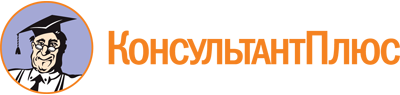 Постановление Правительства Тверской области от 03.05.2024 N 185-пп
"О государственной программе Тверской области "Молодежь Верхневолжья"Документ предоставлен КонсультантПлюс

www.consultant.ru

Дата сохранения: 16.06.2024
 Куратор государственной программыЗаместитель Председателя Правительства Тверской области, курирующий вопросы реализации молодежной политикиОтветственный исполнитель государственной программыМинистерство молодежной политики Тверской областиПериод реализации государственной программы2024 - 2029 годыЦель государственной программыСоздание условий на территории Тверской области для успешной самореализации, раскрытия творческих способностей молодежи, ее интеграции в обществоНаправления государственной программыНаправление 1 "Реализация мероприятий национального проекта "Образование".Направление 2 "Содействие в решении социально-экономических проблем молодых семей и формирование ценностей семейной культуры в молодежной среде".Направление 3 "Совершенствование правовых, социальных и организационных условий для развития системы гражданско-патриотического и духовно-нравственного воспитания молодежи, увековечивания памяти погибших в период Великой Отечественной войны 1941 - 1945 годов защитников Отечества, вовлечения молодежи в общественно-политическую жизнь общества, добровольческую деятельность".Направление 4 "Создание условий для реализации потенциала молодежи в социально-экономической сфере, для самообразования молодежи, развития компетенций личностного роста, внедрение технологии "социального лифта".Направление 5 "Обеспечение деятельности ответственного исполнителя государственной программы"Объемы финансового обеспечения за весь период реализации государственной программы2062513,4 тыс. рублейСвязь с национальными целями развития Российской Федерации/государственными программами Российской ФедерацииНациональные цели:"Возможность для самореализации и развития талантов","Комфортная и безопасная среда для жизни".Целевые показатели:"Формирование эффективной системы выявления, поддержки и развития способностей и талантов у детей и молодежи, основанной на принципах справедливости, всеобщности и направленной на самоопределение и профессиональную ориентацию всех обучающихся","Создание условий для воспитания гармонично развитой и социально ответственной личности на основе духовно-нравственных ценностей народов Российской Федерации, исторических и национально-культурных традиций","Увеличение доли граждан, занимающихся волонтерской (добровольческой) деятельностью или вовлеченных в деятельность волонтерских (добровольческих) организаций, до 15 процентов","Улучшение жилищных условий не менее 5 млн. семей ежегодно и увеличение объема жилищного строительства не менее чем до 120 млн кв. метров в год";Государственная программа Российской Федерации "Обеспечение доступным и комфортным жильем и коммунальными услугами граждан Российской Федерации", утвержденная Постановлением Правительства Российской Федерации от 30.12.2017 N 1710 "Об утверждении государственной программы Российской Федерации "Обеспечение доступным и комфортным жильем и коммунальными услугами граждан Российской Федерации" (далее также - ГП РФ)N п/пНаименование показателяУровень показателяПризнак возрастания/убыванияЕдиница измерения (по Общероссийскому классификатору единиц измерения (далее - ОКЕИ)Базовое значение, 2023 годЗначение показателя по годамЗначение показателя по годамЗначение показателя по годамЗначение показателя по годамЗначение показателя по годамЗначение показателя по годамДокументОтветственный за достижение показателяСвязь с показателями национальных целейПризнак реализуется муниципальным образованиемИнформационная системаN п/пНаименование показателяУровень показателяПризнак возрастания/убыванияЕдиница измерения (по Общероссийскому классификатору единиц измерения (далее - ОКЕИ)Базовое значение, 2023 год202420252026202720282029ДокументОтветственный за достижение показателяСвязь с показателями национальных целейПризнак реализуется муниципальным образованиемИнформационная система1234567891011121314151617Цель "Создание условий на территории Тверской области для успешной самореализации, раскрытия творческих способностей молодежи, ее интеграции в общество"Цель "Создание условий на территории Тверской области для успешной самореализации, раскрытия творческих способностей молодежи, ее интеграции в общество"Цель "Создание условий на территории Тверской области для успешной самореализации, раскрытия творческих способностей молодежи, ее интеграции в общество"Цель "Создание условий на территории Тверской области для успешной самореализации, раскрытия творческих способностей молодежи, ее интеграции в общество"Цель "Создание условий на территории Тверской области для успешной самореализации, раскрытия творческих способностей молодежи, ее интеграции в общество"Цель "Создание условий на территории Тверской области для успешной самореализации, раскрытия творческих способностей молодежи, ее интеграции в общество"Цель "Создание условий на территории Тверской области для успешной самореализации, раскрытия творческих способностей молодежи, ее интеграции в общество"Цель "Создание условий на территории Тверской области для успешной самореализации, раскрытия творческих способностей молодежи, ее интеграции в общество"Цель "Создание условий на территории Тверской области для успешной самореализации, раскрытия творческих способностей молодежи, ее интеграции в общество"Цель "Создание условий на территории Тверской области для успешной самореализации, раскрытия творческих способностей молодежи, ее интеграции в общество"Цель "Создание условий на территории Тверской области для успешной самореализации, раскрытия творческих способностей молодежи, ее интеграции в общество"Цель "Создание условий на территории Тверской области для успешной самореализации, раскрытия творческих способностей молодежи, ее интеграции в общество"Цель "Создание условий на территории Тверской области для успешной самореализации, раскрытия творческих способностей молодежи, ее интеграции в общество"Цель "Создание условий на территории Тверской области для успешной самореализации, раскрытия творческих способностей молодежи, ее интеграции в общество"Цель "Создание условий на территории Тверской области для успешной самореализации, раскрытия творческих способностей молодежи, ее интеграции в общество"Цель "Создание условий на территории Тверской области для успешной самореализации, раскрытия творческих способностей молодежи, ее интеграции в общество"Цель "Создание условий на территории Тверской области для успешной самореализации, раскрытия творческих способностей молодежи, ее интеграции в общество"1Охват молодежной аудитории по изучению материалов о предоставляемых в Тверской области возможностях для саморазвития и самореализации в информационно-телекоммуникационной сети ИнтернетГосударственная программа Тверской области "Молодежь Верхневолжья" (далее также - ГП)ВозрастаниеПроцент45,050,055,060,065,070,075,0Указ Президента Российской Федерации от 21.07.2020 N 474 "О национальных целях развития Российской Федерации на период до 2030 года"Министерство молодежной политики Тверской областиФормирование эффективной системы выявления, поддержки и развития способностей и талантов у детей и молодежи, основанной на принципах справедливости, всеобщности и направленной на самоопределение и профессиональную ориентацию всех обучающихся--2Доля молодежи Тверской области, вовлеченной в общественные молодежные мероприятия по ключевым направлениям реализации молодежной политикиГПВозрастаниеПроцент25,030,035,040,045,050,055,0Указ Президента Российской Федерации от 21.07.2020 N 474 "О национальных целях развития Российской Федерации на период до 2030 года"Министерство молодежной политики Тверской областиСоздание условий для воспитания гармонично развитой и социально ответственной личности на основе духовно-нравственных ценностей народов Российской Федерации, исторических и национально-культурных традиций--3Доля граждан, занимающихся добровольческой (волонтерской) деятельностьюПоказатель для оценки эффективности деятельности высших должностных лиц (далее - ВДЛ)ВозрастаниеПроцент14,014,214,414,614,815,015,0Указ Президента Российской Федерации от 21.07.2020 N 474 "О национальных целях развития Российской Федерации на период до 2030 года",Указ Президента Российской Федерации от 04.02.2021 N 68 "Об оценке эффективности деятельности высших должностных лиц субъектов Российской Федерации и деятельности исполнительных органов субъектов Российской Федерации"Министерство молодежной политики Тверской областиУвеличение доли граждан, занимающихся волонтерской (добровольческой) деятельностью или вовлеченных в деятельность волонтерских (добровольческих) организаций, до 15 процентов--4Количество семей отдельных категорий граждан Российской Федерации, обеспеченных жильемГП РФВозрастаниеТысяча семей0,1630,1310,1320,1340,00,00,0Указ Президента Российской Федерации от 21.07.2020 N 474 "О национальных целях развития Российской Федерации на период до 2030 года"Министерство молодежной политики Тверской областиУлучшение жилищных условий не менее 5 млн семей ежегодно и увеличение объема жилищного строительства не менее чем до 120 млн кв. метров в год--N п/пНаименование показателяУровень показателяЕдиница измерения (по ОКЕИ)Плановые значения по месяцамПлановые значения по месяцамПлановые значения по месяцамПлановые значения по месяцамПлановые значения по месяцамПлановые значения по месяцамПлановые значения по месяцамПлановые значения по месяцамПлановые значения по месяцамПлановые значения по месяцамПлановые значения по месяцамНа конец 2024 годаN п/пНаименование показателяУровень показателяЕдиница измерения (по ОКЕИ)январьфевральмартапрельмайиюньиюльавгустсентябрьоктябрьноябрьНа конец 2024 года12345678910111213141516Цель "Создание условий на территории Тверской области для успешной самореализации, раскрытия творческих способностей молодежи, ее интеграции в общество"Цель "Создание условий на территории Тверской области для успешной самореализации, раскрытия творческих способностей молодежи, ее интеграции в общество"Цель "Создание условий на территории Тверской области для успешной самореализации, раскрытия творческих способностей молодежи, ее интеграции в общество"Цель "Создание условий на территории Тверской области для успешной самореализации, раскрытия творческих способностей молодежи, ее интеграции в общество"Цель "Создание условий на территории Тверской области для успешной самореализации, раскрытия творческих способностей молодежи, ее интеграции в общество"Цель "Создание условий на территории Тверской области для успешной самореализации, раскрытия творческих способностей молодежи, ее интеграции в общество"Цель "Создание условий на территории Тверской области для успешной самореализации, раскрытия творческих способностей молодежи, ее интеграции в общество"Цель "Создание условий на территории Тверской области для успешной самореализации, раскрытия творческих способностей молодежи, ее интеграции в общество"Цель "Создание условий на территории Тверской области для успешной самореализации, раскрытия творческих способностей молодежи, ее интеграции в общество"Цель "Создание условий на территории Тверской области для успешной самореализации, раскрытия творческих способностей молодежи, ее интеграции в общество"Цель "Создание условий на территории Тверской области для успешной самореализации, раскрытия творческих способностей молодежи, ее интеграции в общество"Цель "Создание условий на территории Тверской области для успешной самореализации, раскрытия творческих способностей молодежи, ее интеграции в общество"Цель "Создание условий на территории Тверской области для успешной самореализации, раскрытия творческих способностей молодежи, ее интеграции в общество"Цель "Создание условий на территории Тверской области для успешной самореализации, раскрытия творческих способностей молодежи, ее интеграции в общество"Цель "Создание условий на территории Тверской области для успешной самореализации, раскрытия творческих способностей молодежи, ее интеграции в общество"Цель "Создание условий на территории Тверской области для успешной самореализации, раскрытия творческих способностей молодежи, ее интеграции в общество"1Охват молодежной аудитории по изучению материалов о предоставляемых в Тверской области возможностях для саморазвития и самореализации в информационно-телекоммуникационной сети ИнтернетГППроцент-----------50,02Доля молодежи Тверской области, вовлеченной в общественные молодежные мероприятия по ключевым направлениям реализации молодежной политикиГППроцент-----------30,03Доля граждан, занимающихся добровольческой (волонтерской) деятельностьюВДЛПроцент-----------14,24Количество семей отдельных категорий граждан Российской Федерации, обеспеченных жильемГП РФТысяча семей-----------0,131N п/пЗадачи структурного элементаКраткое описание ожидаемых эффектов от реализации задачи структурного элементаСвязь с показателями12341Направление 1 "Реализация мероприятий национального проекта "Образование"Направление 1 "Реализация мероприятий национального проекта "Образование"Направление 1 "Реализация мероприятий национального проекта "Образование"1.1Региональный проект "Социальная активность", входящий в состав национального проекта "Образование"Региональный проект "Социальная активность", входящий в состав национального проекта "Образование"Региональный проект "Социальная активность", входящий в состав национального проекта "Образование"1.1Куратор: заместитель Председателя Правительства Тверской области, курирующий вопросы реализации молодежной политикиКуратор: заместитель Председателя Правительства Тверской области, курирующий вопросы реализации молодежной политикиКуратор: заместитель Председателя Правительства Тверской области, курирующий вопросы реализации молодежной политикиОтветственный за реализацию: Министерство молодежной политики Тверской областиСрок реализации: 2024 - 2026 годыСрок реализации: 2024 - 2026 годы1.1.1Задача 1 "Созданы условия для развития и поддержки добровольчества (волонтерства)"Обеспечено увеличение общей численности граждан, вовлеченных центрами (сообществами, объединениями) поддержки добровольчества (волонтерства) на базе образовательных организаций, некоммерческих организаций, государственных и муниципальных учреждений в добровольческую (волонтерскую) деятельность. Проведена на территории Тверской области информационная рекламная кампания в целях популяризации добровольчества (волонтерства).Проведено социологическое исследование на предмет отношения граждан к добровольческой (волонтерской) деятельностиУвеличение доли молодежи занимающихся добровольческой (волонтерской) деятельностью1.2Региональный проект "Патриотическое воспитание граждан Российской Федерации", входящий в состав национального проекта "Образование"Региональный проект "Патриотическое воспитание граждан Российской Федерации", входящий в состав национального проекта "Образование"Региональный проект "Патриотическое воспитание граждан Российской Федерации", входящий в состав национального проекта "Образование"1.2Куратор: заместитель Председателя Правительства Тверской области, курирующий вопросы реализации молодежной политикиКуратор: заместитель Председателя Правительства Тверской области, курирующий вопросы реализации молодежной политикиКуратор: заместитель Председателя Правительства Тверской области, курирующий вопросы реализации молодежной политикиОтветственный за реализацию: Министерство молодежной политики Тверской областиСрок реализации: 2024 - 2026 годыСрок реализации: 2024 - 2026 годы1.2.1Задача 1 "Обеспечено функционирование системы патриотического воспитания граждан Российской Федерации"Обеспечено увеличение численности детей и молодежи в возрасте до 35 лет, вовлеченных в социально активную деятельность, через увеличение охвата патриотическими проектами. Проведены мероприятия по развитию системы межпоколенческого взаимодействия и обеспечения преемственности поколений, поддержки общественных инициатив и проектов, направленных на гражданское и патриотическое воспитание детей и молодежи.Разработаны и внедрены рабочие программы воспитания обучающихся в общеобразовательных организациях и профессиональных организациях Тверской области. Проведена информационная кампания о возможностях, механизмах и путях самореализации молодежи при участии в мероприятиях, проектах, конкурсах патриотической направленностиУвеличение доли молодежи Тверской области, вовлеченной в общественные молодежные мероприятия по ключевым направлениям реализации молодежной политики1.3Региональный проект "Развитие системы поддержки молодежи ("Молодежь России")", входящий в состав национального проекта "Образование"Региональный проект "Развитие системы поддержки молодежи ("Молодежь России")", входящий в состав национального проекта "Образование"Региональный проект "Развитие системы поддержки молодежи ("Молодежь России")", входящий в состав национального проекта "Образование"1.3Куратор: заместитель Председателя Правительства Тверской области, курирующий вопросы реализации молодежной политикиКуратор: заместитель Председателя Правительства Тверской области, курирующий вопросы реализации молодежной политикиКуратор: заместитель Председателя Правительства Тверской области, курирующий вопросы реализации молодежной политикиОтветственный за реализацию: Министерство молодежной политики Тверской областиСрок реализации: 2024 - 2026 годыСрок реализации: 2024 - 2026 годы1.3.1Задача 1 "Создание условий для эффективной самореализации молодежи, в том числе развитие инфраструктуры"Обеспечено увеличение численности молодежи, задействованной в мероприятиях по вовлечению в творческую деятельность. Проведена информационная кампания о мероприятиях, направленных на развитие творческих способностей у молодежиУвеличение доли молодежи Тверской области, вовлеченной в общественные молодежные мероприятия по ключевым направлениям реализации молодежной политики1.4Региональный проект "Популяризация работы добровольцев (волонтеров) в Тверской области"Региональный проект "Популяризация работы добровольцев (волонтеров) в Тверской области"Региональный проект "Популяризация работы добровольцев (волонтеров) в Тверской области"1.4Куратор: заместитель Председателя Правительства Тверской области, курирующий вопросы реализации молодежной политикиКуратор: заместитель Председателя Правительства Тверской области, курирующий вопросы реализации молодежной политикиКуратор: заместитель Председателя Правительства Тверской области, курирующий вопросы реализации молодежной политикиОтветственный за реализацию: Министерство молодежной политики Тверской областиСрок реализации: 2024 - 2026 годыСрок реализации: 2024 - 2026 годы1.4.1Задача 1 "Созданы условия для информирования населения о работе добровольцев (волонтеров) в Тверской области"Проведены мероприятия по популяризации добровольчества (волонтерства) в молодежной средеУвеличение доли молодежи, занимающейся добровольческой (волонтерской) деятельностью2Направление 2 "Содействие в решении социально-экономических проблем молодых семей и формирование ценностей семейной культуры в молодежной среде"Направление 2 "Содействие в решении социально-экономических проблем молодых семей и формирование ценностей семейной культуры в молодежной среде"Направление 2 "Содействие в решении социально-экономических проблем молодых семей и формирование ценностей семейной культуры в молодежной среде"2.1Региональный проект "Обеспечение доступным и комфортным жильем и коммунальными услугами граждан Российской Федерации" <*>Региональный проект "Обеспечение доступным и комфортным жильем и коммунальными услугами граждан Российской Федерации" <*>Региональный проект "Обеспечение доступным и комфортным жильем и коммунальными услугами граждан Российской Федерации" <*>2.1Куратор: заместитель Председателя Правительства Тверской области, курирующий вопросы реализации молодежной политикиКуратор: заместитель Председателя Правительства Тверской области, курирующий вопросы реализации молодежной политикиКуратор: заместитель Председателя Правительства Тверской области, курирующий вопросы реализации молодежной политикиОтветственный за реализацию: Министерство молодежной политики Тверской областиСрок реализации: 2024 - 2026 годыСрок реализации: 2024 - 2026 годы2.1.1Задача 1 "Содействие в решении жилищных проблем молодых семей"Предоставлены субсидии на обеспечение жильем молодых семей.Увеличено количество семей, улучшивших жилищные условияУвеличение количества семей отдельных категорий граждан Российской Федерации, обеспеченных жильем2.2Региональный проект "Продвижение образа успешной молодой семьи, трансляция культуры семейных отношений в молодежную среду"Региональный проект "Продвижение образа успешной молодой семьи, трансляция культуры семейных отношений в молодежную среду"Региональный проект "Продвижение образа успешной молодой семьи, трансляция культуры семейных отношений в молодежную среду"2.2Куратор: заместитель Председателя Правительства Тверской области, курирующий вопросы реализации молодежной политикиКуратор: заместитель Председателя Правительства Тверской области, курирующий вопросы реализации молодежной политикиКуратор: заместитель Председателя Правительства Тверской области, курирующий вопросы реализации молодежной политикиОтветственный за реализацию: Министерство молодежной политики Тверской областиСрок реализации: 2024 - 2029 годыСрок реализации: 2024 - 2029 годы2.2.1Задача 1 "Созданы условия на территории Тверской области для продвижения образа успешной молодой семьи, трансляции культуры семейных отношений в молодежную среду"Проведены мероприятия, направленные на продвижение образа успешной молодой семьи, трансляцию культуры семейных отношений в молодежную среду.Увеличена доля молодых граждан, информированных о предоставляемых мерах поддержки молодых семейУвеличение количества семей отдельных категорий граждан Российской Федерации, обеспеченных жильем3Направление 3 "Совершенствование правовых, социальных и организационных условий для развития системы гражданско-патриотического и духовно-нравственного воспитания молодежи, увековечивания памяти погибших в период Великой Отечественной войны 1941 - 1945 годов защитников Отечества, вовлечения молодежи в общественно-политическую жизнь общества, добровольческую деятельность"Направление 3 "Совершенствование правовых, социальных и организационных условий для развития системы гражданско-патриотического и духовно-нравственного воспитания молодежи, увековечивания памяти погибших в период Великой Отечественной войны 1941 - 1945 годов защитников Отечества, вовлечения молодежи в общественно-политическую жизнь общества, добровольческую деятельность"Направление 3 "Совершенствование правовых, социальных и организационных условий для развития системы гражданско-патриотического и духовно-нравственного воспитания молодежи, увековечивания памяти погибших в период Великой Отечественной войны 1941 - 1945 годов защитников Отечества, вовлечения молодежи в общественно-политическую жизнь общества, добровольческую деятельность"3.1Региональный проект "Увековечивание памяти погибших при защите Отечества на 2019 - 2024 годы" <**>Региональный проект "Увековечивание памяти погибших при защите Отечества на 2019 - 2024 годы" <**>Региональный проект "Увековечивание памяти погибших при защите Отечества на 2019 - 2024 годы" <**>3.1Куратор: заместитель Председателя Правительства Тверской области, курирующий вопросы реализации молодежной политикиКуратор: заместитель Председателя Правительства Тверской области, курирующий вопросы реализации молодежной политикиКуратор: заместитель Председателя Правительства Тверской области, курирующий вопросы реализации молодежной политикиОтветственный за реализацию: Министерство молодежной политики Тверской областиСрок реализации: 2024 годСрок реализации: 2024 год3.1.1Задача 1 "Увековечение памяти погибших в годы Великой Отечественной войны (1941 - 1945 гг.)"Увеличено количество отремонтированных и благоустроенных воинских захоронений в Тверской областиУвеличение доли молодежи Тверской области, вовлеченной в общественные молодежные мероприятия по ключевым направлениям реализации молодежной политики3.2Региональный проект "Совершенствование правовых, социальных и организационных условий для развития системы гражданско-патриотического и духовно-нравственного воспитания молодежи, вовлечения молодежи в общественно-политическую жизнь общества, добровольческую деятельность"Региональный проект "Совершенствование правовых, социальных и организационных условий для развития системы гражданско-патриотического и духовно-нравственного воспитания молодежи, вовлечения молодежи в общественно-политическую жизнь общества, добровольческую деятельность"Региональный проект "Совершенствование правовых, социальных и организационных условий для развития системы гражданско-патриотического и духовно-нравственного воспитания молодежи, вовлечения молодежи в общественно-политическую жизнь общества, добровольческую деятельность"3.2Куратор: заместитель Председателя Правительства Тверской области, курирующий вопросы реализации молодежной политикиКуратор: заместитель Председателя Правительства Тверской области, курирующий вопросы реализации молодежной политикиКуратор: заместитель Председателя Правительства Тверской области, курирующий вопросы реализации молодежной политикиОтветственный за реализацию: Министерство молодежной политики Тверской областиСрок реализации: 2024 - 2029 годыСрок реализации: 2024 - 2029 годы3.2.1Задача 1 "Развитие системы гражданско-патриотического и духовно-нравственного воспитания молодежи"Проведены мероприятия для руководителей общественных объединений и учреждений отрасли молодежной политики по совершенствованию гражданско-патриотического и духовно-нравственного воспитания молодежиУвеличение доли молодежи Тверской области, вовлеченной в общественные молодежные мероприятия по ключевым направлениям реализации молодежной политики3.2.2Задача 2 "Созданы условия для приведения в надлежащее техническое состояние военно-мемориальных объектов Тверской области"Увеличено количество отремонтированных и благоустроенных военно-мемориальных объектов в Тверской областиУвеличение доли молодежи Тверской области, вовлеченной в общественные молодежные мероприятия по ключевым направлениям реализации молодежной политики3.3Комплекс процессных мероприятий "Поддержка молодежных общественных объединений Тверской области"Комплекс процессных мероприятий "Поддержка молодежных общественных объединений Тверской области"Комплекс процессных мероприятий "Поддержка молодежных общественных объединений Тверской области"3.3Куратор: заместитель Председателя Правительства Тверской области, курирующий вопросы реализации молодежной политикиКуратор: заместитель Председателя Правительства Тверской области, курирующий вопросы реализации молодежной политикиКуратор: заместитель Председателя Правительства Тверской области, курирующий вопросы реализации молодежной политикиОтветственный за реализацию: Министерство молодежной политики Тверской областиСрок реализации: 2024 - 2029 годыСрок реализации: 2024 - 2029 годы3.3.1Задача 1 "Поддержка молодежных общественных объединений и взаимодействие с организациями, осуществляющими деятельность по направлениям молодежной политики в Тверской области"Организована работа по поддержке молодежных общественных объединений, налажено взаимодействие с организациями, осуществляющими деятельность по направлениям молодежной политики в Тверской области. Ведется реестр молодежных и детских общественных объединений, осуществляющих деятельность на территории Тверской областиУвеличение охвата молодежной аудитории по изучению материалов о предоставляемых в Тверской области возможностях для саморазвития и самореализации в информационно-телекоммуникационной сети Интернет4Направление 4 "Создание условий для реализации потенциала молодежи в социально-экономической сфере, для самообразования молодежи, развития компетенций личностного роста, внедрение технологии "социального лифта"Направление 4 "Создание условий для реализации потенциала молодежи в социально-экономической сфере, для самообразования молодежи, развития компетенций личностного роста, внедрение технологии "социального лифта"Направление 4 "Создание условий для реализации потенциала молодежи в социально-экономической сфере, для самообразования молодежи, развития компетенций личностного роста, внедрение технологии "социального лифта"4.1Региональный проект "Создание условий для реализации потенциала молодежи в социально-экономической сфере, для самообразования молодежи"Региональный проект "Создание условий для реализации потенциала молодежи в социально-экономической сфере, для самообразования молодежи"Региональный проект "Создание условий для реализации потенциала молодежи в социально-экономической сфере, для самообразования молодежи"4.1Куратор: заместитель Председателя Правительства Тверской области, курирующий вопросы реализации молодежной политикиКуратор: заместитель Председателя Правительства Тверской области, курирующий вопросы реализации молодежной политикиКуратор: заместитель Председателя Правительства Тверской области, курирующий вопросы реализации молодежной политикиОтветственный за реализацию: Министерство молодежной политики Тверской областиСрок реализации: 2024 - 2029 годыСрок реализации: 2024 - 2029 годы4.1.1Задача 1 "Формирование гражданской активности у молодежи, развитие молодежного самоуправления и технологии "социального лифта"Организована деятельность Молодежного правительства Тверской области. Проведены мероприятия для молодежных советов. Проведена информационная кампания среди молодежи о возможностях личного и профессионального развития на территории Тверской областиУвеличение доли молодежи Тверской области, вовлеченной в общественные молодежные мероприятия по ключевым направлениям реализации молодежной политики4.1.2Задача 2 "Поддержка эффективных форм вовлечения молодежи в проекты развития личностных и профессиональных компетенций"Созданы условия для реализации проектов, направленных на развитие у молодежи личностных и профессиональных компетенцийУвеличение доли молодежи Тверской области, вовлеченной в общественные молодежные мероприятия по ключевым направлениям реализации молодежной политики4.1.3Задача 3 "Формирование информационного поля, благоприятного для развития молодежи, развитие информационной и научно-методической базы молодежной политики в Тверской области"Обеспечено информационное сопровождение молодежной политики Тверской области.Проведена информационная кампания по продвижению позитивного молодежного контента с использованием социальных платформ. Проведены обучающие мероприятия для работников сферы молодежной политикиУвеличение охвата молодежной аудитории по изучению материалов о предоставляемых в Тверской области возможностях для саморазвития и самореализации в информационно-телекоммуникационной сети Интернет4.2Комплекс процессных мероприятий "Обеспечение деятельности учреждений (организаций)"Комплекс процессных мероприятий "Обеспечение деятельности учреждений (организаций)"Комплекс процессных мероприятий "Обеспечение деятельности учреждений (организаций)"4.2Куратор: заместитель Председателя Правительства Тверской области, курирующий вопросы реализации молодежной политикиКуратор: заместитель Председателя Правительства Тверской области, курирующий вопросы реализации молодежной политикиКуратор: заместитель Председателя Правительства Тверской области, курирующий вопросы реализации молодежной политикиОтветственный за реализацию: Министерство молодежной политики Тверской областиСрок реализации: 2024 - 2029 годыСрок реализации: 2024 - 2029 годы4.2.1Задача 1 "Обеспечение деятельности подведомственных учреждений"Обеспечена деятельность государственного автономного учреждения Тверской области "Исторический парк "Россия - Моя история", государственного бюджетного учреждения Тверской области "Областной молодежный центр"Увеличение доли молодежи Тверской области, вовлеченной в общественные молодежные мероприятия по ключевым направлениям реализации молодежной политики4.2.2Задача 2 "Поддержка автономной некоммерческой организации по культурно-нравственному воспитанию детей и молодежи "Тверской вектор"Предоставлена субсидия автономной некоммерческой организации по культурно-нравственному воспитанию детей и молодежи "Тверской вектор" на обеспечение текущей деятельностиУвеличение доли молодежи Тверской области, вовлеченной в общественные молодежные мероприятия по ключевым направлениям реализации молодежной политики5Направление 5 "Обеспечение деятельности ответственного исполнителя государственной программы"Направление 5 "Обеспечение деятельности ответственного исполнителя государственной программы"Направление 5 "Обеспечение деятельности ответственного исполнителя государственной программы"5.1Комплекс процессных мероприятий "Содержание ответственного исполнителя государственной программы"Комплекс процессных мероприятий "Содержание ответственного исполнителя государственной программы"Комплекс процессных мероприятий "Содержание ответственного исполнителя государственной программы"5.1Куратор: заместитель Председателя Правительства Тверской области, курирующий вопросы реализации молодежной политикиКуратор: заместитель Председателя Правительства Тверской области, курирующий вопросы реализации молодежной политикиКуратор: заместитель Председателя Правительства Тверской области, курирующий вопросы реализации молодежной политикиОтветственный за реализацию: Министерство молодежной политики Тверской областиСрок реализации: 2024 - 2029 годыСрок реализации: 2024 - 2029 годы5.1.1Задача 1 "Обеспечение деятельности Министерства молодежной политики Тверской области"Обеспечена деятельность Министерства молодежной политики Тверской области в соответствии с задачами деятельности, определенными Положением о Министерстве молодежной политики Тверской области, утвержденным Постановлением Правительства Тверской области от 03.06.2022 N 311-пп "О Положении о Министерстве молодежной политики Тверской области"Увеличение доли молодежи Тверской области, вовлеченной в общественные молодежные мероприятия по ключевым направлениям реализации молодежной политикиN п/пНаименование государственной программы, структурного элемента/источник финансового обеспеченияОбъем финансового обеспечения по годам реализации, тыс. рублейОбъем финансового обеспечения по годам реализации, тыс. рублейОбъем финансового обеспечения по годам реализации, тыс. рублейОбъем финансового обеспечения по годам реализации, тыс. рублейОбъем финансового обеспечения по годам реализации, тыс. рублейОбъем финансового обеспечения по годам реализации, тыс. рублейОбъем финансового обеспечения по годам реализации, тыс. рублейN п/пНаименование государственной программы, структурного элемента/источник финансового обеспечения202420252026202720282029всего1234567891Государственная программа (всего), в том числе:380547,7404559,0406873,0290177,9290177,9290177,92062513,4областной бюджет Тверской области (всего), из них:348159,0376847,6378698,8285342,7285342,7285342,71959733,5межбюджетные трансферты из федерального бюджета (справочно)48418,530745,929930,4---109094,8межбюджетные трансферты из иных бюджетов бюджетной системы Российской Федерации (справочно)-------межбюджетные трансферты местным бюджетам Тверской области129026,3110845,8112697,019340,919340,919340,9410591,8межбюджетные трансферты бюджету территориального государственного внебюджетного фонда (бюджету Территориального фонда обязательного медицинского страхования Тверской области)-------бюджет территориального государственного внебюджетного фонда (бюджет Территориального фонда обязательного медицинского страхования Тверской области)-------консолидированные бюджеты муниципальных образований Тверской области в рамках софинансируемых мероприятий161415,0138557,2140871,224176,124176,124176,1513371,7внебюджетные источники-------объем налоговых расходов Тверской области (справочно)-------1.1Направление 1 "Реализация мероприятий национального проекта "Образование"440,3440,3440,3440,3440,3440,32641,81.1.1Региональный проект "Социальная активность", входящий в состав национального проекта "Образование" (всего), в том числе:100,0100,0100,0100,0100,0100,0600,0областной бюджет Тверской области (всего), из них:100,0100,0100,0100,0100,0100,0600,0межбюджетные трансферты из федерального бюджета (справочно)-------межбюджетные трансферты из иных бюджетов бюджетной системы Российской Федерации (справочно)-------межбюджетные трансферты местным бюджетам Тверской области-------межбюджетные трансферты бюджету территориального государственного внебюджетного фонда (бюджету Территориального фонда обязательного медицинского страхования Тверской области)-------бюджет территориального государственного внебюджетного фонда (бюджет Территориального фонда обязательного медицинского страхования Тверской области)-------консолидированные бюджеты муниципальных образований Тверской области в рамках софинансируемых мероприятий-------внебюджетные источники-------1.1.2Региональный проект "Патриотическое воспитание граждан Российской Федерации", входящий в состав национального проекта "Образование" (всего), в том числе:-------областной бюджет Тверской области (всего), из них:-------межбюджетные трансферты из федерального бюджета (справочно)-------межбюджетные трансферты из иных бюджетов бюджетной системы Российской Федерации (справочно)-------межбюджетные трансферты местным бюджетам Тверской области-------межбюджетные трансферты бюджету территориального государственного внебюджетного фонда (бюджету Территориального фонда обязательного медицинского страхования Тверской области)-------бюджет территориального государственного внебюджетного фонда (бюджет Территориального фонда обязательного медицинского страхования Тверской области)-------консолидированные бюджеты муниципальных образований Тверской области в рамках софинансируемых мероприятий-------внебюджетные источники-------1.1.3Региональный проект "Развитие системы поддержки молодежи ("Молодежь России")", входящий в состав национального проекта "Образование" (всего), в том числе:340,3340,3340,3340,3340,3340,32041,8областной бюджет Тверской области (всего), из них:340,3340,3340,3340,3340,3340,32041,8межбюджетные трансферты из федерального бюджета (справочно)-------межбюджетные трансферты из иных бюджетов бюджетной системы Российской Федерации (справочно)-------межбюджетные трансферты местным бюджетам Тверской области-------межбюджетные трансферты бюджету территориального государственного внебюджетного фонда (бюджету Территориального фонда обязательного медицинского страхования Тверской области)-------бюджет территориального государственного внебюджетного фонда (бюджет Территориального фонда обязательного медицинского страхования Тверской области)-------консолидированные бюджеты муниципальных образований Тверской области в рамках софинансируемых мероприятий-------внебюджетные источники-------1.1.4Региональный проект "Популяризация работы добровольцев (волонтеров) в Тверской области" (всего), в том числе:-------областной бюджет Тверской области (всего), из них:-------межбюджетные трансферты из федерального бюджета (справочно)-------межбюджетные трансферты из иных бюджетов бюджетной системы Российской Федерации (справочно)-------межбюджетные трансферты местным бюджетам Тверской области-------межбюджетные трансферты бюджету территориального государственного внебюджетного фонда (бюджету Территориального фонда обязательного медицинского страхования Тверской области)-------бюджет территориального государственного внебюджетного фонда (бюджет Территориального фонда обязательного медицинского страхования Тверской области)-------консолидированные бюджеты муниципальных образований Тверской области в рамках софинансируемых мероприятий-------внебюджетные источники-------1.2Направление 2 "Содействие в решении социально-экономических проблем молодых семей и формирование ценностей семейной культуры в молодежной среде"115843,8114751,0117065,0369,9369,9369,9348769,51.2.1Региональный проект "Обеспечение доступным и комфортным жильем и коммунальными услугами граждан Российской Федерации" (всего), в том числе:115473,9114381,1116695,1---346550,1областной бюджет Тверской области (всего), из них:92273,491504,993356,1---277134,4межбюджетные трансферты из федерального бюджета (справочно)29928,630745,929930,4---90604,9межбюджетные трансферты из иных бюджетов бюджетной системы Российской Федерации (справочно)-------межбюджетные трансферты местным бюджетам Тверской области92273,491504,993356,1---277134,4межбюджетные трансферты бюджету территориального государственного внебюджетного фонда (бюджету Территориального фонда обязательного медицинского страхования Тверской области)-------бюджет территориального государственного внебюджетного фонда (бюджет Территориального фонда обязательного медицинского страхования Тверской области)-------консолидированные бюджеты муниципальных образований Тверской области в рамках софинансируемых мероприятий115473,9114381,1116695,1---346550,1внебюджетные источники-------1.2.2Региональный проект "Продвижение образа успешной молодой семьи, трансляция культуры семейных отношений в молодежную среду" (всего), в том числе:369,9369,9369,9369,9369,9369,92219,4областной бюджет Тверской области (всего), из них:369,9369,9369,9369,9369,9369,92219,4межбюджетные трансферты из федерального бюджета (справочно)-------межбюджетные трансферты из иных бюджетов бюджетной системы Российской Федерации (справочно)-------межбюджетные трансферты местным бюджетам Тверской области-------межбюджетные трансферты бюджету территориального государственного внебюджетного фонда (бюджету Территориального фонда обязательного медицинского страхования Тверской области)-------бюджет территориального государственного внебюджетного фонда (бюджет Территориального фонда обязательного медицинского страхования Тверской области)-------консолидированные бюджеты муниципальных образований Тверской области в рамках софинансируемых мероприятий-------внебюджетные источники-------1.3Направление 3 "Совершенствование правовых, социальных и организационных условий для развития системы гражданско-патриотического и духовно-нравственного воспитания молодежи, увековечивания памяти погибших в период Великой Отечественной войны 1941 - 1945 годов защитников Отечества, вовлечения молодежи в общественно-политическую жизнь общества, добровольческую деятельность"101675,430838,830838,830838,830838,830838,8255869,41.3.1Региональный проект "Увековечивание памяти погибших при защите Отечества на 2019 - 2024 годы" (всего), в том числе:27191,1-----27191,1областной бюджет Тверской области (всего), из них:21752,9-----21752,9межбюджетные трансферты из федерального бюджета (справочно)18489,9-----18489,9межбюджетные трансферты из иных бюджетов бюджетной системы Российской Федерации (справочно)-------межбюджетные трансферты местным бюджетам Тверской области21752,9-----21752,9межбюджетные трансферты бюджету территориального государственного внебюджетного фонда (бюджету Территориального фонда обязательного медицинского страхования Тверской области)-------бюджет территориального государственного внебюджетного фонда (бюджет Территориального фонда обязательного медицинского страхования Тверской области)-------консолидированные бюджеты муниципальных образований Тверской области в рамках софинансируемых мероприятий27191,1-----27191,1внебюджетные источники-------1.3.2Региональный проект "Совершенствование правовых, социальных и организационных условий для развития системы гражданско-патриотического и духовно-нравственного воспитания молодежи, вовлечения молодежи в общественно-политическую жизнь общества, добровольческую деятельность" (всего), в том числе:67984,324338,824338,824338,824338,824338,8189678,3областной бюджет Тверской области (всего), из них:64234,319503,619503,619503,619503,619503,6161752,3межбюджетные трансферты из федерального бюджета (справочно)-------межбюджетные трансферты из иных бюджетов бюджетной системы Российской Федерации (справочно)-------межбюджетные трансферты местным бюджетам Тверской области15000,019340,919340,919340,919340,919340,9111704,5межбюджетные трансферты бюджету территориального государственного внебюджетного фонда (бюджету Территориального фонда обязательного медицинского страхования Тверской области)-------бюджет территориального государственного внебюджетного фонда (бюджет Территориального фонда обязательного медицинского страхования Тверской области)-------консолидированные бюджеты муниципальных образований Тверской области в рамках софинансируемых мероприятий18750,024176,124176,124176,124176,124176,1139630,5внебюджетные источники-------1.3.3Комплекс процессных мероприятий "Поддержка молодежных общественных объединений Тверской области" (всего), в том числе:6500,06500,06500,06500,06500,06500,039000,0областной бюджет Тверской области (всего), из них:6500,06500,06500,06500,06500,06500,039000,0межбюджетные трансферты из федерального бюджета (справочно)-------межбюджетные трансферты из иных бюджетов бюджетной системы Российской Федерации (справочно)-------межбюджетные трансферты местным бюджетам Тверской области-------межбюджетные трансферты бюджету территориального государственного внебюджетного фонда (бюджету Территориального фонда обязательного медицинского страхования Тверской области)-------бюджет территориального государственного внебюджетного фонда (бюджет Территориального фонда обязательного медицинского страхования Тверской области)-------консолидированные бюджеты муниципальных образований Тверской области в рамках софинансируемых мероприятий-------внебюджетные источники-------1.4Направление 4 "Создание условий для реализации потенциала молодежи в социально-экономической сфере, для самообразования молодежи, развития компетенций личностного роста, внедрение технологии "социального лифта"136520,0232460,7232460,7232460,7232460,7232460,71298823,51.4.1Региональный проект "Создание условий для реализации потенциала молодежи в социально-экономической сфере, для самообразования молодежи" (всего), в том числе:1421,91421,91421,91421,91421,91421,98531,4областной бюджет Тверской области (всего), из них:1421,91421,91421,91421,91421,91421,98531,4межбюджетные трансферты из федерального бюджета (справочно)-------межбюджетные трансферты из иных бюджетов бюджетной системы Российской Федерации (справочно)-------межбюджетные трансферты местным бюджетам Тверской области-------межбюджетные трансферты бюджету территориального государственного внебюджетного фонда (бюджету Территориального фонда обязательного медицинского страхования Тверской области)-------бюджет территориального государственного внебюджетного фонда (бюджет Территориального фонда обязательного медицинского страхования Тверской области)-------консолидированные бюджеты муниципальных образований Тверской области в рамках софинансируемых мероприятий-------внебюджетные источники-------1.4.2Комплекс процессных мероприятий "Обеспечение деятельности учреждений (организаций)" (всего), в том числе:135098,1231038,8231038,8231038,8231038,8231038,81290292,1областной бюджет Тверской области (всего), из них:135098,1231038,8231038,8231038,8231038,8231038,81290292,1межбюджетные трансферты из федерального бюджета (справочно)-------межбюджетные трансферты из иных бюджетов бюджетной системы Российской Федерации (справочно)-------межбюджетные трансферты местным бюджетам Тверской области-------межбюджетные трансферты бюджету территориального государственного внебюджетного фонда (бюджету Территориального фонда обязательного медицинского страхования Тверской области)-------бюджет территориального государственного внебюджетного фонда (бюджет Территориального фонда обязательного медицинского страхования Тверской области)-------консолидированные бюджеты муниципальных образований Тверской области в рамках софинансируемых мероприятий-------внебюджетные источники-------1.5Направление 5 "Обеспечение деятельности ответственного исполнителя государственной программы"26068,226068,226068,226068,226068,226068,2156409,21.5.1Комплекс процессных мероприятий "Содержание ответственного исполнителя государственной программы" (всего), в том числе:26068,226068,226068,226068,226068,226068,2156409,2областной бюджет Тверской области (всего), из них:26068,226068,226068,226068,226068,226068,2156409,2межбюджетные трансферты из федерального бюджета (справочно)-------межбюджетные трансферты из иных бюджетов бюджетной системы Российской Федерации (справочно)-------межбюджетные трансферты местным бюджетам Тверской области-------межбюджетные трансферты бюджету территориального государственного внебюджетного фонда (бюджету Территориального фонда обязательного медицинского страхования Тверской области)-------бюджет территориального государственного внебюджетного фонда (бюджет территориального фонда обязательного медицинского страхования Тверской области)-------консолидированные бюджеты муниципальных образований Тверской области в рамках софинансируемых мероприятий-------внебюджетные источники-------2Нераспределенные бюджетные ассигнования областного бюджета Тверской области, соответствующие цели реализации государственной программы-------Дополнительный аналитический кодДополнительный аналитический кодДополнительный аналитический кодДополнительный аналитический кодДополнительный аналитический кодДополнительный аналитический кодДополнительный аналитический кодДополнительный аналитический кодДополнительный аналитический кодДополнительный аналитический кодКод бюджетной классификацииКод бюджетной классификацииКод бюджетной классификацииКод бюджетной классификацииКод АИПНаименование государственной программы, целей, показателей цели, направлений, задач, мероприятий, показателейЕдиница измерения (по Общероссийскому классификатору единиц измерения)Финансовый год, предшествующий году начала реализации государственной программы, 2023 годГоды реализации государственной программыГоды реализации государственной программыГоды реализации государственной программыГоды реализации государственной программыГоды реализации государственной программыГоды реализации государственной программыГПГПнаправлениетип СЭСЭ (региональный проект, ведомственный проект, комплекс процессных мероприятий)СЭ (региональный проект, ведомственный проект, комплекс процессных мероприятий)задача регионального проекта, ведомственного проекта, комплекса процессных мероприятиймероприятие (результат)мероприятие (результат)мероприятие (результат)ГРБСГРБСГРБСнаправление расходов (КЦСР 10 знаков)Код АИПНаименование государственной программы, целей, показателей цели, направлений, задач, мероприятий, показателейЕдиница измерения (по Общероссийскому классификатору единиц измерения)Финансовый год, предшествующий году начала реализации государственной программы, 2023 год2024 год2025 год2026 год2027 год2028 год2029 год12345678910111213141516171819202122232413xxxxxxxx145xxПрограмма, всеготысяча рублей351938,0348159,0376847,6378698,8285342,7285342,7285342,713xxxxxxxx145xxЦель "Создание условий на территории Тверской области для успешной самореализации, раскрытия творческих способностей молодежи, ее интеграции в общество"xxxxxxxx13xxxxxxxx145xxПоказатель 1 "Охват молодежной аудитории по изучению материалов о предоставляемых в Тверской области возможностях для саморазвития и самореализации в информационно-телекоммуникационной сети Интернет"процент4550556065707513xxxxxxxx145xxПоказатель 2 "Доля молодежи Тверской области, вовлеченной в общественные молодежные мероприятия по ключевым направлениям реализации молодежной политики"процент2530354045556013xxxxxxxx145xxПоказатель 3 "Доля граждан, занимающихся добровольческой (волонтерской) деятельностью"процент1414,214,414,614,815,01513xxxxxxxx145xxПоказатель 4 "Количество семей отдельных категорий граждан Российской Федерации, обеспеченных жильем"тысяча семей0,1630,1310,1320,1340001310000000145xx1. Направление 1 "Реализация мероприятий национального проекта "Образование"тысяча рублей71868,5440,3440,3440,3440,3440,3440,31311E80000145xx1. Региональный проект "Социальная активность", входящий в состав национального проекта "Образование"тысяча рублей100,0100,0100,0100,0100,0100,0100,01311E81000145xxЗадача 1 "Созданы условия для развития и поддержки добровольчества (волонтерства)"тысяча рублей100,0100,0100,0100,0100,0100,0100,01311E81000145xxПоказатель 1 "Доля граждан, вовлеченных центрами (сообществами, объединениями) поддержки добровольчества (волонтерства) на базе образовательных организаций, некоммерческих организаций, государственных и муниципальных учреждений в добровольческую (волонтерскую) деятельность"процент14,014,214,414,614,614,614,61311E81000145xxПоказатель 2 "Проведение информационной и рекламной кампаний, в том числе размещение рекламных роликов на ТВ и в информационно-телекоммуникационной сети Интернет, в целях популяризации добровольчества (волонтерства)"тысяча человек43,243,243,243,243,243,243,21311E81001145xxМероприятие 1.1 "Проведен региональный этап ежегодного конкурса по предоставлению субсидии субъектам Российской Федерации на реализацию практик поддержки и развития добровольчества (волонтерства) "Регион добрых дел"(обеспечено - 1, не обеспечено - 0)балл11111111311E81001145xxПоказатель 1 "Тверская область принимает участие в ежегодном конкурсе по предоставлению субсидии субъектам Российской Федерации на реализацию практик поддержки и развития добровольчества (волонтерства) "Регион добрых дел"(обеспечено - 1, не обеспечено - 0)балл11111111311E81002145xxМероприятие 1.2 "Проведены мероприятия в рамках конкурса практик поддержки и развития добровольчества (волонтерства) "Регион добрых дел"тысяча рублей0,00,00,00,00,00,00,01311E81002145xxПоказатель 1 "Количество проведенных мероприятий"единица00000001311E81002145xxПоказатель 2 "Количество реализованных практик поддержки добровольчества (волонтерства) по итогам проведения ежегодного конкурса по предоставлению субсидии субъектам Российской Федерации на реализацию практик поддержки и развития добровольчества (волонтерства) "Регион добрых дел"единица00000001311E81003145131E810010xМероприятие 1.3 "Проведено социологическое исследование на предмет отношения граждан к добровольческой деятельности"тысяча рублей100,0100,0100,0100,0100,0100,0100,01311E81003145xxПоказатель 1 "Количество проведенных социологических исследований на предмет отношения граждан к добровольческой деятельности"единица11111111311E81004145xxМероприятие 1.4 "Осуществлены мероприятия с целью прохождения координаторами добровольцев (волонтеров) курсов (лекций, программ) по работе в сфере добровольчества (волонтерства) и технологий работы с добровольцами (волонтерами) на базе центров поддержки добровольчества (волонтерства), некоммерческих организаций, образовательных организаций и иных учреждений, осуществляющих деятельность в сфере добровольчества (волонтерства)"(обеспечено - 1, не обеспечено - 0)балл1111---1311E81004145xxПоказатель 1 "Количество мероприятий с целью прохождения координаторами добровольцев (волонтеров) курсов (лекций, программ) по работе в сфере добровольчества (волонтерства) и технологий работы с добровольцами (волонтерами) на базе центров поддержки добровольчества (волонтерства), некоммерческих организаций, образовательных организаций и иных учреждений, осуществляющих деятельность в сфере добровольчества (волонтерства)"тысяча человек0,4070,4710,5350,599---1311E81006145xxМероприятие 1.5 "Обеспечена работа ресурсного центра поддержки добровольчества в сфере культуры безопасности и ликвидации последствий стихийных бедствий"(обеспечено - 1, не обеспечено - 0)балл11111111311E81006145xxПоказатель 1 "Количество размещенных информационных материалов"единица303030303030301311EВ0000145xx2. Региональный проект "Патриотическое воспитание граждан Российской Федерации", входящий в состав национального проекта "Образование"тысяча рублей0,00,00,00,00,00,00,01311EВ1000145xxЗадача 1 "Обеспечено функционирование системы патриотического воспитания граждан Российской Федерации"тысяча рублей0,00,00,00,00,00,00,01311EВ1000145xxПоказатель 1 "Доля граждан, вовлеченных в систему патриотического воспитания"процент22,024,026,026,0---1311EВ1000145xxПоказатель 2 "Доля детей и молодежи в возрасте до 35 лет, вовлеченных в социально активную деятельность через увеличение охвата патриотическими проектами"процент34,038,039,039,0---1311EВ1009145xxМероприятие 1.1 "Обеспечено увеличение численности детей и молодежи в возрасте до 35 лет, вовлеченных в социально активную деятельность через увеличение охвата патриотическими проектами"(обеспечено - 1, не обеспечено - 0)балл1111---1311EВ1009145xxПоказатель 1 "Численность детей и молодежи в возрасте до 35 лет, вовлеченных в социально активную деятельность через увеличение охвата патриотическими проектами"тысяча человек89100107109---1311EВ1009145xxПоказатель 2 "Количество проектов патриотической направленности, реализованных в Тверской области"единица16182020---1311EВ1011145xxМероприятие 1.2 "Проведены мероприятия по развитию системы межпоколенческого взаимодействия и обеспечения преемственности поколений, поддержки общественных инициатив и проектов, направленных на гражданское и патриотическое воспитание детей и молодежи"(обеспечено - 1, не обеспечено - 0)балл1111---1311EВ1011145xxПоказатель 1 "Количество проведенных конкурсов, проектов, мероприятий патриотической направленности, проведенных в целях создания системы межпоколенческого взаимодействия"единица78808282---1311EВ1011145xxПоказатель 2 "Численность детей и молодежи в возрасте до 35 лет, вовлеченных в патриотические мероприятия с целью развития системы межпоколенческого взаимодействия"тысяча человек4,84,912,4814,13---1311EВ1012145xxМероприятие 1.3 "Проведена информационная кампания среди молодых людей о возможностях, механизмах и путях самореализации молодежи при участии в мероприятиях, проектах, конкурсах патриотической направленности"(обеспечено - 1, не обеспечено - 0)балл11111111311EВ1012145xxПоказатель 1 "Количество размещенных информационных материалов"единица2002002002002002002001311EВ1012145xxМероприятие 1.4 "Государственные и муниципальные общеобразовательные организации, в том числе структурные подразделения указанных организаций, оснащены государственными символами Российской Федерации"(обеспечено - 1, не обеспечено - 0)балл11-----1311EВ1012145xxПоказатель 1 "Количество государственных и муниципальных общеобразовательных организаций, в том числе структурных подразделений указанных организаций, оснащенных государственными символами Российской Федерации"единица477477-----1311EГ0000145xx3. Региональный проект "Развитие системы поддержки молодежи ("Молодежь России")", входящий в состав национального проекта "Образование"тысяча рублей71768,5340,3340,3340,3340,3340,3340,31311EГ1000145xxЗадача 1 "Создание условий для эффективной самореализации молодежи, в том числе развитие инфраструктуры"тысяча рублей71768,5340,3340,3340,3340,3340,3340,31311EГ1000145xxПоказатель 1 "Численность молодежи, задействованной в мероприятиях по вовлечению в творческую деятельность"тысяча человек68,769,470,0670,0670,0670,0670,061311EГ1006145131EГ10020xМероприятие 1.1 "Обеспечено участие представителей Тверской области в форуме молодых деятелей культуры и искусств "Таврида"тысяча рублей8,9340,3340,3340,3340,3340,3340,31311EГ1006145xxПоказатель 1 "Количество представителей молодежи Тверской области, принявших участие в молодежном форуме "Таврида"тысяча человек0,0260,0260,0260,0260,0260,0260,0261311EГ1007145xxМероприятие 1.2 "Проведена информационная кампания среди молодых людей о проведении форума молодых деятелей культуры и искусств "Таврида" (обеспечено - 1, не обеспечено - 0)балл11111111311EГ1007145xxПоказатель 1 "Количество размещенных информационных материалов"единица101010101010101311EГ1008145xxМероприятие 1.3 "Реализована программа комплексного развития молодежной политики "Регион для молодых"тысяча рублей71759,60,00,00,00,00,00,01311EГ1008145xxПоказатель 1 "Реализация программы комплексного развития молодежной политики "Регион для молодых"единица10000001313010000145xx4. Региональный проект "Популяризация работы добровольцев (волонтеров) в Тверской области"тысяча рублей0,00,00,00,00,00,00,01313011000145xxЗадача 1 "Созданы условия для информирования населения Тверской области о работе добровольцев (волонтеров) в Тверской области"тысяча рублей0,00,00,00,00,00,00,01313011000145xxПоказатель 1 "Охват аудитории по изучению материалов в сфере популяризации добровольчества (волонтерства) в информационно-телекоммуникационной сети Интернет"процент455055606570751313011014145xxМероприятие 1.1 "Обеспечена информационная работа ресурсного центра поддержки добровольчества в сфере культуры безопасности и ликвидации последствий стихийных бедствий"(обеспечено - 1, не обеспечено - 0)балл11111111313011014145xxПоказатель 1 "Количество размещенных информационных материалов"единица101010101010101320000000145xx2. Направление 2 "Содействие в решении социально-экономических проблем молодых семей и формирование ценностей семейной культуры в молодежной среде"тысяча рублей96528,092643,391874,893726,0369,9369,9369,91322010000145xx1. Региональный проект "Обеспечение доступным и комфортным жильем и коммунальными услугами граждан Российской Федерации"тысяча рублей96159,292273,491504,993356,10,00,00,01322011000145xxЗадача 1 "Содействие в решении жилищных проблем молодых семей"тысяча рублей96159,292273,491504,993356,10,00,00,01322011000145xxПоказатель 1 "Доля молодых семей, улучшивших жилищные условия в отчетном году, в общем числе молодых семей, признанных участниками программы в отчетном году"процент33,834,233,833,8000132201101514513201R4970xМероприятие 1.1 "Реализованы мероприятия по обеспечению жильем молодых семей путем предоставления субсидии муниципальным образованиям Тверской области на реализацию мероприятия по обеспечению жильем молодых семей"тысяча рублей95580,290687,691504,993356,10,00,00,01322011015145xxПоказатель 1 "Количество молодых семей, получивших свидетельство о праве на получение социальной выплаты"семей16313113213400013220110161451320110670xМероприятие 1.2 "Реализованы мероприятия по обеспечению жильем молодых семей путем предоставления субсидии муниципальным образованиям Тверской области на реализацию мероприятия по обеспечению жильем молодых семей без привлечения средств федерального бюджета"тысяча рублей579,01585,80,00,00,00,00,01322011016145xxПоказатель 1 "Количество молодых семей, улучшивших свои жилищные условия в рамках реализации государственной программы без привлечения средств федерального бюджета"семей36000001323020000145xx2. Региональный проект "Продвижение образа успешной молодой семьи, трансляция культуры семейных отношений в молодежную среду"тысяча рублей368,8369,9369,9369,9369,9369,9369,91323021000145xxЗадача 1 "Созданы условия на территории Тверской области для продвижения образа успешной молодой семьи, трансляции культуры семейных отношений в молодежную среду"тысяча рублей368,8369,9369,9369,9369,9369,9369,91323021000145xxПоказатель 1 "Доля молодых граждан, информированных о предоставляемых государством мерах поддержки молодых семей в решении социально-экономических проблем, от общего числа молодых граждан, проживающих на территории Тверской области"процент35,040454545454513230210171451330210010xМероприятие 1.1 "Проведена торжественная церемония вручения сертификатов на приобретение (строительство) жилья для молодых семей"тысяча рублей201,1201,1201,1201,1201,1201,1201,11323021017145xxПоказатель 1 "Количество выданных сертификатов на приобретение (строительство) жилья"единица3333333333333313230210181451330210020xМероприятие 1.2 "Проведен конкурс для молодых семей"тысяча рублей98,9100,0100,0100,0100,0100,0100,01323021018145xxПоказатель 1 "Количество молодых семей, принявших участие в конкурсе"единица2745505560657013230210191451330210030xМероприятие 1.3 "Проведены семинары для работников сферы молодежной политики, сотрудников администраций муниципальных образований Тверской области по мерам поддержки молодых семей"тысяча рублей68,8068,8068,8068,8068,8068,8068,801323021019145xxПоказатель 1 "Количество проведенных семинаров"единица22222221330000000145xx3. Направление 3 "Совершенствование правовых, социальных и организационных условий для развития системы гражданско-патриотического и духовно-нравственного воспитания молодежи, увековечивания памяти погибших в период Великой Отечественной войны 1941 - 1945 годов защитников Отечества, вовлечения молодежи в общественно-политическую жизнь общества, добровольческую деятельность"тысяча рублей50021,092487,226003,626003,626003,626003,626003,61332020000145xx1. Региональный проект "Увековечивание памяти погибших при защите Отечества на 2019 - 2024 годы"тысяча рублей18417,221752,90,00,00,00,00,01332021000145xxЗадача 1 "Увековечение памяти погибших в годы Великой Отечественной войны (1941 - 1945 гг.)"тысяча рублей18417,221752,90,00,00,00,00,01332021000145xxПоказатель 1 "Доля восстановленных воинских захоронений от общего количества воинских захоронений, требующих работ по приведению в надлежащее техническое состояние"процент292900000133202102014513202R2990xМероприятие 1.1 "Проведены работы по обустройству и восстановлению воинских захоронений путем предоставления субсидий муниципальным образованиям Тверской области"тысяча рублей18417,221752,90,00,00,00,00,01332021020145xxПоказатель 1 "Количество восстановленных воинских захоронений"единица2525000001333030000145xx2. Региональный проект "Совершенствование правовых, социальных и организационных условий для развития системы гражданско-патриотического и духовно-нравственного воспитания молодежи, вовлечения молодежи в общественно-политическую жизнь общества, добровольческую деятельность"тысяча рублей25103,864234,319503,619503,619503,619503,619503,61333031000145xxЗадача 1 "Развитие системы гражданско-патриотического и духовно-нравственного воспитания молодежи"тысяча рублей25103,849234,3162,7162,7162,7162,7162,71333031000145xxПоказатель 1 "Количество проведенных мероприятий в сфере гражданско-патриотического и духовно-нравственного воспитания"единица78,080,085,085,085,085,085,01333031000145xxПоказатель 2 "Количество молодежи, принявшей участие в мероприятиях, направленных на гражданско-патриотическое и духовно-нравственное воспитание"тысяча человек19,020,024,024,024,024,024,013330310211451330310060xМероприятие 1.1 "Проведены мероприятия по совершенствованию гражданско-патриотического и духовно-нравственного воспитания молодежи"тысяча рублей112,7112,7112,7112,7112,7112,7112,71333031021145xxПоказатель 1 "Количество проведенных мероприятий"единица222222213330310221451330310070xМероприятие 1.2 "Проведена торжественная церемония вручения паспортов гражданина Российской Федерации"тысяча рублей49,750,050,050,050,050,050,01333031022145xxПоказатель 1 "Количество участников мероприятия"тысяча человек0,10,10,10,10,10,10,11333031023145xxМероприятие 1.3 "Оказано содействие в проведении мероприятий по допризывной подготовке"(обеспечено - 1, не обеспечено - 0)балл11111111333031023145xxПоказатель 1 "Количество проведенных мероприятий"единица55555551333031024122xxМероприятие 1.4 "Создан павильон у Ржевского мемориала Советскому солдату путем предоставления субсидий автономной некоммерческой организации "Развитие социальной инфраструктуры Тверской области" на реализацию мероприятий по созданию павильона у Ржевского мемориала Советскому солдату"тысяча рублей24941,40,00,00,00,00,00,01333031024122xxПоказатель 1 "Создание инфраструктурного объекта"единица100000013330310711221330310090xМероприятие 1.5 "Реализованы мероприятия по благоустройству территории Волынского кладбища путем предоставления субсидии автономной некоммерческой организации "Развитие социальной инфраструктуры Тверской области"тысяча рублей0,049071,60,00,00,00,00,01333031071122xxПоказатель 1 "Создание инфраструктурного объекта"единица01000001333032000145xxЗадача 2 "Созданы условия для приведения в надлежащее техническое состояние военно-мемориальных объектов Тверской области"тысяча рублей0,015000,019340,919340,919340,919340,919340,91333032000145xxПоказатель 1 "Доля отремонтированных военно-мемориальных объектов Тверской области от общего количества военно-мемориальных объектов, требующих работ по приведению в надлежащее техническое состояние"процент014202020202013330320251451330310280xМероприятие 2.1 "Проведены работы по восстановлению воинских захоронений путем предоставления субсидии муниципальных образованиям Тверской области"тысяча рублей0,015000,019340,919340,919340,919340,919340,91333032025145xxПоказатель 1 "Количество отремонтированных объектов"единица05777771333032026145xxМероприятие 2.2 "Проведен мониторинг состояния военно-мемориальных сооружений и объектов, увековечивающих память погибших воинов в годы Великой Отечественной войны 1941 - 1945 годов"(обеспечено - 1, не обеспечено - 0)балл11111111333032026145xxПоказатель 1 "Формирование ежегодного аналитического отчета"(обеспечено - 1, не обеспечено - 0)балл11111111333032028145xxМероприятие 2.3 "Проведены мероприятия по оказанию содействия органам местного самоуправления муниципальных образований Тверской области в подаче документов на конкурсный отбор для благоустройства воинских захоронений в д. Кокошкино Ржевского муниципального округа Тверской области, военно-мемориальных объектов в пос. Мирный Торжокского района Тверской области, д. Малое Василево Кимрского муниципального округа Тверской области, г. Нелидово Нелидовского городского округа Тверской области"(обеспечено - 1, не обеспечено - 0)балл11111111333032028145xxПоказатель 1 "Количество благоустроенных объектов"единица103333331333032030145xxМероприятие 2.4 "Проведены мероприятия для органов местного самоуправления муниципальных образований Тверской области, разъясняющие вопросы, связанные с постановкой воинских захоронений на кадастровый учет"(обеспечено - 1, не обеспечено - 0)балл11111111333032030145xxПоказатель 1 "Количество обучающих мероприятий, направленных на разъяснение механизма постановки воинских захоронений на кадастровый учет"единица14444441335010000145xx3. Комплекс процессных мероприятий "Поддержка молодежных общественных объединений Тверской области"тысяча рублей6500,06500,06500,06500,06500,06500,06500,01335011000145xxЗадача 1 "Поддержка молодежных общественных объединений и взаимодействие с организациями, осуществляющими деятельность по направлениям молодежной политики в Тверской области"тысяча рублей6500,06500,06500,06500,06500,06500,06500,01335011000145xxПоказатель 1 "Количество молодежных общественных объединений и организаций, осуществляющих деятельность по направлениям молодежной политики в Тверской области, получивших государственную поддержку"единица95555551335011000145xxПоказатель 2 "Количество поисковых экспедиций, проведенных юридическими лицами, являющимся социально ориентированными негосударственными некоммерческими организациями, на территории Тверской области"единица3118181818181813350110311451350110100xМероприятие 3.1 "Предоставлена финансовая поддержка юридическим лицам, являющимся социально ориентированными негосударственными некоммерческими организациями, на возмещение затрат, связанных с поисковой деятельностью по выявлению неизвестных воинских захоронений и непогребенных останков, установлению имен погибших и пропавших без вести при защите Отечества и внесении изменений в постановление Правительства Тверской области"тысяча рублей6500,06500,06500,06500,06500,06500,06500,01335011031145xxПоказатель 1 "Количество организаций, которым предоставлена субсидия"единица95555551335011032145xxМероприятие 3.2 "Проведен мониторинг и сформирован реестр молодежных и детских общественных объединений, осуществляющих свою деятельность на территории Тверской области"(обеспечено - 1, не обеспечено - 0)балл11111111335011032145xxПоказатель 1 "Количество обновлений информации по результатам мониторинга молодежных и детских общественных объединений, осуществляющих свою деятельность на территории Тверской области"единица14444441335011033145xxМероприятие 3.3 "Обеспечена деятельность Координационного совета по развитию добровольческой (волонтерской) деятельности"(обеспечено - 1, не обеспечено - 0)балл11111111335011033145xxПоказатель 1 "Количество проведенных заседаний"единица12222221335011034145xxМероприятие 3.4 "Обеспечена деятельность Координационного совета по взаимодействию с российским движением детей и молодежи в Тверской области и Совета регионального отделения Общероссийского общественно-государственного движения детей и молодежи "Движение Первых"(обеспечено - 1, не обеспечено - 0)балл11111111335011034145xxПоказатель 1 "Количество проведенных заседаний"единица11212121212121340000000145xx4. Направление 4 "Создание условий для реализации потенциала молодежи в социально-экономической сфере, для самообразования молодежи, развития компетенций личностного роста, внедрение технологии "социального лифта"тысяча рублей114551,3136520,0232460,7232460,7232460,7232460,7232460,71343040000145xx1. Региональный проект "Создание условий для реализации потенциала молодежи в социально-экономической сфере, для самообразования молодежи"тысяча рублей1397,51421,91421,91421,91421,91421,91421,91343041000145xxЗадача 1 "Формирование гражданской активности у молодежи, развитие молодежного самоуправления и технологии "социального лифта"тысяча рублей50,00,00,00,00,00,00,01343041000145xxПоказатель 1 "Количество молодых людей, вовлеченных в деятельность органов молодежного самоуправления, молодежных консультативных структур при органах местного самоуправления и органах исполнительной власти в общей численности молодежи в возрасте 14 - 35 лет"тысяча человек0,620,630,640,650,670,680,691343041034145xxМероприятие 1.1 "Обеспечена деятельность Молодежного правительства Тверской области"(обеспечено - 1, не обеспечено - 0)балл11111111343041034145xxПоказатель 1 "Количество заседаний Молодежного правительства Тверской области"единица04444441343041035145xxМероприятие 1.2 "Реализован Всероссийский волонтерский проект "Выборы доступны всем"(обеспечено - 1, не обеспечено - 0)балл11111111343041035145xxПоказатель 1 "Количество проведенных мероприятий"единица11111111343041036145xxМероприятие 1.3 "Проведено мероприятие для представителей молодежных советов и студенческих советов"тысяча рублей50,00,00,00,00,00,00,01343041036145xxПоказатель 1 "Количество проведенных мероприятий"единица10000001343041037145xxМероприятие 1.4 "Сформирован молодежный кадровый резерв"(обеспечено - 1, не обеспечено - 0)балл11111111343041037145xxПоказатель 1 "Количество участников мероприятий по формированию молодежного кадрового резерва"тысяча человек0,0200,0250,0300,0350,040,0450,051343041038145xxМероприятие 1.5 "Проведена презентация деятельности Министерства молодежной политики Тверской области в профессиональных образовательных организациях Тверской области и образовательных организациях высшего образования Тверской области, осуществляющих подготовку специалистов по направлениям деятельности Министерства молодежной политики Тверской области"(обеспечено - 1, не обеспечено - 0)балл11111111343041038145xxПоказатель 1 "Количество проведенных мероприятий, связанных с реализацией молодежной политики, популяризацией государственной гражданской службы в молодежной среде"единица14444441343041038145xxПоказатель 2 "Количество студентов профессиональных образовательных организаций Тверской области и образовательных организаций высшего образования Тверской области, прошедших практику в Министерстве молодежной политики Тверской области"тысяча человек0,0140,0150,0150,0150,0150,0150,0151343041039145xxМероприятие 1.6 "Проведена информационная кампания о возможностях личного и профессионального развития на территории Тверской области"(обеспечено - 1, не обеспечено - 0)балл11111111343041039145xxПоказатель 1 "Количество размещенных материалов на сайтах организаций в иных субъектах Российской Федерации"единица101010101010101343041040145xxМероприятие 1.7 "Оказано содействие молодежной общероссийской общественной организации "Российские Студенческие Отряды" в реализации мероприятий на территории Тверской области"(обеспечено - 1, не обеспечено - 0)балл11111111343041040145xxПоказатель 1 "Количество реализованных мероприятий"единица24444441343042000145xxЗадача 2 "Поддержка эффективных форм вовлечения молодежи в проекты развития личностных и профессиональных компетенций"тысяча рублей677,50740,40751,90751,90751,90751,90751,901343042000145xxПоказатель 1 "Доля молодых людей, вовлеченных в реализуемые проекты и программы в сфере развития личностных и профессиональных компетенций, в общем количестве молодежи в возрасте от 14 до 35 лет"процент25,026,027,027,027,027,027,013430420411451330410120xМероприятие 2.1 "Проведены мероприятия для студенческих трудовых отрядов Тверской области"тысяча рублей88,5088,50100,00100,00100,00100,00100,001343042041145xxПоказатель 1 "Количество мероприятий, проведенных для студенческих трудовых отрядов"единица222222213430420421451330410140xМероприятие 2.2 "Проведены региональные мероприятия, направленные на развитие личностных и профессиональных компетенций молодежного кадрового резерва"тысяча рублей100,0101,9101,9101,9101,9101,9101,91343042042145xxПоказатель 1 "Количество участников мероприятий"единица303030303030301343042043145xxМероприятие 2.3 "Проведен региональный конкурс профессионального мастерства"тысяча рублей100,00,00,00,00,00,00,01343042043145xxПоказатель 1 "Количество участников конкурса"единица2000000013430420441451330410160xМероприятие 2.4 "Проведены мероприятия, направленные на развитие личностных и профессиональных компетенций молодежи"тысяча рублей389,0550,0550,0550,0550,0550,0550,01343042044145xxПоказатель 1 "Количество проведенных мероприятий"единица11111111343042045145xxМероприятие 2.5 "Проведена информационная кампания среди молодых людей о возможностях реализации предпринимательских инициатив"(обеспечено - 1, не обеспечено - 0)балл11111111343042045145xxПоказатель 1 "Количество публикаций, размещенных в средствах массовой информации"единица202020202020201343042046145xxМероприятие 2.6 "Проведена информационная кампания среди молодых людей о возможностях получения профессионального образования по специальностям в сферах туризма и сервиса, образования и педагогики"(обеспечено - 1, не обеспечено - 0)балл11111111343042046145xxПоказатель 1 "Количество размещенных информационных материалов в информационно-телекоммуникационной сети Интернет"единица101010101010101343042047145xxМероприятие 2.7 "Проведена информационная кампания среди молодых людей о возможностях трудоустройства в летний период"(обеспечено - 1, не обеспечено - 0)балл11111111343042047145xxПоказатель 1 "Количество размещенных информационных материалов в информационно-телекоммуникационной сети Интернет"единица101010101010101343043000145xxЗадача 3 "Формирование информационного поля, благоприятного для развития молодежи, развитие информационной и научно-методической базы молодежной политики в Тверской области"тысяча рублей670,0681,5670,0670,0670,0670,0670,01343043000145xxПоказатель 1 "Доля молодежи, положительно оценивающей реализацию молодежной политики, от общего числа молодежи, вовлеченной в общественные молодежные мероприятия по ключевым направлениям реализации молодежной политики"процент70,07580808080801343043050145xxМероприятие 3.1 "Обеспечено информационное сопровождение молодежной политики в Тверской области"(обеспечено - 1, не обеспечено - 0)балл11111111343043050145xxПоказатель 1 "Количество размещенных в средствах массовой информации информационных материалов о реализации молодежной политики в Тверской области"единица7070758085909513430430511451330410170xМероприятие 3.2 "Обеспечено функционирование официального сайта, социальных сетей Министерства молодежной политики Тверской области"тысяча рублей40,040,040,040,040,040,040,01343043051145xxПоказатель 1 "Количество посещений официального сайта, социальных сетей Министерства молодежной политики Тверской области"тысяча посещений41,54242,543,54444,55013430430521451330410180xМероприятие 3.3 "Организованы и проведены повышение квалификации, обучающие семинары, круглые столы, коллегии и конкурсы для работников сферы молодежной политики"тысяча рублей250,0330,0330,0330,0330,0330,0330,01343043052145xxПоказатель 1 "Количество проведенных мероприятий"единица44444441343043053145xxМероприятие 3.4 "Выпущены методические, информационные, презентационные и справочные материалы по вопросам молодежной политики"тысяча рублей80,00,00,00,00,00,00,01343043053145xxПоказатель 1 "Количество выпущенных методических, информационных и справочных материалов"единица30000001343043054145xxМероприятие 3.5 "Проведена информационная кампания среди молодых людей по продвижению позитивного молодежного контента с использованием социальных платформ"(обеспечено - 1, не обеспечено - 0)балл11111111343043054145xxПоказатель 1 "Количество публикаций в официальных группах по молодежной политике Тверской области в социальных сетях"единица303540455055601343043055145xxМероприятие 3.6 "Проведена информационная кампания среди молодых людей об историко-культурном наследии России и Тверской области"(обеспечено - 1, не обеспечено - 0)балл11111111343043055145xxПоказатель 1 "Количество публикаций в официальных группах по молодежной политике Тверской области в социальных сетях"единица7070758085909513430430561451330410200xМероприятие 3.7 "Проведены мероприятия по вопросам профилактики асоциальных явлений, гармонизации межнациональных отношений и противодействия распространению идеологии терроризма и экстремизма в молодежной среде"тысяча рублей100,0100,0100,0100,0100,0100,0100,01343043056145xxПоказатель 1 "Количество проведенных мероприятий"единица101010101010101343043057145xxМероприятие 3.8 "Проведена информационная кампания среди молодых людей, направленная на противодействие распространению идеологии экстремизма и терроризма, профилактике асоциальных явлений и гармонизации межнациональных отношений"(обеспечено - 1, не обеспечено - 0)балл11111111343043057145xxПоказатель 1 "Количество размещенных на сайте, в социальных сетях Министерства молодежной политики Тверской области и молодежном портале Тверской области "Смена+" в информационно-телекоммуникационной сети Интернет библиотеки информационно-методических материалов по противодействию распространению идеологии экстремизма и терроризма, профилактике асоциальных явлений и гармонизации межнациональных отношений в молодежной среде"единица101010101010101343043058145xxМероприятие 3.9 "Проведены мероприятия, направленные на гармонизацию межнациональных отношений и противодействие распространению идеологии экстремизма и терроризма в молодежной среде"(обеспечено - 1, не обеспечено - 0)балл11111111343043058145xxПоказатель 1 "Количество проведенных мероприятий"единица1010101010101013430430591451330410210xМероприятие 3.10 "Проведены социологические исследования по различным направлениям реализации молодежной политики в Тверской области с указанием информации об уровне доверия молодежи Тверской области к органам государственной власти Тверской области, государственным органам Тверской области"тысяча рублей200,0200,0200,0200,0200,0200,0200,01343043059145xxПоказатель 1 "Количество респондентов - молодых граждан Тверской области, участвующих в социологических исследованиях"тысяча человек1,21,61,61,61,61,61,61343043061145xxМероприятие 3.11 "Укомплектованы подведомственные учреждения в полном объеме резервными источниками снабжения электроэнергией"(обеспечено - 1, не обеспечено - 0)балл11111111343043061145xxПоказатель 1 "Доля укомплектованности резервными источниками снабжения электроэнергией подведомственных учреждений"процент10010010010010010010013430430621451330410060xМероприятие 3.12 "Реализована региональная волонтерская программа" Патруль безопасности", направленная на профилактику алкоголизма, наркомании и незаконного потребления наркотических средств, психотропных веществ и их прекурсоров"тысяча рублей0,011,50,00,00,00,00,01343043062145xxПоказатель 1 "Количество муниципальных образований, принимающих участие в реализации региональной волонтерской программы "Патруль безопасности"единица404040404040401343043063145xxМероприятие 3.13 "Проведены мероприятия, направленные на профилактику алкоголизма, наркомании и незаконного потребления наркотических средств, психотропных веществ и их прекурсоров, в том числе проведение региональной антинаркотической волонтерской акции "Патруль безопасности"(обеспечено - 1, не обеспечено - 0)балл11111111343043063145xxПоказатель 1 "Количество проведенных мероприятий"единица44444441345020000145xx2. Комплекс процессных мероприятий "Обеспечение деятельности учреждений (организаций)"тысяча рублей113153,8135098,1231038,8231038,8231038,8231038,8231038,81345021000145xxЗадача 1 "Обеспечение деятельности подведомственных учреждений"тысяча рублей96563,2128117,3224058,0224058,0224058,0224058,0224058,0145021000145xxПоказатель 1 "Количество участников мероприятий в сфере организации досуга детей, подростков и молодежи"тысяча человек10,17812,21112,21112,21112,21112,21112,2111345021000145xxПоказатель 2 "Количество участников мероприятий в сфере молодежной политики, направленных на гражданское и патриотическое воспитание молодежи, воспитание толерантности в молодежной среде, формирование правовых, культурных и нравственных ценностей среди молодежи"человек414130263026302630263026302613450210641451350210060xМероприятие 1.1 "Обеспечена деятельность учреждений Тверской области отрасли "Молодежная политика"тысяча рублей76631,0101143,5102920,0102920,0102920,0102920,0102920,01345021064145xxПоказатель 1 "Производство и выпуск сетевого издания"мегабайт7000,07000,07000,07000,07000,07000,07000,01345021064145xxПоказатель 2 "Количество проведенных мероприятий в сфере организации досуга детей, подростков и молодежи"единица119,0124,0124,0124,0124,0124,0124,01345021064145xxПоказатель 3 "Количество проведенных мероприятий в сфере молодежной политики, направленных на формирование системы развития талантливой и инициативной молодежи, создание условий для самореализации подростков и молодежи, развитие творческого, профессионального, интеллектуального потенциалов подростков и молодежи"единица14,014,014,014,014,014,014,01345021064145xxПоказатель 4 "Количество проведенных мероприятий в сфере молодежной политики, направленных на гражданское и патриотическое воспитание молодежи, воспитание толерантности в молодежной среде, формирование правовых, культурных и нравственных ценностей среди молодежи"единица78,083,083,083,083,083,083,01345021064145xxПоказатель 5 "Количество проведенных мероприятий в сфере молодежной политики, направленных на вовлечение молодежи в инновационную, предпринимательскую, добровольческую деятельность, а также на развитие гражданской активности молодежи и формирование здорового образа жизни"единица3,03,03,03,03,03,03,01345021064145xxПоказатель 6 "Количество экскурсий"единица646,0612,0612,0612,0612,0612,0612,013450210651451350210050xМероприятие 1.2 "Проведены мероприятия по укреплению и модернизации материально-технической базы, обеспечению безопасности государственных учреждений Тверской области отрасли "Молодежная политика"тысяча рублей19932,226973,8121138,0121138,0121138,0121138,0121138,01345021065145xxПоказатель 1 "Количество государственных бюджетных учреждений отрасли молодежной политики, улучшивших материально-техническую базу"единица11222221345022000145xxЗадача 2 "Поддержка автономной некоммерческой организации по культурно-нравственному воспитанию детей и молодежи "Тверской вектор"тысяча рублей16590,66980,86980,86980,86980,86980,86980,81345022000145xxПоказатель 1 "Создание программы по профилактике рискованного поведения среди детей и подростков"(обеспечено - 1, не обеспечено - 0)балл111111113450220681451350210100xМероприятие 2.1 "Обеспечена текущая деятельность автономной некоммерческой организации по культурно-нравственному воспитанию детей и молодежи "Тверской вектор" путем предоставления субсидии"тысяча рублей16590,66980,86980,86980,86980,86980,86980,81345022068145xxПоказатель 1 "Количество проведенных мероприятий с участниками программы по профилактике рискованного поведения среди детей и подростков"единица44444441390000000145xx5. Направление 5 "Обеспечение деятельности ответственного исполнителя государственной программы"тысяча рублей18969,226068,226068,226068,226068,226068,226068,21395990000145xx1. Комплекс процессных мероприятий "Содержание ответственного исполнителя государственной программы"тысяча рублей18969,226068,226068,226068,226068,226068,226068,21395991000145xxЗадача 1 "Обеспечение деятельности Министерства молодежной политики Тверской области"тысяча рублей18969,226068,226068,226068,226068,226068,226068,213959910691451359910120xМероприятие 1.1 "Расходы на руководство и управление Министерства молодежной политики Тверской области"тысяча рублей18969,226068,226068,226068,226068,226068,226068,21395991070145xxМероприятие 1.2 "Приняты нормативные правовые акты Тверской области, необходимые для обеспечения реализации Программы"(обеспечено - 1, не обеспечено - 0)балл11111111395991070145xxПоказатель 1 "Количество разработанных проектов нормативных правовых актов Тверской области по вопросам, необходимым для обеспечения реализации Программы"единица30303030303030N п/пНаименование муниципального образования Тверской областиПредусмотрено (руб.)Предусмотрено (руб.)Предусмотрено (руб.)Кассовый расход (руб.)Кассовый расход (руб.)Кассовый расход (руб.)Показатель результативности (шт.)N п/пНаименование муниципального образования Тверской областиразмер субсидийсредства местного бюджетавсегоиз областного бюджета Тверской областииз местного бюджетавсегоПоказатель результативности (шт.)123456789N п/пНаправление субсидииПредусмотрено (руб.)Предусмотрено (руб.)Кассовый расход (руб.)Кассовый расход (руб.)Кассовый расход (руб.)Кассовый расход (руб.)Показатель результативности (шт.)N п/пНаправление субсидииразмер субсидиисредства местного бюджетавсегоза счет средств областного бюджетаза счет средств местного бюджетавсегоПоказатель результативности (шт.)1234567891КонсультантПлюс: примечание.В официальном тексте документа, видимо, допущена опечатка: имеется в виду прил. 5, а не прил. 7.КонсультантПлюс: примечание.В официальном тексте документа, видимо, допущена опечатка: имеется в виду п. 9 прил. 6 к Программе, а не прил. 7.N п/пДанные о членах молодой семьиДанные о членах молодой семьиДанные о членах молодой семьиДанные о членах молодой семьиДанные о членах молодой семьиДанные о членах молодой семьиДанные о членах молодой семьиДанные о членах молодой семьиДанные по страховому номеру индивидуального лицевого счета в Пенсионном фонде Российской Федерации (СНИЛС)Данные по страховому номеру индивидуального лицевого счета в Пенсионном фонде Российской Федерации (СНИЛС)Номер и дата признания молодой семьи участником программы/ дата признания молодой семьи нуждающейся в улучшении жилищных условийОрган местного самоуправления муниципального образования Тверской области, на основании решения которого молодая семья включена в список участников программыРасчетная стоимость жильяРасчетная стоимость жильяРасчетная стоимость жильяN п/пколичество членов семьи (человек)фамилия, имя, отчество (при наличии)родственные отношения (супруг, супруга, сын, дочь, мать, отец)паспорт гражданина Российской Федерации или свидетельство о рождении несовершеннолетнего, не достигшего 14 летпаспорт гражданина Российской Федерации или свидетельство о рождении несовершеннолетнего, не достигшего 14 летчисло, месяц, год рождениясвидетельство о бракесвидетельство о бракеДанные по страховому номеру индивидуального лицевого счета в Пенсионном фонде Российской Федерации (СНИЛС)Данные по страховому номеру индивидуального лицевого счета в Пенсионном фонде Российской Федерации (СНИЛС)Номер и дата признания молодой семьи участником программы/ дата признания молодой семьи нуждающейся в улучшении жилищных условийОрган местного самоуправления муниципального образования Тверской области, на основании решения которого молодая семья включена в список участников программыстоимость 1 кв. м (рублей) по _______ Муниципальному образованию Тверской областиразмер общей площади жилого помещения на семью (кв. м)всего, рублейN п/пколичество членов семьи (человек)фамилия, имя, отчество (при наличии)родственные отношения (супруг, супруга, сын, дочь, мать, отец)паспорт гражданина Российской Федерации или свидетельство о рождении несовершеннолетнего, не достигшего 14 летпаспорт гражданина Российской Федерации или свидетельство о рождении несовершеннолетнего, не достигшего 14 летчисло, месяц, год рождениясерия, номеркем, когда выданономер СНИЛСдата регистрации СНИЛСНомер и дата признания молодой семьи участником программы/ дата признания молодой семьи нуждающейся в улучшении жилищных условийОрган местного самоуправления муниципального образования Тверской области, на основании решения которого молодая семья включена в список участников программыстоимость 1 кв. м (рублей) по _______ Муниципальному образованию Тверской областиразмер общей площади жилого помещения на семью (кв. м)всего, рублейN п/пколичество членов семьи (человек)фамилия, имя, отчество (при наличии)родственные отношения (супруг, супруга, сын, дочь, мать, отец)серия, номеркем, когда выданчисло, месяц, год рождениясерия, номеркем, когда выданономер СНИЛСдата регистрации СНИЛСНомер и дата признания молодой семьи участником программы/ дата признания молодой семьи нуждающейся в улучшении жилищных условийОрган местного самоуправления муниципального образования Тверской области, на основании решения которого молодая семья включена в список участников программыстоимость 1 кв. м (рублей) по _______ Муниципальному образованию Тверской областиразмер общей площади жилого помещения на семью (кв. м)всего, рублей12345678910111213141516N п/пДанные о членах молодой семьиДанные о членах молодой семьиДанные о членах молодой семьиДанные о членах молодой семьиДанные о членах молодой семьиДанные о членах молодой семьиДанные о членах молодой семьиДанные о членах молодой семьиДанные по страховому номеру индивидуального лицевого счета в Пенсионном фонде Российской Федерации (СНИЛС)Данные по страховому номеру индивидуального лицевого счета в Пенсионном фонде Российской Федерации (СНИЛС)Расчетная стоимость жильяРасчетная стоимость жильяРасчетная стоимость жильяПланируемый размер дополнительной социальной выплаты, предоставляемой молодой семьеПланируемый размер дополнительной социальной выплаты, предоставляемой молодой семьеСофинансирование дополнительной социальной выплаты, в том числе за счет средствСофинансирование дополнительной социальной выплаты, в том числе за счет средствN п/пколичество членов семьи (человек)фамилия, имя, отчество (при наличии)родственные отношения (супруг, супруга, сын, дочь, мать, отец)паспорт гражданина Российской Федерации или свидетельство о рождении несовершеннолетнего, не достигшего 14 летпаспорт гражданина Российской Федерации или свидетельство о рождении несовершеннолетнего, не достигшего 14 летчисло, месяц, год рождениясвидетельство о бракесвидетельство о бракеДанные по страховому номеру индивидуального лицевого счета в Пенсионном фонде Российской Федерации (СНИЛС)Данные по страховому номеру индивидуального лицевого счета в Пенсионном фонде Российской Федерации (СНИЛС)стоимость 1 кв. м (рублей) по_______ муниципальному образованию Тверской областиразмер общей площади жилого помещения на семью (кв. м)всего, рублей (гр. 12 x гр. 13)Планируемый размер дополнительной социальной выплаты, предоставляемой молодой семьеПланируемый размер дополнительной социальной выплаты, предоставляемой молодой семьеСофинансирование дополнительной социальной выплаты, в том числе за счет средствСофинансирование дополнительной социальной выплаты, в том числе за счет средствN п/пколичество членов семьи (человек)фамилия, имя, отчество (при наличии)родственные отношения (супруг, супруга, сын, дочь, мать, отец)паспорт гражданина Российской Федерации или свидетельство о рождении несовершеннолетнего, не достигшего 14 летпаспорт гражданина Российской Федерации или свидетельство о рождении несовершеннолетнего, не достигшего 14 летчисло, месяц, год рождениясерия, номеркем, когда выданономер СНИЛСдата регистрации СНИЛСстоимость 1 кв. м (рублей) по_______ муниципальному образованию Тверской областиразмер общей площади жилого помещения на семью (кв. м)всего, рублей (гр. 12 x гр. 13)Планируемый размер дополнительной социальной выплаты, предоставляемой молодой семьеПланируемый размер дополнительной социальной выплаты, предоставляемой молодой семьеобластного бюджета Тверской области (рублей)местного бюджета (рублей)N п/пколичество членов семьи (человек)фамилия, имя, отчество (при наличии)родственные отношения (супруг, супруга, сын, дочь, мать, отец)серия, номеркем, когда выданчисло, месяц, год рождениясерия, номеркем, когда выданономер СНИЛСдата регистрации СНИЛСстоимость 1 кв. м (рублей) по_______ муниципальному образованию Тверской областиразмер общей площади жилого помещения на семью (кв. м)всего, рублей (гр. 12 x гр. 13)всего (рублей)%областного бюджета Тверской области (рублей)местного бюджета (рублей)123456789101112131415161718